Инв. № 47/17-12МУНИЦИПАЛЬНОЕ ОБРАЗОВАНИЕТИХВИНСКИЙ МУНИЦИПАЛЬНЫЙ РАЙОНЛЕНИНГРАДСКОЙ ОБЛАСТИСтратегия социально-экономического развития муниципального образования Тихвинский муниципальный район Ленинградской областина период до 2030 годаПРОЕКТСанкт-Петербург2017 г.ОГЛАВЛЕНИЕвведение	41	Анализ социально-экономического развития МО ТИХВИНскИЙ муниципальНЫЙ район Ленинградской области	91.1	Роль и место Тихвинского района в региональной и национальной экономике	91.2	Анализ текущей конкурентоспособности Тихвинского района	182	СЦЕНАРИИ СОЦИАЛЬНО-ЭКОНОМИЧЕСКОГО РАЗВИТИЯ МУНИЦИПАЛЬНОГО ОБРАЗОВАНИЯ	872.1	Демографический прогноз	872.2	Соответствие сценариев стратегического развития Ленинградской области и Тихвинского района	932.3	Сценарии стратегического развития Тихвинского района	953	Цели, задачи и приоритеты социально-экономического развития МО ТИХВИНСКИЙ муниципальнЫЙ район ЛЕНИНГРАДСКОЙ ОБЛАСТИ	1184	Механизмы реализации Стратегии	1285	Оценка ресурсного обеспечения реализации Стратегии	1326	Ожидаемые результаты реализации Стратегии	1357	Информация о муниципальных И государственных программах	1388	СТРАТЕГИЧЕСКИЕ НАПРАВЛЕНИЯ РАЗВИТИЯ ТРАНСПОРТНОЙ ИНФРАСТРУКТУРЫ	1489	СТРАТЕГИЧЕСКИЕ НАПРАВЛЕНИЯ РАЗВИТИЯ ИНЖЕНЕРНОЙ ИНФРАСТРУКТУРЫ	15110	НАПРАВЛЕНИЯ ПРОСТРАНСТВЕННОГО РАЗВИТИЯ.	162ПРИЛОЖЕНИЯ	166введениеПроект Стратегии социально-экономического развития муниципального образования Тихвинский муниципальный район Ленинградской области (далее – Тихвинский район) на период до 2030 года разрабатывается на основе Концепции социально-экономического развития муниципального образования Тихвинский муниципальный район Ленинградской области до 2020 года, утвержденной решением Совета депутатов от 25 марта 2009 г. № 01-483 (далее – Концепция СЭР).Необходимость подготовки документа стратегического планирования муниципального образования на долгосрочный период обусловлена требованием действующего законодательства. Современные подходы и основы стратегического планирования заложены Федеральным законом от 28 июня 2014 № 172-ФЗ «О стратегическом планировании в Российской Федерации», вступлением в силу положений Стратегии социально-экономического развития Ленинградской области до 2030 года, а также необходимостью промежуточного анализа реализации и актуализации действующей Концепции СЭР.Целевые ориентиры и контрольные показатели Концепции СЭР, заложенные на перспективу 2020 г. в настоящих условиях уже не могут рассматриваться в качестве целевых индикаторов оценки достижения долгосрочных целей социально-экономического развития. В рассмотренных показателях Концепции СЭР недостаточно проработаны индикаторы повышения качества жизни, развития туризма, а также инфраструктурное обеспечение территории. Кроме того, некоторые из указанных в Концепции СЭР результатов не могут быть достигнуты в связи с кризисными явлениями в развитии экономики, социальной сферы, а также общих демографических тенденций, характерных для Тихвинского муниципального района. По ряду показателей динамика за прошедшие годы превзошла показатели на 2020 г. уже в настоящий момент. Однако кризис и замедление социально-экономического развития повлияли на достижение большей части обозначенных показателей, что обусловлено в первую очередь внешними факторами, дефицитом бюджетов всех уровней, рецессией в российской экономике.Данные о соответствии основных результатов реализации Концепции СЭР до 2020 года приведены в таблице 1.Таблица 1.Основные результаты, ожидаемые от реализации положений Концепции социально-экономического развития Тихвинского муниципального района Ленинградской области на период до 2020 годаПо результатам подведения промежуточных итогов реализации Концепции СЭР можно выделить ряд показателей, которые развивались на протяжении 8 лет соответствующими или опережающими темпами по отношению к заложенным целевым значениям:объем отгруженных товаров собственного производства, а также выполненных работ и услуг (особенно объем продукции промышленности);объем инвестиций в основной капитал;среднемесячная заработная плата работников, занятых в экономике;оборот розничной торговли;уровень зарегистрированной безработицы;показатели механического движения населения.удельный вес населения младше трудоспособного возраста;динамика жилищного строительства, особенно многоквартирного;обеспеченность постоянного населения жилищным фондом;Данные показатели следует считать репрезентативными, в целом соответствующими планам Концепции. Первый и второй – отражают бурный рост промышленного производства, обусловленный значительными инвестиционными вливаниями для реализации крупных проектов по созданию производства вагонов нового поколения ЗАО «Тихвинский вагоностроительный завод», модернизации производства ЗАО «ТСЗ «Титран–Экспресс», вводу в строй завода по производству ферросплавов ЗАО «ТФЗ», вводу в строй и расширению мебельной фабрики ООО «Сведвуд-Тихвин» и др.Рост доходов населения и оборот розничной торговли также явились следствием значительного роста объемов промышленного производства, прошедшего в 2008 – 2016 гг. Низкий уровень официальной безработицы связан с созданием нескольких тысяч рабочих мест на новых развивающихся предприятиях. Итогом такого развития можно считать определенный сложившийся кадровый дефицит специалистов на основных предприятиях г. Тихвин (прежде всего, ЗАО «Тихвинский вагоностроительный завод»).Высокие темпы экономического развития определили значительный интерес жителей соседних муниципальных районов Ленинградской области и других регионов России к переезду в Тихвин, т.е. положительное сальдо механического движения населения. По некоторым оценкам в период с 2010 по 2014 гг. в Тихвин на ЗАО «Тихвинский вагоностроительный завод» в процессе расширения среднесписочной численности было трудоустроено более 1 тыс. специалистов из других регионов.Рост молодой когорты населения обусловлен в большей степени переездом молодых специалистов с семьями к новому месту работы, в меньше степени незначительным ростом рождаемости. Динамика жилищного строительства обусловлена инвестиционной программой группы «ИСТ» как стратегического инвестора, реализующего проекты на территории Тихвинского муниципального района. В 2011 и 2013 гг. были введены крупные жилые комплексы в микрорайоне 1А, 2, 7, что позволило в 5-10 раз увеличить заложенный в Концепции СЭР плановый показатель по жилищному строительству. Опережающие плановые показатели темпы жилищного строительства, а также отрицательная динамика численности населения повлияли на существенный рост жилищной обеспеченности в сравнении с заложенными показателями на 2020 г.Остальные обозначенные в Концепции СЭР до 2020 года приоритеты развивались отстающими темпами. Это относится и к показателям, характеризующим качество жизни населения: количество ветхого фонда, обеспеченность местами в учреждениях социальной инфраструктуры (в том числе за счет оптимизации объектов здравоохранения, культуры). Сохраняется дефицит показателей обеспеченности населения объектами социальной инфраструктуры (небольшой недостаток мест в детских садах, нехватка койко-мест в стационарах, отсутствие полноценного родильного дома, недостаточная обеспеченность амбулаторно-поликлиническими учреждениями, недостаток мест в учреждениях социальной защиты, физической культуры и спорта).Среди показателей, рассмотренных в Концепции СЭР до 2020 года, следует выделить показатели естественного движения населения. Существенного изменения коэффициента естественного воспроизводства населения в последние 8 лет не наблюдается, сохраняется статистически несущественный рост рождаемости, едва заметное снижение смертности. Сохраняется устойчивая естественная убыль на уровне 6-7,5‰, имеются предпосылки к увеличению показателей естественной убыли при снижении рождаемости в ближайшие 5-10 лет. Стабильно отрицательные значения естественного движения населения не компенсируются миграционным приростом, однако темпы убыли населения в рассматриваемый период постепенно снижались. Это можно объяснить многократным превышением объемов внешней миграции в сравнении с ожидаемыми в 2009 г. её значениями (на уровне 0,1‰ в год).Таким образом, с учетом отмеченных диспропорций в развитии целевых показателей социально-экономического развития Тихвинского района и изменений в нормативной базе требуется корректировка документов стратегического развития на долгосрочную перспективу, а также уточнение целевых показателей (индикаторов развития).Принципы, заложенные в Федеральном законе № 172-ФЗ «О стратегическом планировании в Российской Федерации» легли в основу настоящего проекта Стратегии. В целом организация и функционирование системы стратегического планирования основывается на принципах единства и целостности, разграничения полномочий, преемственности и непрерывности, сбалансированности системы стратегического планирования, результативности и эффективности стратегического планирования, прозрачности (открытости) стратегического планирования, реалистичности, ресурсной обеспеченности, измеряемости целей, соответствия показателей целям и программно-целевом принципе.В условиях современных вызовов и угроз социально-экономического развития подготовлен настоящий документ – Стратегия социально-экономического развития муниципального образования Тихвинский муниципальный район Ленинградской области на период до 2030 года.Анализ социально-экономического развития МО ТИХВИНскИЙ муниципальНЫЙ район Ленинградской областиРоль и место Тихвинского района в региональной и национальной экономикеМесто Тихвинского района в региональной экономикеДля определения степени влияния факторов внешней среды на основные показатели социально-экономического развития Тихвинского муниципального района проведена сравнительная характеристика динамики основных параметров социально-экономического развития муниципального района и Ленинградской области в сопоставимых единицах измерения (таблица 3).Роль экономического комплекса Тихвинского муниципального района в экономике Ленинградской области отражается, прежде всего, в промышленном производстве. В 2016 году по объему отгруженных товаров обрабатывающих производств (по крупным и средним предприятиям) Тихвинский район занял 6 место из 18 муниципальных районов. Отрыв от лидера промышленного производства – Кингисеппского муниципального района – составил 3,5 раза. По объёму отгруженных товаров предприятиями сельскохозяйственного комплекса Тихвинский район традиционно не входит в число наиболее развитых районов (10 место). Позиции в рейтинге сельскохозяйственного производства Тихвинский район на протяжении последних лет постепенно утрачивает, что связано в том числе с прекращением хозяйственной деятельности предприятия ЗАО «Весна-Тихвин», которое занималось выращиваем овощей в защищенном грунте.В отношении грузооборота Тихвинский район занимает одно из последних мест среди всех районов Ленинградской области.Стабильная динамика роста показателя «объем отгруженных товаров собственного производства…» по Тихвинскому району приводит к увеличению удельного веса района в общем объеме отгрузки по Ленинградской области, что связано с инвестиционной активностью группы «ИСТ» по развитию промышленной площадки в г. Тихвин. Группой «ИСТ» осуществлено инвестирование в АО «ТВСЗ» в целях запуска производства новых моделей вагонов-цистерн с повышенной грузоподъемностью, не имеющих аналогов на российском рынке. Крупные инвестиции вложены группой «ИСТ» в производство подвижного состава на ЗАО «ТихвинХимМаш», АО «Завод «Тяжмаш», ЗАО «ТихвинСпецМаш». По виду деятельности «сельскохозяйственное производство…» удельный вес Тихвинского муниципального района в Ленинградской области имеет тенденцию к плавному снижению (с 2,3% до 1,3 % в общем объеме производства Ленинградской области).Средний уровень заработной платы по крупным и средним предприятиям в данных видах экономической деятельности в течение 2012-2016 гг. был несколько ниже среднеобластных значений – 75-92 %, однако рост зарплат на основных производствах стабильно выше средних темпов роста зарплат в отраслевом разрезе по области в целом. Объем инвестиций в расчете на душу населения несколько меньше среднеобластного уровня, однако на фоне сокращения инвестиций в Ленинградской области в целом, в Тихвинском районе показатель инвестиций на душу населения в период 2012-2016 гг. устойчиво рос (Таблица 2).Таблица 2.Инвестиции в основной капитал по организациям Ленинградской области,не относящимся к субъектам малого предпринимательства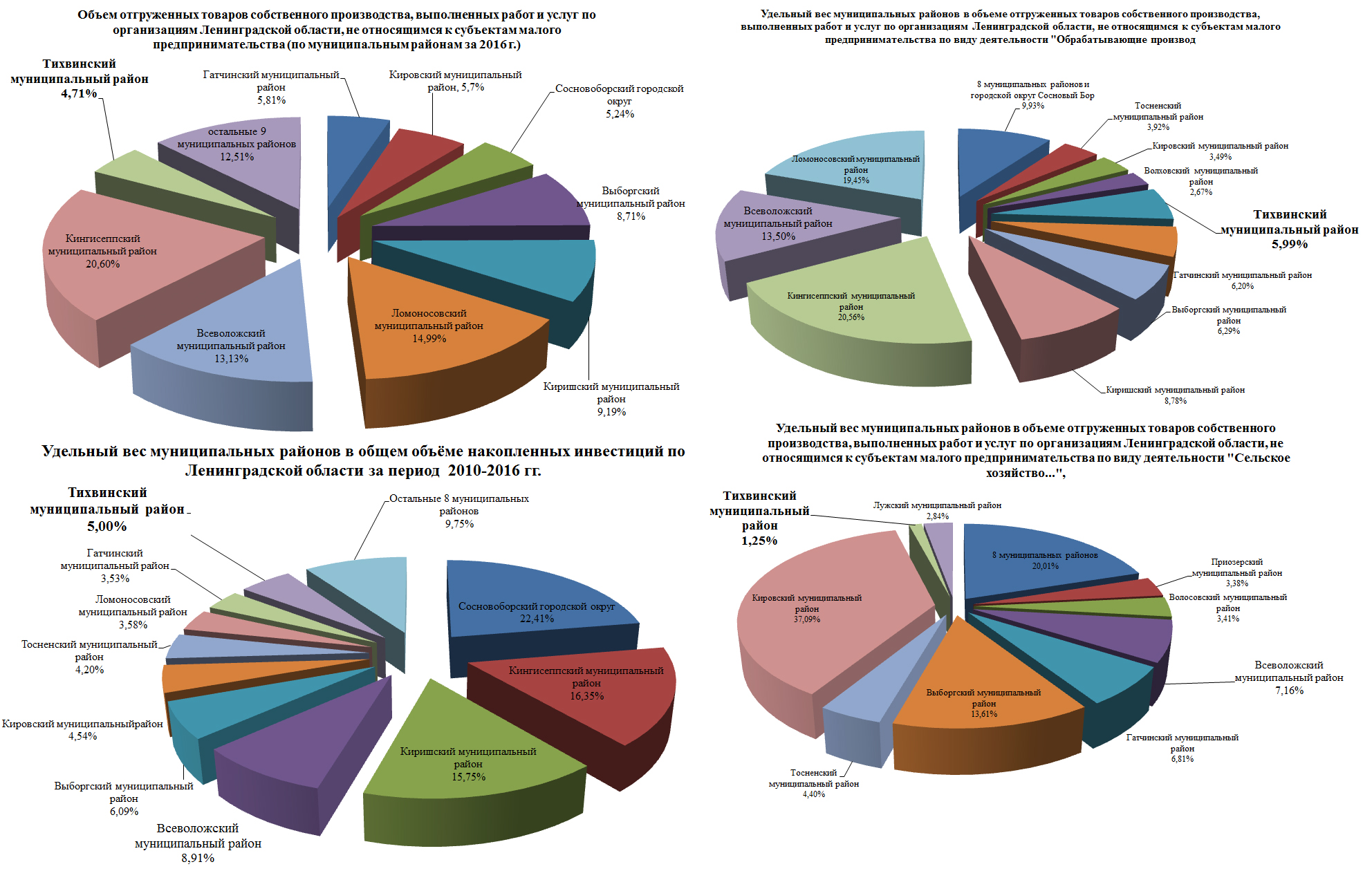 Рисунок 1. Место Тихвинского района по ряду основных экономических показателей среди районов Ленинградской области.Таблица 3.Объем отгруженных товаров собственного производства, выполненных работ и услуг по организациям Ленинградской области, не относящимся к субъектам малого предпринимательстваВнешние факторы развития, оказывающие влияние практически на все сферы социально-экономического развития Тихвинского муниципального района:Наличие стратегического партнера в лице группы «ИСТ». Влияние данного фактора имеет комплексный характер на развитие и хозяйственное освоение территории Тихвинского муниципального района. «ИСТ» является одним из крупнейших в России частных инвестиционно-промышленных холдингов, осуществляющих прямые инвестиции в реальный сектор экономики. Группа специализируется на промышленном девелопменте, т.е. комплексной реализации инвестиционных проектов от идеи до эксплуатации технологически сложных промышленных производств. В 1990-х годах бывший завод «Трансмаш», который входил в состав ленинградского Кировского завода и располагался в г. Тихвин пришел в упадок. Именно на площадях бывшего «Трансмаша» в 2008 г. началось строительство Тихвинского вагоностроительного завода (ТВСЗ). При поиске группой «ИСТ» подходящей локации для развития вагоностроительного производства в качестве ключевых факторов выбора для этих целей города Тихвина выступили: подходящая по размерам площадка, наличие инфраструктуры (дороги, коммуникации, газ, подъездные пути). Кроме того в городе сохранилась часть кадрового потенциала прошлых лет – оставались около 1500 квалифицированных рабочих со времен, когда «Трансмаш» выпускал комплектующие для трактора «Кировец» и имел опыт в вагоностроении (проект по созданию высокоскоростного поезда «Сокол»). Проект стал крупнейшей стройкой в российском транспортном машиностроении за последние 50 лет. Кроме того, впоследствии в Тихвине были построены заводы «ТихвинХимМаш» (производство вагонов-цистерн) и «ТихвинСпецМаш» (производство спецвагонов). Одним из созданных группой ИСТ предприятий был Тихвинский ферросплавный завод (2008 г.). В 2012 г. для управления ТВСЗ была создана научно-производственная корпорация «Объединенная вагонная компания» (НПК «ОВК»).Положительный экономический эффект на развитие и освоение территории оказывает хорошее транспортно-географическое положение территории муниципального района в системе межрегиональных транспортных связей: через муниципальный район проходит федеральная автомобильная дорога А-114 «Вологда – автомобильная дорога Р-21 «Кола» и региональная дорога, соединяющая район с югом и северо-востоком Ленинградской области (а/д Лодейное поле – Тихвин – Будогощь). С запада на восток район пересекает железная дорога, соединяющая Санкт-Петербург с Вологдой, Архангельском, Уральским регионом. В юго-западном направлении проходит рокадная железнодорожная ветвь Тихвин – Будогощь. Транспортный фактор оказывает большое значение в решении о размещении нового бизнеса на территории муниципального района.Внедрение современных механизмов государственно-частного партнерства как одного из ключевых механизмов реализации проектов, ориентированных на повышение качества жизни населения, в том числе в сферах ЖКХ, комплексного жилищного строительства, развитии инфраструктуры транспортного комплекса. На реализацию инвестиционного проекта по строительству городской котельной и реконструкцию сетей в рамках концессионного соглашения, заключенного между администрацией Тихвинского района и АО «Газпром теплоэнерго» (3 млрд. руб.). Группа «ИСТ» активно участвует в социально-экономическом развитии Тихвинского муниципального района (обустройство туристских маршрутов, создание комфортной среды и благоустройство г. Тихвина).За последние 7 лет структура собственных доходов бюджета изменилась в связи с изменениями в федеральном и областном законодательстве: рост поступлений по налогу на доходы физических лиц связан с увеличением норматива отчислений налога на доходы физических лиц взамен дотаций на выравнивание бюджетной обеспеченности муниципальных районов.В условиях роста промышленного производства в Тихвинском районе с учетом современных требований к уровню социальных услуг сохраняются и обостряются кадровые проблемы как по качеству трудовых ресурсов так и по их количеству.Развитие внешних факторов в перспективе определяется возможностями реализации действующих документов стратегического развития федерального, межрегионального и регионального уровня.Одной из тенденций развития Ленинградской области с начала 2000-х годов является усиление агломерационных процессов на территориях вблизи границ Санкт-Петербурга путем интенсивного строительства жилья, концентрации населения, развития инфраструктуры, реализации большинства инвестиционных проектов.По объективным причинам Тихвинский район не был вовлечен в агломерационные процессы на стыке интересов Ленинградской области и Санкт-Петербурга.В Тихвинском районе сформированы и развиваются промышленные зоны, специализирующиеся на производстве промышленной продукции (машиностроение, металлообработка, металлургия). В соответствии с постановлением Правительства Ленинградской области № 460 от 29 декабря 2012 года «Об утверждении Схемы территориального планирования Ленинградской области» на территории района была указана 1 производственная зона областного значения общей площадью 50 га. Впоследствии перечень свободных земельных участков и производственных зданий, которые могут быть использованы для реализации инвестиционных проектов был увеличен на 2 позиции (таблица 4)Таблица 4.Перечень производственных зон и площадок регионального и местного значения, расположенных в Тихвинском районеПо данным портала map.lenoblinvest.ru на территории района также отображены 3 инвестиционных площадки: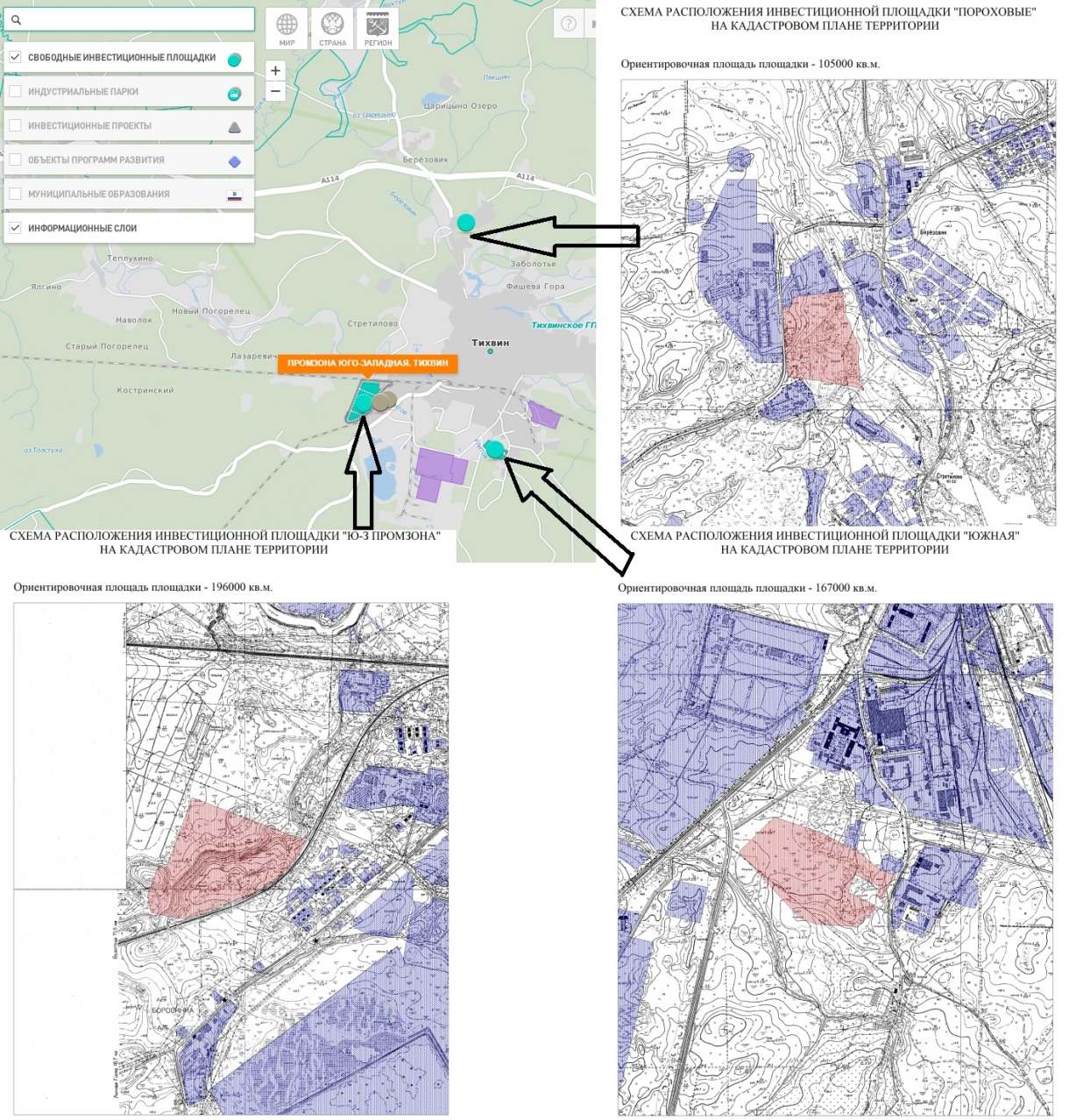 Рисунок 2. Инвестиционные площадки Тихвинского района по данным портала map.lenoblinvest.ru и администрации Тихвинского муниципального района.В рамках анализа социально-экономического развития Ленинградской области значительная роль Тихвинского муниципального района отмечена по следующим направлениям:Роль города Тихвин как каркасного населенного пункта в системе расселения и социального обслуживания населения Ленинградской области межрайонного значения.Тихвинский район отнесен к числу районов с высокой степенью урбанизации, в городских условиях проживает более 80% населения района.Тихвинский район входит в шестерку районов области, для которых характерно ускоренное развитие обрабатывающего производства (Кингисеппский, Ломоносовский, Всеволожский, Киришский, Выборгский, Тихвинский районы). Высокая динамика развития первой пятерки районов связана с приближенностью к Санкт-Петербургу, а также крупным транспортным узлам и портовым комплексам, относительно Тихвинского района высокая динамика обусловлена масштабными инвестициями в производственные активы.В настоящее время в Ленинградской области реализуется 11 кластерных инициатив. Приоритетным направлением, способным обеспечить экономический рост и высокую конкурентоспособность на межрегиональных и международных рынках может являться создание кластера транспортного машиностроения на территории Тихвинского муниципального района. Однако, формирование такого кластера в Тихвине не предусмотрено областной Стратегией.В районе имеется потенциал реализации проектов большинства проектных инициатив, обозначенный в утвержденной Стратегии социально-экономического развития Ленинградской области до 2030 года («Индустриальное лидерство», «Продовольственная безопасность», «Здоровье населения», «Профессиональное образование», «Комфортные поселения»), а также сферы туризма в части создания туристско-рекреационного кластера и центра культурно-туристического развития.Район рассматривается в качестве перспективной площадки для размещения специализированного центра компетенции Ленинградской области в рамках проекта «Ворлдскиллс Россия».Тихвинский район среди всех районов Ленинградской области является одним из популярных для организации паломнических туров (посещение монастырей, поклонение Тихвинской иконе Божией Матери, посещение дома-музея им. Н.А. Римского-Корсакова), культурно-познавательного и экологического туризма. С другой стороны, сформировавшийся в настоящее время стабильный поток туристов и паломников вкупе с посредственным уровнем развития базового туристско-инфраструктурного потенциала города Тихвин и района в целом не позволяют утверждать о существенном влиянии туристско-рекреационной составляющей на социально-экономического развитие территории.В рейтинге качества жизни среди всех муниципальных районов Тихвинский район занимает 8 место (срединное положение в рейтинге) с общим интегральным показателем 54, опережая такие районы как Ломоносовский, Тосненский и Кировский.Место Тихвинского района в национальной экономикеНа основной промышленной площадке г. Тихвин располагается одно из крупнейших предприятий вагоностроительной отрасли России – АО «Тихвинский Вагоностроительный завод», находящийся под управлением НПК «ОВК». С момента запуска в 2012 году НПК «ОВК» демонстрирует высокие темпы роста. В 2016 году компания укрепила лидерские позиции на вагоностроительном рынке, в настоящее время компания занимает долю в 43,9% на рынке грузовых вагонов в России, произведя по итогам 2016 г. 15,3 тыс. грузовых вагонов. Тихвинский вагоностроительный завод – производственный центр железнодорожного холдинга НПК «Объединенная Вагонная Компания». На предприятии освоен выпуск более 20 различных модификаций полувагонов, вагонов-хопперов и вагонов-платформ нового поколения. Производственные мощности – 18,4 тыс. вагонов в год, 30 тыс. комплектов вагонного литья, 67 тыс. колесных пар. На заводе работают более 7 тыс. человек. Предприятие обладает большим экспортным потенциалом, в основном в странах СНГ. В настоящее время завод занимает 1 место среди производителей вагонов нового поколения в СНГ.В Тихвине также располагаются производственные мощности ООО «ИКЕА Индастри Тихвин» (ООО «Сведвуд-Тихвин»), изготавливающая мебель для IKEA, а также клееные щиты, лесоматериалы, пиломатериалы, топливные брикеты и пеллеты. Производственные мощности завода до расширения составляли (в эквиваленте мебельных комплектов) 167,7 тыс. куб. м в год. Компания закупает круглые лесоматериалы сосны, ели и березы у арендаторов Лодейнопольского, Волховского, Подпорожского, Гатчинского, Бокситогорского районов Ленинградской области, Чагодощенского и Бабаевского районов Вологодской области, Чудовского района Новгородской области и Муезерского района Республики Карелия. На предприятии работают около 1,1 тыс. человек. Помимо тихвинской, в РФ работают еще четыре производственные площадки: завод в Есипове (Московская область), в Костомукше (Республика Карелия), городе Вятские Поляны (Кировская область) и Подберезье (Новгородская область). Общий объем инвестиций IKEA в России составляет более 100 млрд рублей.В городе с 2008 г. действует современное высокотехнологичное производство – ООО «Тихвинский ферросплавный завод» (ООО «ТФЗ»). Продукция предприятия – высококачественный высокоуглеродистый феррохром, который преимущественно применяется при производстве нержавеющей стали. В настоящее время на долю ООО «ТФЗ» приходится почти четверть российского рынка феррохрома. (По данным аналитического издания «Металл-Эксперт») и почти полтора процента мирового рынка феррохрома. Продукция предприятия широко востребована на внешнем рынке, на экспорт идет свыше 95 % от общего объема выпуска продукции. Тихвинский феррохром направляется такие страны как США, Канада, Бразилия, Аргентина, Австралия, ОАЭ, Индия, Китай, государства СНГ. Более 60% экспорта феррохрома приходится на европейские страны.Анализ текущей конкурентоспособности Тихвинского районаЭкономико-географическое положениеТихвинский район расположен в восточной части Ленинградской области, в 200 км от Санкт-Петербурга. Площадь района составляет 7018 кв. км (4-е место среди районов Ленинградской области). На западе он граничит с Волховским и Киришским районами, на юге – с Новгородской областью и Бокситогорским районом, на востоке – с Вологодской областью и Бокситогорским районом, и на севере – с Лодейнопольским районом. Восточная часть района располагается на Вепсской возвышенности, западная часть располагается в пределах Ильменско-Волховской низменности. Территория простирается по наибольшему расстоянию с юга на север на 85 км, а с востока на запад – 150 км. На территории МО Тихвинский муниципальный район Ленинградской области расположены 9 муниципальных образований, из них 1 городское поселение и 8 сельских поселений: Тихвинское городское поселение, Борское, Ганьковское, Горское, Коськовское, Мелегежское, Пашозёрское, Цвылёвское и Шугозерское сельские поселения.Территорию Тихвинского муниципального района с северо-запада на юго-восток пересекает транспортный коридор «Транссиб», сформированный железной дорогой Санкт-Петербург – Вологда (поезда в направлении из Санкт-Петербурга на Урал, в Архангельск, Вологду, Череповец) и автомобильной дорогой федерального значения А-114 Вологда – Тихвин – автодорога Р-21 «Кола» (Санкт-Петербург – Петрозаводск – Мурманск – Печенга – граница с Норвегией). Протяженность федеральной дороги в границах района составляет 50,23 км. Общая протяженность автомобильных дорог регионального и межмуниципального значения составляет порядка 266 км. Основные транспортные магистрали регионального значения:Лодейное поле - Тихвин – Будогощь – Чудово (41А-009), протяженность 237,3, в границах района –  120,0 км;Явшеницы – Хмельозеро – Пашозеро – Шугозеро – Ганьково (41К-019) протяженность 127,5 км, в границах района – 86,0 км;Подъезд к г. Тихвин (западный подъезд, 41К-166), 9,3 км;Подъезд к г. Тихвин (восточный подъезд, 41К-267), 1,0 км;Тихвин – Заручевье (41К-167), 28,6 км;Заручевье – Рапля (41К-168), 5,6 км;Овино – Липная Горка (41К-265), 10,5 км;Шуйга – Аэродром (41К-266), 5,0 км.Общая протяженность автомобильных дорог общего пользования местного значения на 01.01.2017 года составляет 585,8 км, по данным постановления администрации №01-1005-а от 14.04.2015 протяженность автомобильных дорог общего пользования местного значения района составляет 175,13 км, протяженность УДС в границах населенных пунктов Тихвинского городского поселения составляет 157,1 км. Сведения о протяженности УДС и прочих местных дорогах в сельских поселениях не предоставлены, однако ориентировочно могут быть оценены в 253,6 км. Большая часть пассажирских перевозок во внутрирайонном и междугородном сообщении осуществляется автобусным транспортном.Пассажирское железнодорожное сообщение по Тихвинскому району обслуживают электропоезда, отправляющиеся с Ладожского вокзала Санкт-Петербурга в направлениях Санкт-Петербург – Бабаево, Бабаево – Волховстрой 1 и Волховстрой-1 – Пикалёво 1. На линии Тихвин – Будогощь курсирует пригородный состав на тепловозной тяге. На станции Тихвин останавливаются все проходящие через неё поезда дальнего следования, идущие в Санкт-Петербург, Екатеринбург, Вологду, Бабаево, Архангельск, Кострому, Шарью, Челябинск, Микунь, Воркуту, Котлас, Тюмень, Новокузнецк, Иркутск.С востока на запад в направлении на г. Санкт-Петербург транзитом проходит магистральный газопровод Грязовец – Ленинград 1 (Санкт-Петербург).Анализ и оценка качества жизниДемографияВ состав муниципального образования Тихвинский муниципальный район Ленинградской области на 1 января 2017 года входят 9 поселений, в том числе 1 городское и 8 сельских. Количество населенных пунктов – 198, из них 197 сельских.Численность населения муниципального образования Тихвинский район Ленинградской области по данным паспортов муниципальных образований, входящих в состав Тихвинского района Ленинградской области составила на 1 января 2017 года 69,8 тыс. человек. Таким образом, Тихвинский район сосредотачивает порядка 3,9% населения Ленинградской области и занимает 9 место среди всех районов. Тихвинский район является одним из самых редконаселённых в Ленинградской области, плотность населения (15-ое место среди районов области) – 9,9 чел./км² (средняя плотность населения по региону — 21,4 чел./ км²).Рисунок 3. Динамика численности населения Тихвинского муниципального района 1959-2017 гг.С начала 1990-х годов демографическая ситуация в Тихвинском районе характеризуется устойчивой депопуляцией. С 1989 г., когда наблюдалась максимальная численность, население сократилось на 21%, средний темп убыли населения за весь период с 1989 по 2017 гг. составляет 0,7-0,8% в год. Отдельно стоит отметить, что сокращение численности сельского населения, обусловленное его регрессивной структурой, началось существенно раньше, еще в 1970-е годы. В течение 1970-1980годов общий спад численности не наблюдался в связи индустриализацией района и сопутствующим ростом числа жителей районного центра – г. Тихвин.На 1 января 2017 года численность населения района составила 69,8 тыс. человек, в т.ч. городское население – 57,9 тыс. чел., сельское – 11,9 тыс. чел. Административный центр - город Тихвин является пятым по численности населения населённым пунктом на территории Ленинградской области.Число родившихся за 2016 год – 703 человека, уменьшение на 2% к уровню соответствующего периода 2015 года. Общий коэффициент рождаемости (на 1000 жителей) – 10,0. Число умерших за 2016 год – 1162 человек, уменьшилось на 4,4% к уровню соответствующего периода 2015 года. Общий коэффициент смертности (на 1000 жителей) – 16,6. Коэффициент естественной убыли населения составил - 6,6.За последние 5 лет показатели рождаемости практически не менялись, однако показатели смертности несколько снизились. Таким образом, общий показатель естественного прироста остаётся отрицательным. Естественная убыль в течение последних 5 лет не компенсируется стабильно положительным миграционным приростом. На постоянное место жительства в основном в целях трудоустройства на промышленных предприятиях в Тихвинский район Ленинградской области переезжают жители регионов России.Рисунок 4. Демографическая ситуация в Тихвинском районе в период с 2010 по 2016 гг.Доходы населенияДостигнутые положительные результаты роста экономики сопровождаются увеличением доходов населения, в первую очередь, работающего - рост среднемесячной заработной платы за последние 7 лет составил 218%.Номинальная среднемесячная заработная плата работников в Тихвинском районе составляет 38368 руб., это на 13,6 % выше уровня 2015 года. Рисунок 5. Среднемесячная заработная плата работников по основным отраслям занятости (руб.)Среднемесячная заработная плата работников по отраслям (в скобках указан темп роста (%) заработной платы за 2016 г. к уровню 2015 г.):- обрабатывающие производства – 44215,3 руб. (113,8%)- сельское хозяйство, охота и лесное хозяйство  – 31460,8 руб. (105,9 %)- транспорт, связь – 37561,9 руб. (105,1 %)- строительство – 91227,6 руб. (145,7%)- оптовая и розничная торговля, ремонт автотранспортных средств, мотоциклов, бытовых изделий и предметов личного  пользования – 26480,5 руб. (108,7 %)- предоставление прочих коммунальных, социальных и персональных услуг  – 24954,1 руб. (115,3 %)- социальная сфера:- образование – 29597,6 руб. (111,3 %)- здравоохранение и предоставление социальных услуг– 28688,1 руб. (110,4%).Сегодня по уровню средней заработной платы Тихвинский район находится в середине списка районов Ленинградской области и в лучшем положении, чем другие северо-восточные районы области. Однако, по-прежнему, как и в предыдущие годы, этот уровень остается ниже среднеобластного примерно на 8-10% и за последние несколько лет разрыв постепенно сокращается. Особенно это отставание заметно в сельском хозяйстве и отраслях социальной сферы (культура, образование, здравоохранение).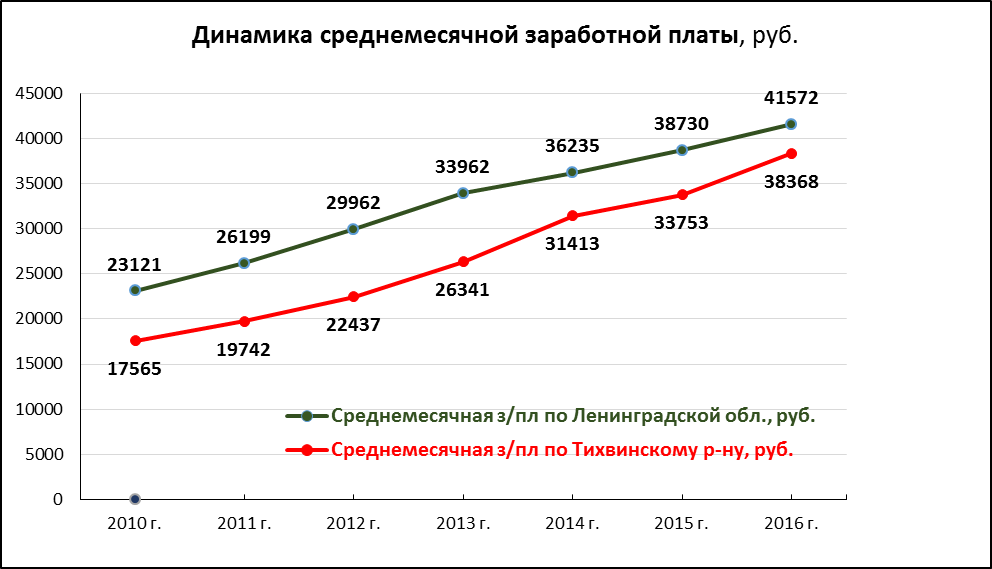 Рисунок 6. Динамика среднемесячной заработной платы работников Тихвинского района в сравнении со среднеобластными показателями за 2010-2016 гг. (руб.)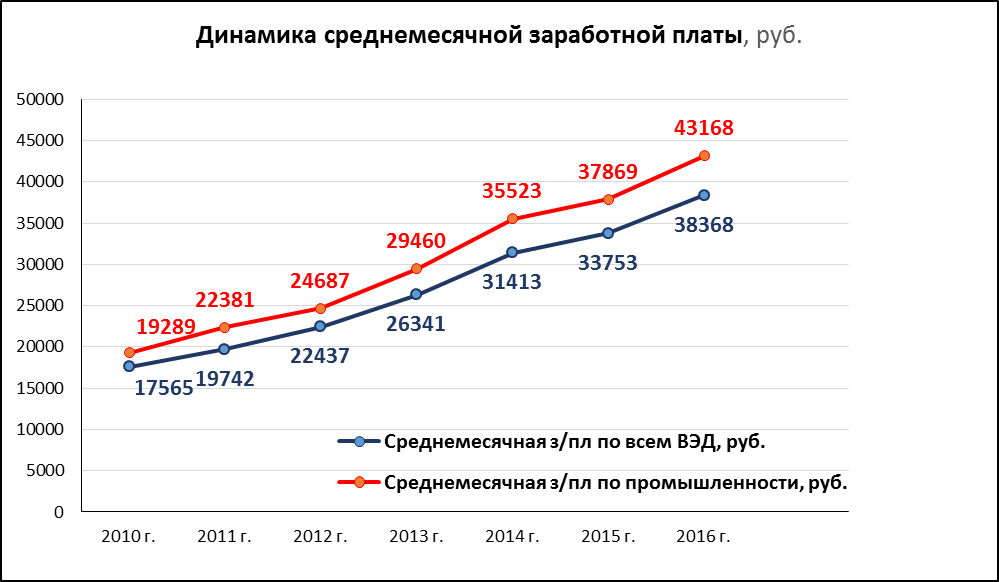 Рисунок 7. Динамика среднемесячной заработной платы работников промышленности в сравнении со средней её величиной по всем ВЭД за 2010-2016 гг. (руб.)По данным Тихвинского РОГС о просроченной задолженности по выплате заработной платы работникам по состоянию на 01.01.2016 г. задолженность составляла 68 тыс. руб.Жилищно-коммунальный сектор, жилищная обеспеченность, жилищное строительствоСогласно форме статистической отчетности №1-жилфонд на 31.12.2016 года:- обеспеченность жильем по району составляет 27,3 кв. м общей площади на 1 человека, что несколько выше среднеобластного уровня (26,8 кв. м.).- жилищный фонд Тихвинского района в целом находится в удовлетворительном состоянии (износ – 51%) и по состоянию на 01.01.2017 г. составляет 1903,51 тыс. кв. м, в т.ч. 1727,6 тыс. кв. м (91%) – в частной собственности, 175,9 тыс. кв. м (9%) – в муниципальной собственности.- На территории Тихвинского муниципального района расположены 414 домов (индивидуальных и многоквартирных) с износом выше 65%, (что составляет 4,83% от общего числа домов), общей площадью 120,04 тыс. кв. м., что составляет 6,30% от общей площади жилого фонда Тихвинского муниципального района. Количество квартир – 1785, число семей, проживающих в «ветхом фонде» составляет 1785 (5183 человека).На 31.12.2016 аварийный фонд из числа многоквартирных домов Тихвинского городского поселения составляет 6,0 тыс. кв. м с количеством квартир – 129 (339 человек). В целом по району признано аварийными 7,0 тыс. кв. м с населением 371 человек.В жилищном фонде коммунальные квартиры официально не числятся.В Тихвинском районе из всего жилищного фонда оборудовано (%):- водопроводом 	– 1492,81 тыс. кв. м (78 %)- отоплением 	– 1543,75 тыс. кв. м (81 %)- канализацией	 – 1488,14 тыс. кв. м (78 %)- горячим водоснабжением  – 1490,63 тыс. кв. м (78 %)- газом (сетевым, сжиженным) – 1542,01 тыс. кв. м (81%)Самые старые постройки жилых домов имеют возраст около 100 лет (34 тыс. кв. м, 1,7%). Порядка 4% всего жилищного фонда построено (и сохранилось до настоящего времени) в довоенный период.Характерно, что 22% современного сохранившегося жилищного фонда было построено в начальный период индустриализации, т.е. 1946-1970 гг., почти 59% жилищного фонда построено за период 1971-1995 гг. и порядка 13% за период 1995 – 2017 гг. Начиная с середины 1960 гг. прошлого века в г. Тихвин производилось массовое индустриальное жилищное строительство 5-9 этажных домов. В левобережной части города основной район города (на территории ограниченной рекой Тихвинка и железной дорогой к востоку от Вязитского ручья) был сосредоточен основной объем капитальной застройки периода 1970-1990 годов. Кроме того, за этот период в сельской местности возводились многоквартирные жилые дома (до 5-ти этажей). Однако их доля была относительно невелика.В настоящее время индивидуальная жилая застройка города и сельской местности составляет 19,3% жилищного фонда, многоквартирная средне- и многоэтажная – 80,7%. В жилой застройке г. Тихвин присутствует большинство видов жилищного фонда по этажности от одноэтажных до четырнадцатиэтажных, в сельской местности преобладает индивидуальная застройка. Отдельные малоэтажные и среднеэтажные жилые дома имеются в бывших центральных усадьбах, в настоящее время – центрах сельских поселений (п. Шугозеро, с. Ганьково, д. Горка, д. Мелегежская Горка, п. Цвылёво, д. Коськово).Расходы консолидированного бюджета на жилищно-коммунальное хозяйство в 2016 году составили 355,5 млн. руб. или 13,4% в общей сумме расходов.Уровень оплаты населением жилого помещения и коммунальных услуг составляет 90%. Уровень собираемости платы населения за жилое помещение и коммунальные услуги составляет 95%.На начало 2017 г., по вводу жилья Тихвинский район занимает 14 место в Ленинградской области с результатом по итогам 2016 г. – 10,3 тыс. кв. м общей площади или 123 квартиры (только ИЖС), что составляет 128 % к общему вводу жилья за 2015 г.На начало 2017 г. на учете в качестве нуждающихся состоит 587 семей, из них 26 многодетных семьи, 1 – из числа граждан, подвергшихся радиационному воздействию вследствие катастрофы на Чернобыльской АС, 1 – переселенец из Крайнего Севера, 1 – вынужденный переселенец, 2 – инвалидов, вставших на учет до 2005 года, 2 ветерана боевых действий, 101 - лица из числа детей-сирот.На территории Тихвинского городского поселения» реализуется муниципальная программа «Обеспечение качественным жильем граждан» с 4 основными подпрограммами, на которые в 2016 году было выделено 67,5 млн. рублей. В рамках этой программы улучшили жилищные условия 27 семей.С целью оказания поддержки незащищенным слоям населения существует ряд федеральных и областных программ, на их реализацию из бюджетов различных уровней в 2016 г. было выделено 44,7 млн. рублей. В течение 2016 г. приобретено 24 квартиры для создания специализированного фонда по обеспечению жилыми помещениями детей-сирот, детей, оставшихся без попечения родителей, лиц из числа детей сирот и детей, оставшихся без попечения родителей.В рамках программы «Переселение граждан из аварийного жилищного фонда на территории Ленинградской области в 2013-2017 годах» в период 2014-2016 гг. на территории Тихвинского муниципального района в построенный ранее многоквартирный жилой дом (ул. Ярослава Иванова, 3) переселен 381 человек, из 27 аварийных домов (5,1 тыс. кв. м), см. таблицу ниже.Таблица 5.Сведения о жилищном фонде многоквартирных жилых домов, расселенных в 2014 –2016 гг. по программе «Переселение граждан из аварийного жилищного фонда на территории Ленинградской области в 2013-2017 годах»Реализованы ассигнования на сумму 19,2 млн. руб., из них:- средства Фонда содействия реформированию ЖКХ – 7,04 млн. руб.- средства областного бюджета – 8,22 млн. руб.- средства местных бюджетов – 3,91 млн. руб.В период с 2010 по 2016 годы на территории Тихвинского района наблюдались отдельные всплески активизации жилищного строительства (см. таблицу ниже). Общий объем ввода жилья за последние 7 лет составили около 193,5 тыс. кв. м, что составляет более 10% всего жилищного фонда района. Средние темпы строительства составляют 27,5 тыс. кв. м в год. Жилищное строительство по муниципальным образованиям района распространено крайне неравномерно: подавляющая часть (более 97%) приходится на Тихвинское городское поселение.Таблица 6.Динамика ввода в действие жилых домов на территории Тихвинского района, тыс. кв. мИсточник: Росстат.С целью увеличения объемов ввода жилья в эксплуатацию на территории Тихвинского района в 2016 г. выдано более 200 разрешений на строительство индивидуальных жилых домов.В течение 2016 г. администрация Тихвинского района выставляла на аукцион на право заключения договора аренды или продажи 120 земельных участков для индивидуального жилищного строительства. За год было предоставлено 62 участка общей площадью 10,7 га.Тенденции и возможности развития социальной сферы Тихвинского муниципального районаОбразование и педагогические кадрыОбразование Тихвинского района – одна из наиболее значимых отраслей бюджетной сферы, главная цель которой - обеспечение гарантий получения доступного и качественного образования, соответствующего современным потребностям общества, каждого гражданина, требованиям инновационного развития экономики Тихвинского района и Ленинградской области.На 01.07.2017 года в Тихвинском районе функционирует 7 муниципальных дошкольных образовательных учреждения (все в г. Тихвин). Общее количество воспитанников – 3487. В районе имеется 18 общеобразовательных организаций с количеством обучающихся – 6361 (в том числе 603 – в сельских н.п.). Все 100% учреждений дошкольного образования перешли на работу в соответствии с Федеральным государственным образовательным стандартом. Помимо этого, в районе работают ещё 6 учреждений дополнительного образования, 2 учреждения среднего профессионального образования и Государственное казенное специальное (коррекционное) образовательное учреждение Ленинградской области для обучающихся, воспитанников с ограниченными возможностями здоровья «Тихвинская специальная (коррекционная) общеобразовательная школа-интернат VIII вида».Таблица 7.Сеть образовательных учреждений Тихвинского муниципального районаДошкольным образованием на территории района охвачено 90% детей. Администрация предпринимает меры по ликвидации очереди. В конце 2015 года приобретено здание детского сада ОАО «Российские железные дороги» и в сентябре 2016 года, после капитального ремонта было открыто третье здание детского сада «Радуга» на 275 мест. Вместе с тем, очередь детей возрасте от года до трех лет в детские сады на 3 августа 2017 года составляет 180 человек.Обеспечение доступности дошкольным образованием для детей этого возраста на территории Тихвинского района продолжает оставаться актуальной задачей и в 2017 году.В целях обеспечения 100 процентной доступности дошкольного образования в г. Тихвин в ближайшие годы потребуется построить дополнительно 1 детский сад на 180-200 мест в микрорайоне 1А.Муниципальные дошкольные образовательные учреждения, здания которых находятся в аварийном состоянии или требуют капитального ремонта, на территории муниципального района отсутствуют.По состоянию на 01.07.2016 года в районе зарегистрированы 18 общеобразовательных школ на 8982 ученических места. Всего обучающихся - 6361 уч. (в т.ч. заочное обучение - 43 уч.), семейное обучение - 16 уч., количество классов-комплектов – 313.Задача по обеспечению поэтапного перехода на федеральные государственные стандарты основного общего и среднего общего образования реализуется в соответствии с плановыми показателями.Тихвинский район в течение 5 лет стабильно входит в число муниципальных образований, демонстрирующих наиболее высокие результаты в Ленинградской области. Район находится в пятерке лидеров среди муниципальных образований Ленинградской области по результатам участия во Всероссийской олимпиаде школьников.Для обеспечения работы системы образования реализуются 2 муниципальные программы: «Современное образование в Тихвинском районе» и «Развитие системы отдыха, оздоровления, занятости детей, подростков и молодежи оздоровления, отдыха и занятости детей, подростков и молодежи Тихвинского района».Учреждения образования Тихвинского района в целом обеспечены педагогическими кадрами. Образовательный уровень и профессиональный уровень педагогических кадров образовательных учреждений района остается высоким. В составе работников ОУ выражен возрастной и гендерный дисбаланс. На примере общеобразовательных учреждений: доля учителей пенсионного возраста составляет 24% (российский показатель - 18%), доля педагогов-мужчин - 9% (российский показатель – 12 %). Обновление педагогического корпуса происходит медленно. Не достигнут показатель «доля молодых учителей школ в возрасте до 30 лет».В 2016 г. доля детей в возрасте 5 - 18 лет, получающих услуги по дополнительному образованию в организациях различной организационно-правовой формы и формы собственности, составила 71%. Наблюдается рост численности детей, охваченных дополнительным образованием.Численность детей, получающих услуги по дополнительному образованию в учреждениях, подведомственных Комитету по образованию, по состоянию на начало 2017 г. составляет 4512 человек. Муниципальное образовательное учреждение дополнительного образования «Тихвинский центр детского творчества» – самое крупное многопрофильное учреждение района, реализующее образовательные программы различных направленностей.Кроме того, сеть учреждений дополнительного образования включает в себя МОУ ДО «Центр детского творчества «Школа искусств кино и телевидения «Лантан», МОУ ДО «Детский оздоровительно-образовательный Центр «Огонёк» (п. Царицыно Озеро), МБУ ДО «Детская художественная школа имени художника Петра Ефимовича Заболотского», МБУ ДО «Детская школа искусств им. Н.А. Римского-Корсакова», МБУ ДО «детско-юношеская спортивная школа «Богатырь».На территории района в д. Ерёмина Гора функционирует загородный спортивно-оздоровительный лагерь с круглосуточным пребыванием «Юность» -1 МОУ ДОД «Детско-юношеская спортивная школа «Богатырь», подведомственный Комитету по образованию. В 2016 г. за четыре летние смены в лагере отдохнуло 120 детей и подростков, находящихся в трудной жизненной ситуации.Муниципальное образовательное учреждение дополнительного образования «Детский оздоровительно-образовательный центр «Огонек» (п. Царицыно Озеро) ежегодно за 3 смены принимает до 900 детей, в т.ч. 20 детей с ОВЗ с сопровождающими.В 2017 г. на территории Тихвинского муниципального района организован 21 лагерь с дневным пребыванием профильной направленности на 520 человек.Профессиональная ориентация школьников – важный аспект в деятельности системы учреждений образования, и в этом ключе главным партнером школы и профессиональных образовательных учреждений становится бизнес и социальная сфера. Общеобразовательным учреждениям необходимо сотрудничество и с промышленным сектором, включающее в себя профессиональные пробы, экскурсии, встречи с работниками производства и специалистами узкой квалификации.В г. Тихвин располагаются 2 профессиональных образовательных учреждения: ГА ПОУ ЛО «Тихвинский промышленно-технологический техникум им. Е.И. Лебедева» и ГБ ПОУ ЛО «Тихвинский медицинский колледж». Промышленно-технологический техникум реализует основные профессиональные образовательные программы среднего профессионального образования по подготовке квалифицированных рабочих, служащих на базе основного общего образования, в т.ч.: оператор швейного оборудования, повар-кондитер, мастер отделочных строительных работ, мастер жилищно-коммунального хозяйств, сварщик, контролер станочных и слесарных работ, слесарь, мастер столярного и мебельного производства, электромонтер по ремонту и обслуживанию электрооборудования. Тихвинский медицинский колледж осуществляет подготовку по специальностям: лечебное дело, ортопедическая стоматология, сестринское дело, акушерское дело, фармация.Система здравоохраненияВ части своих полномочий администрация МО Тихвинский муниципальный район Ленинградской области оказывает максимальное содействие в реконструкции и строительстве новых медицинских объектов: поликлиник, амбулаторий, ФАПов.На территории Тихвинского муниципального района функционируют учреждения здравоохранения:ГБУЗ ЛО «Тихвинская МБ им. А.Ф. Калмыкова» (г. Тихвин, улица Карла Маркса, дом 68);ГКУЗ ЛО «Областная туберкулезная больница в г. Тихвине» (г. Тихвин, Шведский проезд, 2);Тихвинский межрайонный наркологический диспансер (г. Тихвин, Красавское шоссе);Отделение гемодиализа №2 Ленинградской областной клинической больницы (г. Тихвин, ул. Карла Маркса, 68),Тихвинский филиал №4 ГКУЗ «Центр крови Ленинградской области».Государственное бюджетное учреждение здравоохранения Ленинградской области Тихвинская межрайонная больница им. А.Ф. Калмыкова включает:стационар с круглосуточным пребыванием пациентов на 400 коек;детская поликлиника на 800 посещений в смену;стоматологическая поликлиника на 250 посещений в смену;городская поликлиника на 1200 посещений в смену;женская консультация;отделение скорой медицинской помощи на 7 постов;Шугозерская участковая больница на 60 посещений в смену;16 ФАПов.Приоритет для здравоохранения Ленинградской области – это сокращение показателей летальности, в том числе смертности от сердечно-сосудистых заболеваний и в результате ДТП.В 2014 г. в ГБУЗ ЛО «Тихвинская МБ им. А.Ф. Калмыкова» была открыта противошоковая операционная, а также введена в эксплуатацию вертолетная площадка, позволяющая оперативно принимать пациентов и направлять их в областные и федеральные медицинские учреждения. Оборудование машин скорой помощи соответствует современным стандартам.Согласно данным ГБУЗ ЛО «Тихвинская МБ им. А.Ф. Калмыкова» в настоящее время требуется капитальный ремонт здания городской поликлиники, некоторых отделений стационара, отделения СМП, а также ФАПов в п. Цвылёво, д. Исаково, д. Липная Горка, д. Григино, д. Корбеничи. Помимо капитального ремонта полной замены путем строительства новых типовых зданий (или модульных зданий) требуют ФАПы: Берёзовский, Горский, Саркский, Красавский, Ерёминогорский, Пашозёрский.В целях оказания качественной медицинской помощи женщинам в период беременности, во время и после родов, с учетом наличия только акушерского отделения в соответствии с санитарными нормами и правилами остается актуальным вопрос строительства отдельного здания родильного дома.Общее количество специальных автомобилей соответствует рекомендуемому нормативу, но при этом нарушается рекомендуемая временная доступность (15 минут). Указанная зона находится в пределах Тихвинского городского поселения. Ситуация осложнена плохой транспортной доступностью сельских населенных пунктов, удаленностью деревень и поселков от отделений скорой помощи. Таким образом, полномочия региона в сфере организации оказания неотложной медицинской помощи не выполняются в необходимом объеме.ГКУЗ ЛО «Областная туберкулезная больница в г. Тихвине» расположено в типовом здании, отвечающем современным стандартам. В составе больницы развернуто 150 специализированных противотуберкулезных коек для взрослых. В стационаре имеется 2 туберкулезных отделения: 1-ое отделение - для впервые выявленных больных на 60 коек, 2-ое отделение – для контингентов на 90 коек, в том числе 30 коек для женщин. Размещение в стационаре осуществляется по принципу разделения потоков с учетом наличия бактериовыделения и лекарственной устойчивости. Сформированы боксированные палаты с санпропускниками на 26 мужских мест на I туберкулезном отделении; на II туберкулезном отделении на 26 мужских мест и на 13 женских мест для пациентов с множественной лекарственной устойчивостью с отдельным санузлом, душевыми кабинами, что исключает контакт с другими больными.КультураОдной из составных частей социальной сферы Тихвинского района является культура. Развитие сферы культуры в Тихвинском районе осуществляется в соответствии с муниципальными программами: «Развитие сферы культуры Тихвинского района» и «Развитие сферы культуры Тихвинского городского поселения».В сеть учреждений культуры района входят:2 учреждения – Тихвинский историко-мемориальный и архитектурно-художественный музей и Государственный Дом-музей Н.А. Римского-Корсакова, которые являются филиалами Ленинградского областного бюджетного учреждения культуры «Музейное агентство».Муниципальные учреждения культуры представлены районным домом культуры с 3 филиалами, централизованной библиотечной системой, МБУ «Библиотека-социокультурный центр «Тэффи», культурно-досуговыми учреждениями.Таблица 8.Структура МУ «Тихвинский районный Дом культуры»МУ «Тихвинская централизованная библиотечная система» состоит из 7 библиотек: 5 - в городе, 2 филиалов - в п. Березовик, п. Красава и библиотечного пункта в пос. Сарка.В г. Тихвин располагается Библиотека-социокультурный центр «Тэффи», многофункциональное учреждение культуры, являющееся инновационным проектом Ленинградской области в сфере культуры, реализованным при поддержке стратегического инвестора Группы компаний «ИСТ». При реализации данного проекта был использован успешный опыт РГБМ (Российской государственной библиотеки для молодежи г. Москва), которая  выполняет функции федерального научно-методического, информационного центра для библиотек страны по обслуживанию молодежи.В основу создания библиотеки-социокультурного центра «Тэффи» легла идея формирования современного общественного пространства, центра притяжения местного сообщества. Составляющие новой библиотеки — это комфортное место для получения знаний; помощь в социальной и профессиональной адаптации; место проведения интеллектуального досуга; среда для позитивной самореализации и место свободного общения. Одна из главных целей библиотеки – изменение отношения жителей Тихвина и Тихвинского района к публичным библиотекам в XXI веке.Культурно-досуговые учреждения Тихвинского района представлены восемью культурно-досуговых учреждениями в сельских поселениях, осуществляющих свою деятельность в составе интегрированных учреждений культуры, муниципальным учреждением «Тихвинский Районный Дом Культуры», а также учреждением культуры иного типа – Дворцом культуры имени Н.А. Римского-Корсакова (ООО «Город») В Тихвинском районе также работают 2 учреждения дополнительного образования, подведомственные комитету по культуре, спорту и молодежной политике: МОУ ДОД «Детская школа искусств им. Н.А. Римского-Корсакова» - школа высшей категории - 585 человек учащихся, МОУ ДОД «Детская художественная школа имени П.Е. Заболотского» - школа высшей категории - 225 человек учащихся.В учреждениях культуры Тихвинского района действуют 211 культурно-досуговых формирований, 98 любительских объединения и 113 коллективов самодеятельного художественного творчества (в которых занимаются 3442 человека). В 2016 году учреждениями культуры Тихвинского района организовано и проведено 4339 мероприятий, число посещений которых составило более 200 тысяч человек.В 2016 году в Тихвинском районе были проведены все традиционные крупномасштабные культурные проекты, в их числе: - XXV Российский конкурс «Тихвинский Лель»;- Открытый конкурс имени Н.А. Римского-Корсакова;- XVII Открытый фестиваль духовой и джазовой музыки «Сентябрь в Тихвине»;- областной праздник вепсской культуры «Вепсский родник» в поселке Шугозеро.Одним из наиболее значимых проектов, осуществляемых в Тихвине, является Международный оперный фестиваль им. Н.А. Римского-Корсакова. В 2016 году в Тихвине состоялись мероприятия в рамках III Международного оперного фестиваля им. Н.А. Римского-Корсакова.Уровень фактической обеспеченности учреждениями культуры в Тихвинском районе от нормативной потребности в 2016 г. составил:клубами – 124% от нормативной потребности (в городе – 209%, в сельской местности – 114%);библиотеками – 89% (в городе – 100%, в сельской местности – 81,8%);Проблематика отрасли «культура»:Неудовлетворительное состояние помещений культурно-досуговых учреждений: МУ «Тихвинский РДК», МУ Борский Культурно-Спортивный Комплекс, МУ «Ганьковский культурный центр», МУ «Коськовский досуговый центр». МУ «Цвылёвский культурно-спортивный комплекс».Необходимость строительства нового здания музея с фондохранилищем для государственного дома-музея Н.А. Римского-Корсакова на 14844 единиц хранения площадью 300 кв. м.Кадровый дефицит в сфере культуры, «старение» кадров, сокращение количества дипломированных специалистов. Привлечение квалифицированных специалистов требует решения жилищного вопроса.Молодежная политика, спорт и туризмВ Тихвинском районе проживает 12145 молодых людей в возрасте от 14 до 30 лет. Молодежная политика является одним из приоритетных направлений деятельности администрации муниципального образования Тихвинский муниципальный район Ленинградской области. Она реализуется на основе программ «Молодежь Тихвинского городского поселения» и «Молодежь Тихвинского района». В рамках муниципальной программы «Безопасность Тихвинского района» также реализуются мероприятия по профилактике асоциальных проявлений в молодежной среде.В структуру молодежного движения Тихвинского района входят:Молодежный Совет при главе администрации Тихвинского района;Центр развития волонтерского движения в Тихвинском районе;Молодежные общественные организации «Старт» и «Институт развития аудиовизуальных искусств»;Муниципальное учреждение «Молодежно-спортивный центр».В рамках программы летней занятости подростков и молодёжи организовано временное трудоустройство 174 человек, в том числе 20 подростков работали в составе Губернаторского молодежного трудового отряда в городе Тихвине. В летний период, как и в прошлые годы, организованы 9 оздоровительных лагерей с дневным пребыванием для 140 человек.Проблематика отрасли «молодежная политика»:Слабое развитие  инфраструктуры реализации молодежной политики – отсутствие Дома молодежи, плохое состояние подростковых клубов, расположение подростковых клубов в неспециализированных помещениях.Низкий кадровый потенциал отрасли.Неразвитая система обучения и переподготовки кадров данной сферы.В Тихвинском районе большое внимание уделяется развитию физической культуры и спорта. В данную деятельность вовлечены коллективы физической культуры и спорта учреждений и предприятий, общественные объединения и клубы, муниципальные учреждения дополнительного образования детей и частные учреждения, предоставляющие услуги населению по физической культуре и спорту. В регулярные занятия вовлечены также все категории населения, начиная с детей и заканчивая ветеранами спорта, в том числе и люди с ограниченными возможностями.Развитие физической культуры, спорта в Тихвинском районе осуществляется в соответствии с действующими муниципальными программами: «Развитие физической культуры и спорта в Тихвинском городском поселении» и «Развитие физической культуры и спорта в Тихвинском районе».Физкультурно-оздоровительная работа в Тихвинском районе проводится на базе муниципальных учреждений:МУ «Молодёжно-спортивный центр»;МУ «Тихвинский городской футбольный клуб «Кировец»;МОУ ДОД «Детско-юношеская спортивная школа «Богатырь».Тихвинские спортсмены объединены в 23 общественные федерации по 30 видам спорта. Количество занимающихся физической культурой и спортом в районе в 2016 году составило более 18 000 человек, что на 1 000 человек больше, чем в 2015 году.В 2016 г. проведено более 400 физкультурных и спортивных мероприятий различных уровней, в том числе 21 – областного и 4 - федерального. В результате - тихвинские спортсмены более 200 раз становились победителями и призерами областных, всероссийских и международных соревнований.В 2016 г. подготовлены 1 мастера спорта, 8 кандидатов в мастера спорта, 9 человек выполнили норматив 1 разряда, 327 человек – нормативы массовых разрядов.В прошедшем году Тихвинский район продолжил внедрение Всероссийского физкультурно-спортивного комплекса «Готов к труду и обороне»: проведены 9 муниципальных мероприятий, 29 человек выполнили нормативы на золотой знак, 39 человек - на серебряный и 30 человек - на бронзовый. В рамках Государственной программы «Развитие физической культуры и спорта в Ленинградской области» продолжается обновление школьных стадионов: в 2016 году выполнен капитальный ремонт стадиона Гимназии №2. На 2017 год запланирован ремонт стадиона школы №9.В ходе выполнения мероприятий муниципальной программы «Создание условий для эффективного выполнения органами местного самоуправления своих полномочий на территории Тихвинского городского поселения» завершено строительство комплексной спортивной площадки на улице Плаунская.Для укрепления и развития материально-технической базы физкультуры и спорта в 2016 году разработана программа по восстановлению дворовых спортивных сооружений и утвержден проект современной дворовой спортивной площадки размером 15х25 м с набором сертифицированного спортивного оборудования для игры в футбол, волейбол и баскетбол.Уровень фактической единой пропускной способности спортивных сооружений в Тихвинском районе от нормативной потребности в 2016 г. составил 36,1%.Проблематика отрасли «физическая культура и спорт»:Отсутствие современных типовых спортивных сооружений: игровых залов, залов для единоборств.Физический износ и моральное «старение» имеющихся приспособленных для занятий физкультурой и спортом помещений.Кадровый дефицит в сфере физкультуры и спорта, «старение» кадров, сокращение количества дипломированных специалистов. Привлечение квалифицированных специалистов требует решения жилищного вопроса.Тихвинский район обладает богатым туристско–рекреационным потенциалом, который позволяет развивать на его территории многие виды туристско–рекреационной деятельности. Предлагаемый туристский продукт разнообразен – это культурно-познавательный, сельский, этнографический, природный, событийный туризм. В течение последних лет в районе принимаются значительные меры по развитию туризма как новой отрасли муниципальной экономики. Это – участие в туристских выставках, в международных программах и проектах.За 2016 г. Тихвинский район посетили 32849 чел. туристов (включая паломников, остановившихся на ночлег) и 60217 экскурсантов (включая паломников, посещающих Тихвинский район в течение одного дня), учет которых ведется по данным коллективных средств размещения, музейных предприятий и монастыря. Численность «неорганизованных» туристов в среднем в 2 раза выше указанных цифр.На территории района расположено 17 коллективных средств размещения на 900 мест, из них - 12 гостиницы, мотели и хостелы, 1 турбаза, 1 база отдыха, 3 загородных детских лагеря. Уровень развития системы коллективных средств размещения можно оценить как посредственный.В районе осуществляют свою деятельность туристско-информационный центр (находится в арендуемом помещении), 12 частных туристских фирм и 2 музея. Количество занятого в сфере туризма и сопутствующих сферах (гостиницы, общепит) населения района составляет порядка 460 человек.Основными туристскими маршрутами по Тихвинскому району являются маршруты, включающие посещение (экскурсии) Тихвинского Богородичного Успенского монастыря, Введенского монастыря, исторического центра города, дома-Музей им. Н.А. Римского-Корсакова, мест, связанных с периодом Великой Отечественной войны. В перспективе может пользоваться спросом маршрут с посещением шлюзов Тихвинской водной системы.Основными перспективными направлениями туризма в районе являются культурно-познавательный туризм (включая посещение святынь), экологический и промысловый туризм, так как имеется колоссальный потенциал природно ориентированных видов отдыха в сельской местности и водный туризм, который требует развития соответствующей инфраструктуры.Социальная защита населенияСоциальное обслуживание населения осуществляется в муниципальных и государственных учреждениях (таблица 9).Таблица 9.Учреждения социальной защиты, расположенные на территории Тихвинского районаВ сфере социальной защиты населения и опеки по Тихвинскому району реализуется 39 переданных государственных полномочий.Самой массовой по охвату населения формой социальной защиты является организация социальных выплат и предоставления мер социальной поддержки отдельным категориям населения. Органом социальной защиты муниципального образования назначаются и выплачиваются свыше 100 социальных выплат различного вида и для разных категорий получателей.Осуществляется работа с тремя некоммерческими организациями по предоставлению социального обслуживания гражданам пожилого возраста и инвалидам, детям-инвалидам на дому, лицам без определенного места жительства в условиях ночного пребывания.Внедрены в работу новые социальные технологии: социальное сопровождение граждан, нуждающихся в медицинской, психологической, педагогической, юридической, социальной помощи, служба «Домой без преград» и «Служба сиделок» для детей-инвалидов.Достигнута положительная динамика в деятельности по профилактике безнадзорности несовершеннолетних, семейного неблагополучия, сиротства, инвалидности и сохранению активной старости. Успешно проводится совместная работа с благотворительным фондом «Место под солнцем» по профессиональному обучению и трудоустройству молодых инвалидов.В течение 2016 года проводилась активная работа по реализации социального проекта «Допрофессиональная подготовка подростков», финансируемого за счет средств Фонда социальной поддержки детей (Москва) в рамках гранта в размере около 2 млн рублей. Целевая группа детей и подростков инвалидов составила 89 человек. Главным показателем качества жизни пожилых граждан и инвалидов, является их социальная активность. Через факультеты Университета третьего возраста за 2016 год прошли обучение около 1000 человек.Продолжена работа по обеспечению доступности учреждений социального обслуживания и социальных услуг для пожилых граждан и инвалидов, в том числе детей-инвалидов. На эти цели в 2016 году в рамках реализации государственной и муниципальной программ выделено более 2 миллионов рублей. Реализуется План мероприятий по повышению значений показателей доступности для инвалидов объектов социальной, инженерной и транспортной инфраструктур и услуг в Тихвинском районе на 2016-2020 годы, целью которого является формирование в районе условий для беспрепятственного доступа к приоритетным объектам социальной инфраструктуры и услугам в приоритетных сферах жизнедеятельности.Впервые из областного бюджета Тихвинскому району на укрепление материально-технической базы муниципальных учреждений социального обслуживания населения была выделена субвенция в сумме 6,3 миллиона рублей, в том числе для открытия приемно-карантинного отделения в МУ «Социально-реабилитационный Центр для несовершеннолетних «Светлячок». Надеемся, что в этом году эта практика продолжится.Различные меры социальной поддержки семьям с детьми положительно влияют на уровень рождаемости и в определенной мере решают вопросы снижения уровня бедности. Особое внимание уделяется малоимущим семьям с детьми, многодетным семьям. Меры социальной поддержки на территории района получают более 445 многодетных семей, из которых 62% являются малообеспеченными.Развивающимся направлением в области предоставления услуг в сфере социальной защиты граждан стало оказание услуг через открытый в Тихвинском районе филиал государственного бюджетного учреждения Ленинградской области «Многофункциональный центр предоставления государственных и муниципальных услуг» (МФЦ), а также через электронные порталы предоставления государственных услуг. В течение года поступило около 3287 обращений за государственными услугами (увеличилось на 200% к 2015 г.).Продолжалась работа по обеспечение жилыми помещениями лиц из числа детей-сирот и детей, оставшихся без попечения родителей. В 2016 году приобретено 24 однокомнатных благоустроенных квартиры для этой категории граждан. В 2017 году планируется приобрести ещё 16 квартир.В Тихвинском районе реализуется муниципальная программа «Социальная поддержка отдельных категорий граждан Тихвинского района» с подпрограммой «Развитие мер социальной поддержки отдельных категорий граждан» и подпрограммой «Профилактика социальной исключенности». На реализацию мероприятий программы за 2016 год израсходовано 240,3 млн. рублей.Острые социальные проблемы территорииНаиболее острыми социальными проблемами Тихвинского района являются:Высокая степень износа жилья, наличие аварийного и ветхого жилищного фонда в размере 5% от его общей площади, в нем проживают 7,4% населения района.Большое количество нуждающихся в жилье (587 семей) и вместе с тем низкие темпы социального строительства, что не позволяет достаточно быстро и эффективно закрыть жилищный вопрос для всех категорий нуждающихся.Низкая рождаемость и ускоренное постарение населения, низкие показатели долголетия, особенно мужчин.Нехватка мест в детских садах г. Тихвин, необходимо срочно обеспечить местами в дошкольных учреждениях около 200 детей в возрасте до 3 лет.Удовлетворенность населения медицинской помощью год от года снижается. Если в 2011 г. 64% от числа опрошенных в районе, обращавшихся в медицинские учреждения, были удовлетворены медицинской помощью, то в 2014 г. таковых было уже 41%.Доступность медицинской помощи – одна из острейших проблем сельских поселений.Неукомплектованность штата участковых терапевтов.Достаточно остро стоит проблема отсутствия полноценного родильного дома в г. Тихвин.Распространение ВИЧ-инфекции. На 01.01.2017 суммарно в районе зарегистрировано 900 ВИЧ-инфицированных (1,3% населения) в 31 населенном пункте района, зарегистрировано 64 новых случая ВИЧ-инфекции.Распространение наркотиков, в течение нескольких лет статистика подобных правонарушений имеет тенденцию к росту.Удовлетворенность населения качеством и состоянием автодорог одна из самых низких в Ленинградской области – порядка 45% (в 2014 г. – 39%).В остальном в части острых социальных проблем (алкоголизм, преступность, бедность, количество бездомных, детская беспризорность, доступность социальной и транспортной инфраструктуры для инвалидов, терроризм, безработица) Тихвинский район на карте Ленинградской области либо не выделяется в худшую сторону, либо является относительно благополучной территорией.Оценка ресурсного потенциала территории Тихвинского районаКраткая характеристика природные условий и ресурсовПриродные условия и ресурсы благоприятны для устойчивого развития Тихвинского района.Тихвинский район в достаточном количестве обеспечен водными ресурсами. В качестве основного источника промышленного, городского и сельскохозяйственного водоснабжения используются поверхностные воды. Восточная часть района хорошо обеспечена подземными водами.В районе имеются в достаточном количестве общераспространенные полезные ископаемые как ресурс развития строительной индустрии.На территории муниципального района, имеются значительные ресурсы для осуществления лесоэксплуатации. Однако должны систематически проводиться мероприятия на организацию мероприятий по охране и защите лесов, по проведению лесохозяйственных и лесокультурных работ, что позволит значительно улучшить состояние лесов, увеличить площади лесопокрытой территории.Особо охраняемые природные территории занимают 11,7% территории района, однако их доля недостаточна в сравнении с рекомендованным научными исследованиями показателем (~ 20%).Земельные ресурсыОбщая площадь земель в границах Тихвинского муниципального района составляет 701722 га. Границы муниципального района и муниципальных образований, входящих в его состав, установлены областным законом от 1 сентября 2004 года № 52-оз «Об установлении границ и наделении соответствующим статусом муниципального образования Тихвинский муниципальный район и муниципальных образований в его составе».Общая площадь земель в границах Борского сельского поселения составляет – 35,1 тыс. га, в границах Ганьковского сельского поселения – 138,4 тыс. га, в границах Горского сельского поселения – 49,7 тыс. га, в границах Коськовского сельского поселения – 65,2 тыс. га, Мелегежского сельского поселения – 57,3 тыс. га, Пашозерского сельского поселения – 110,8 тыс. га, Тихвинского городского поселения – 38,9 тыс. га, Цвылёвского сельского поселения – 108,5 тыс. га, Шугозерского сельского поселения – 97,9 тыс. га.В структуре земельного фонда Тихвинского района преобладают земли лесного фонда – 67 %, земли сельскохозяйственного назначения - 16 %, земли запаса – 3 %, земли промышленности, энергетики, транспорта, связи, радиовещания, телевидения, информатики, земли обороны, безопасности и земли иного специального назначения - 2 %; земли населённых пунктов – 1 %, земли водного фонда - 1%. На земли особо охраняемых территорий и объектов приходится в районе приходится 10%. Таблица 10.Распределение земель Тихвинского района по формам собственности, гаТаблица 11.Распределение земель Тихвинского района по категориям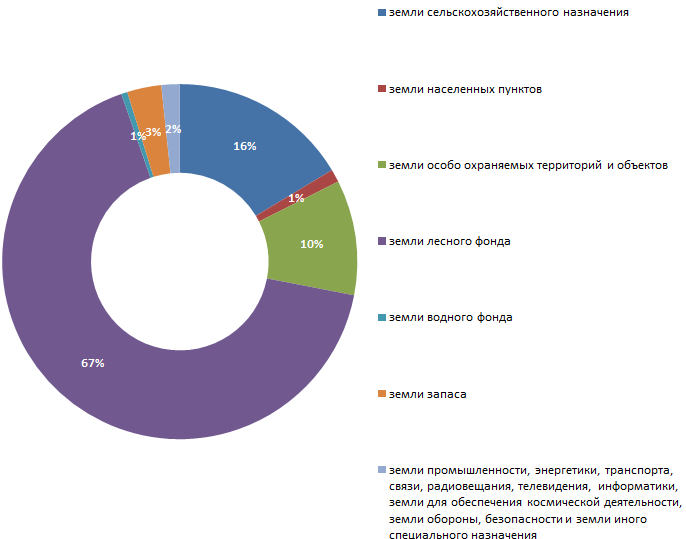 Рисунок 8. Распределение земель по категориям.По почвенно-географическому районированию почвы района относятся к южно-таежной подзоне дерново-подзолистых почв. Почвенные ресурсы достаточно бедны: преобладают подзолистые и песчаные, на низменностях большей частью торфяно-подзолисто-глинистые и торфяные почвы, что является ограничением в развитии растениеводства.Природно-рекреационные ресурсыРазнообразие природных ландшафтов, наличие большого по площади природного парка «Вепсский лес», хорошо сохранившиеся обширные лесные массивы, богатые грибами и ягодами, охотничье-промысловые виды диких животных, лекарственные растения определяют широкие возможности для развития рекреационной деятельности в Тихвинском районе.Тихвинский район является одним из наиболее экологически чистых в Ленинградской области с большими площадями лесных массивов, что делает эту территорию особенно привлекательной для развития экологического туризма и природно-ориентированных видов рекреации.Природный парк «Вепсский лес» включает 7 уникальных природных объектов –резерватов, имеющих статус заповедных территорий, однако в буферной зоне резерватов возможно развитие туризма. Ресурсы природного парка позволяют развивать все виды природного туризма, включая экологический (мягкий, биологический), агротуризм (сельский туризм). Наряду с названными здесь имеются возможности для развития этнографического туризма, поскольку в южной части природного парка находится населенные пункты п. Пашозеро д. Урья, д. Лукино, д. Харагеничи, д. Корбеничи, д. Усть-Капша, в которых проживают южные вепсы. В этом районе следует развивать преимущественно природный и этнографический туризм.Район характеризуется значительным водно-рекреационным потенциалом, позволяющим развивать многие виды водного отдыха и туризма. Река Сясь с притоком р. Тихвинка, является важнейшей составной частью старинной искусственной Тихвинской водной системы (С-Петербург-Тихвин-Рыбинск), сооруженной в 1811 г. обшей протяженностью 917 км.С точки зрения ландшафтной привлекательности и транспортной доступности для летних и зимних видов туризма и отдыха, высокую оценку имеют окрестности г. Тихвин, где сосредоточены наиболее популярные места отдыха; большинство рекреационных учреждений (на берегу реки Тихвинки: коттеджный комплекс «Верижица», филиал ГБОУ ДОД «ДООЦ «Маяк» - детский оздоровительно-образовательный лагерь «Орион» в 34 квартале Тихвинского лесхоза, поблизости с оз. Царицыно в п. Царицыно Озеро располагается ДООЦ «Огонёк») и дач.Также с точки зрения ландшафтной привлекательности север и северо-восток района (Пашозёрское, Шугозерское, Ганьковское сельские поселения) имеют перспективы развития разнообразной рекреационной деятельности и экологического туризма. Так как здесь имеются отдельные участки с абсолютными отметками, близкими к 300 м эта зона является перспективной и для развития горнолыжного туризма. Природно-рекреационные ресурсы для развития охотничье-рыболовного туризма имеются практически во всех ландшафтных зонах. Повсеместно интенсивно развивается промысловый отдых. Территория муниципального района обладает исключительными запасами дикорастущих ягодников и грибов, что является ценным фактором для развития оздоровительного отдыха.Трудовые ресурсыДля обеспечения стабильности и устойчивости социально-экономического развития муниципального района большое значение имеет учет трудовых ресурсов, и особенно занятых, постоянно проживающих и работающих на территории муниципального образования.Общее число населения в трудоспособном возрасте на территории Тихвинского муниципального района (данные на 1.01.2016) составляет 38,4 тысячи человек. В сравнении предыдущим 2014 годом убыль составляет 2,5%. Численность занятых в экономике – 36,0 тыс. чел., в том числе в бюджетной сфере – 8,2 тыс. чел.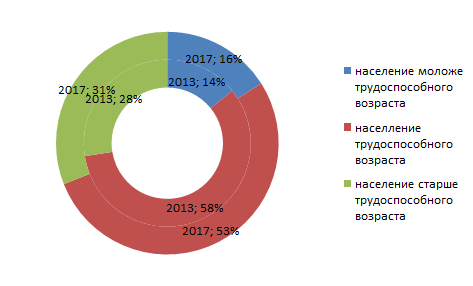 Рисунок 9. Сравнительная структура населения Тихвинского района по возрастным группам на 1.01.2013 и 1.01.2017 годаВозрастная структура населения в динамике характеризуется снижением процентного соотношения населения в трудоспособном возрасте к общей численности населения района, также наблюдается общее старение населения, увеличение количества населения моложе трудоспособного возраста незначительно, однако в перспективе соотношение будет иметь рост.Структура занятости трудоспособного населения в Тихвинском районе характеризуется большим разнообразием отраслей приложения труда. Относительно 2013 года структура занятости практически не изменилась, на 2 процентных пункта выросла занятость в обрабатывающих производствах (+1 тыс. человек), пропорционально сократилась занятость в сельском хозяйстве и в сфере коммунальных и социальных услуг (-1%). Треть экономически-активного населения занята в сфере обрабатывающих производств:Машиностроение: (АО «Тихвинский вагоностроительный завод», ЗАО «Тихвинский Сборочный Завод «Титран-Экспресс», ЗАО «ТихвинХимМаш»);Деревообрабатывающая промышленность (ООО «ИКЕА Индастри Тихвин» и др.);Металлургия (ООО «Тихвинский ферросплавный завод»);Пищевая промышленность (ОАО «Тихвинский хлебокомбинат»);Швейная промышленность (ООО «Комацо», ООО «Сканвоквэр»).В 2,5 раз меньше человек работает в сфере оптовой и розничной торговли и ремонта автотранспортных средств и бытовых изделий. Сельское и лесное хозяйство являются третьей по численности занятых сферой.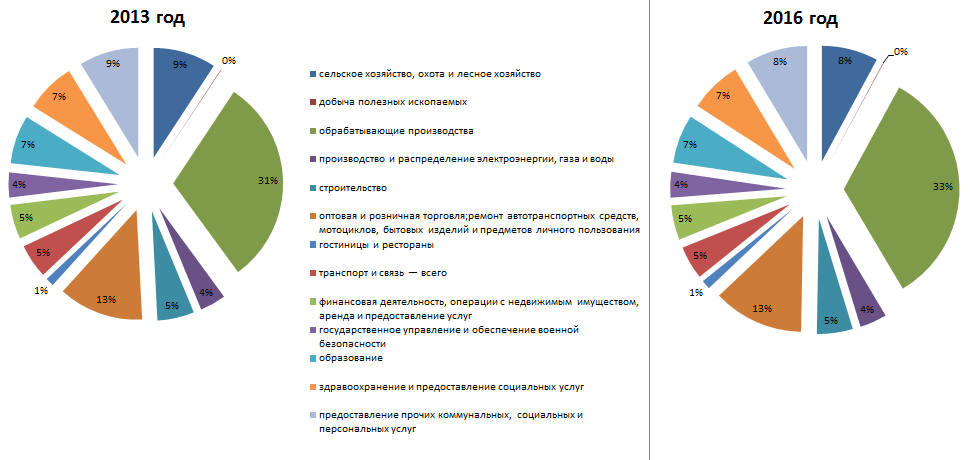 Рисунок 10. Динамика структуры занятости населения Тихвинского района (структура занятости на 1.01.2013 и 1.01.2016)Среднесписочная численность работников крупных и средних предприятий по муниципальному образованию по итогам 2016 года составила 19,5 тыс. чел., что составляет 106,6 % к уровню соответствующего 2015 года.Среднемесячная начисленная заработная плата по району составила 38368 рублей. По сравнению с соответствующим периодом прошлого года она увеличилась на 13,7%. Реальная заработная плата, рассчитанная с учетом индекса потребительских цен (105,4%), увеличилась на 7%.Необходимо отметить, что в 2016 году сохранилась тенденция сокращения разрыва между средней заработной платой по Ленинградской области и средней заработной платой по Тихвинскому району – если до 2014 года он составлял более 20%, то к концу 2016 года уменьшился до 8%.Наибольшую заработную плату получают работники строительных организаций – 91227 руб. (рост на 45,7% к аналогичному периоду 2015 года), предприятий обрабатывающих производств – 44237 руб. (рост – 13,4%) и работники предприятий транспорта – 37562 руб. (рост - 4,5%).Заработная плата работников бюджетных отраслей: в сфере образования – 29610 руб., здравоохранения – 28688 руб., социальных услуг – 25052 руб. при темпах роста соответственно 11,2%, 10,4% и 15,8%.На 1 января 2017 года в центре занятости населения Тихвинского района на учете состоит 245 гражданина, имеющих статус безработного, данный показатель на 25% меньше, чем на 1 января 2016 года. Напряженность на рынке труда (соотношение ищущих работу граждан и вакансий) на 31 декабря 2016 года составила 0,2 чел./вак. Средняя продолжительность безработицы на 31 декабря 2016 года в Тихвинском районе - 4,32 мес. (на 31.12.2015 – 4,27 мес.).На 31 декабря 2016 года в банке вакансий Тихвинского филиала ГКУ ЦЗН ЛО (далее – ЦЗН) было 2011 свободных рабочих мест. По сравнению с началом 2016 года количество вакансий выросло на 855 ед. (31.12.2015 было 1156 вакансий). Информацию о свободных рабочих местах предоставили 85 предприятий и организаций.Таким образом, на одного безработного приходится 8,2 вакансий. Однако в данной ситуации существует несоответствие спроса и предложения рабочей силы по полу, возрасту, образованию, квалификации и т.д. То есть происходит дисбаланс спроса и предложения рабочей силы.Предприятиям и организациям Тихвинского района требовались чаще рабочие кадры. Для трудоустройства рабочих предлагались 1664 вакансии (82,7%), для инженерно-технических работников и служащих – 347 вакансий (17,3%). Вакансии заявлены по 189 профессиям и специальностям.Поддержанию стабильной ситуации на рынке труда Тихвинского района способствовал комплекс мероприятий, реализованных службой занятости населения и другими структурами по поддержанию и расширению занятости населения.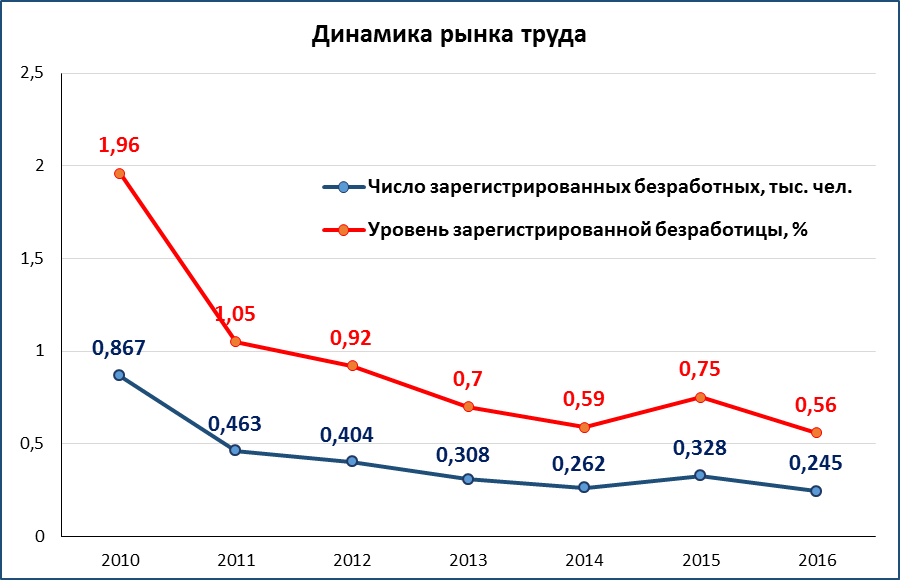 Рисунок 11. Динамика рынка труда в Тихвинском районе за период с 2010 по 2017 гг.По итогам проведения мероприятий содействия занятости в течение 2016 года в ЦЗН обратились за содействием в поиске подходящей работы 1871 человек, в том числе получили статус зарегистрированного безработного 638 человек, которым было назначено пособие по безработице. В 2016 г. ЦЗН трудоустроены на постоянные, временные работы 1462 человека, в том числе 12 инвалидов с целью интеграции их в общество. 113 человек приступили к профессиональному обучению, дополнительному профессиональному образованию по направлению ЦЗН. 28 безработных граждан получили государственную услугу по содействию самозанятости. По результатам профессионального отбора и профессиональных консультаций 12 безработных граждан были направлены на обучение предпринимательской деятельности в АНО «Учебно-деловой центр» (бизнес-инкубатор). По итогам 4 заседаний конкурсных комиссий при ЦЗН была оказана помощь 5 безработным гражданам, желающим открыть собственное дело и зарегистрироваться в качестве индивидуальных предпринимателей. В течение 2016 г. было проведено 8 ярмарок вакансий учебных профессий и рабочих мест. В проведении ярмарок участвовали 37 предприятий и организаций Тихвинского района, г. Санкт-Петербург, Карелии и 13 учебных заведений. Работодатели предоставили на ярмарках 3024 вакансии рабочих мест. Участвовали в ярмарках вакансий 1321 соискатель рабочих мест, по результатам собеседований было трудоустроено 13 человек.В дополнение к низким показателям по официально регистрируемой безработице стоит отметить сохраняющийся в последние годы на промышленных предприятиях дефицит квалифицированных специалистов, как рабочих, так и инженеров. Спад производства в 1990-х годах «вымыл» квалифицированные кадры из промышленности и нарушил систему их воспроизводства. Развитие крупных предприятий, расширение производственных мощностей на территории Тихвинского района во многом сдерживается именно «кадровым голодом». Именно поэтому в последние годы ведется активная работа по привлечению высококвалифицированных рабочих и инженеров из муниципальных образований Бокситогорского района (АО «ТВСЗ» организована бесплатная доставка на предприятие из городов Пикалево и Бокситогорск) и стимулирование их переезда в Тихвин из других регионов России.Бюджетный потенциалДля бюджета поселений (муниципальных образований первого уровня) с точки зрения расходов характерен больший удельный вес расходов на ЖКХ. Для бюджета района (муниципального образования второго уровня) с точки зрения расходов характерен больший удельный вес расходов социальную политику – образование, социальная защита. Расходы на культуру и физкультуру распределены относительно равномерно между двумя уровнями муниципальных образований. Консолидированный бюджет района  доходными и расходными статьями объединяет бюджеты всех поселений и района в целом.ДоходыЗа 2016 год доходная часть консолидированного бюджета Тихвинского района составила 2,76 млрд. руб. В сравнении с данными за 2015 год в 2016 г. объем собственных доходов консолидированного бюджета увеличился на 42,8 млн. руб.Таблица 12.Исполнение бюджета Тихвинского муниципального района за 2016 год по основным доходным источникам, тыс. руб.Таблица 13.Исполнение бюджета Тихвинского городского поселения за 2016 год по основным доходным источникам, тыс. руб.Таблица 14.Доходы консолидированного бюджета Тихвинского муниципального района за 2016 год по основным доходным источникам, тыс. руб.По итогам работы за 2016 г. наибольший удельный вес в общем объеме налоговых и неналоговых доходов консолидированного бюджета составил налог на доходы физических лиц – 57,7%.По сравнению с 2015 г. поступления по налогу на доходы физических лиц увеличились на 9%, что обусловлено высокими темпами роста промышленного производства, увеличением среднесписочной численности занятых в обрабатывающих производствах и ростом заработной платы.Поступление доходов по налогу на вмененный доход для отдельных видов деятельности составили 31,4 млн. руб. Поступление госпошлины уменьшились на 7,7% по сравнению с 2015 г.На 01.01.2017 года доходы по налогу на землю составили 34,2 млн. руб. По сравнению с аналогичным периодом 2015 года поступления по арендной плате за землю выросли на 5%.Поступления по доходам от продажи земельных участков существенно увеличились, в сельской местности в два раза.РасходыКонсолидированный бюджет Тихвинского района за 2016 год по расходам составил 2,64 млрд. руб. Расходная часть исполнена по району (без Тихвинского городского поселения) на 97,2 % и по городу Тихвин 72%.Расходы на содержание органов местного самоуправления составили 91,8 млн. руб.Исполнение расходов по отрасли национальная безопасность и правоохранительная деятельность за 2016 г. составило 6,7 млн. руб.Исполнение расходов по национальной экономике за 2015 г. составило 268,4 млн. руб. (+4,1%).Расходы консолидированного бюджета района по разделу «Жилищно-коммунальное хозяйство» составили 355,5 млн. руб. и в сравнении с 2015 г. сократились более чем вдвое.Расходы на жилищное хозяйство составили 51,2 млн. руб.Расходы на коммунальное хозяйство составили 120,8 млн. руб.Удельный вес расходов по разделу «Жилищно-коммунальное хозяйство» в консолидированном бюджете составил 13,5 %.По подразделу «Жилищное хозяйство» основную часть расходов составляют расходы на мероприятия по реализации Муниципальной программы «Обеспечение качественным жильем граждан на территории Тихвинского городского поселения», в т.ч. подпрограммы «Переселение граждан из аварийного жилищного фонда».По подразделу «Благоустройство» расходы составили 43,8 млн. руб.Расходы по разделу «Другие вопросы в области жилищно-коммунального хозяйства» составили 1,5 млн. руб.Исполнение расходов по разделу «Охрана окружающей среды» за 2016 г. составило 1,924 млн. руб.Исполнение расходов по социально-культурной сфере за 2016 год составило 1785,4 млн. руб. В сфере образования расходы составили 1,19 млрд. руб. В сфере культуры и кинематографии  расходы составили 144,7 млн. руб. В сфере физической культуры и спорта исполнение составило 45,4 млн. руб. По социальной политике исполнение составило 0,41 млрд. руб.Динамика доходов и расходов местного бюджета Тихвинского муниципального района приведена в таблице 15.Таблица 15.Динамика доходов и расходов местного бюджета Тихвинского муниципального района за 2012-2016 годы.За период 2012-2015 гг. объем доходов и расходов местного бюджета в целом демонстрировал положительную динамику как по абсолютным, так и по относительным значениям, в 2016 г. произошло сокращение доходной и расходной частей бюджета в связи с сокращением на 24% безвозмездных поступлений из других бюджетов бюджетной системы Российской Федерации (Ленинградской области и Российской Федерации). За весь период с 2012 г. по 2016 г. рост бюджетной обеспеченности населения составил всего 11,5% и фактически не опережает инфляцию за рассматриваемый период.Основные выводыТрудовые ресурсы территории ограничены. Учитывая тенденцию старения населения и в целом регрессивную структуру населения вкупе с имеющимся дефицитом квалифицированных кадров для промышленности, трудовых ресурсов для масштабного и прорывного развития экономики недостаточно.Бюджетные ресурсы весьма ограничены, поскольку в настоящее время объем средств, перечисляемых в бюджет района с регионального и федерального уровней составляет 65%.В достаточном количестве имеются территории для развития новых производственных мощностей и инновационных предприятий в границах сложившихся производственных площадок и 3 новых инвестиционных площадок. Сокращается доля земель, вовлеченных в сельскохозяйственное производство. Развитие экономики района на перспективу опирается на положительную динамику в промышленности.Туристский потенциал территории района достаточно высокий в сравнении с другими муниципальными районами Ленинградской области. При этом в силу высокой индустриализации района, отдаленности от Санкт-Петербурга, посредственного уровня развития базовой инфраструктуры гостеприимства, устоявшегося культурно-познавательного и паломнического направления туризма и в целом сформированного экскурсионного потока, отрасль не получит ключевого значения в экономике района. Ее основная роль – поддерживающая, диверсифицирующая, ключевая задача туризма в районе – развитие занятости, преимущественно в сельской местности.Анализ инфраструктурного потенциалаТранспортТранспортные потоки оказывают существенное влияние на экономику Тихвинского района. Транспортный комплекс Тихвинского района представлен: железнодорожным, автомобильным транспортом. Географическое положение предопределяет дальнейшее развитие транспортной отрасли, принимая во внимание наличие сформированного транспортного коридора «Транссиб» (включает железную дорогу Санкт-Петербург – Вологда и федеральную автодорогу А-114 Вологда – автодорога Р-21 «Кола»).Тихвинский район имеет относительно развитую транспортную сеть и сравнительно низкий уровень обеспеченности территории путями сообщения. Транспортная сеть муниципального района неравномерна. Основные транспортные магистрали сосредоточены в южной части территории муниципального района.Основу транспортной сети составляют:- железные дороги основных направлений: Санкт-Петербург – Вологда и Тихвин – Будогощь;- 50,2 км федеральной автомобильной дороги А-114 «Вологда – автомобильная дорога Р-21 «Кола», дополненные относительно разреженной сетью основных региональных автодорог протяженностью 266 км (Лодейное Поле –Тихвин – Чудово, Явшеницы – Шугозеро – Ганьково, Тихвин –Заручевье –Рапля, Овино –Липная Горка).Общая протяженность автомобильных дорог городских и сельских поселений на 01.01.2016 года согласно данным паспорта Тихвинского муниципального района составляет 585,8 км. Кроме того, протяженность УДС в границах населенных пунктов составляет порядка 411 км.Сеть местных автомобильных дорог обеспечивает более короткие транспортные связи, подъезды к промышленным предприятиям, центрам сельскохозяйственных предприятий.Доля протяженности автомобильных дорог общего пользования местного значения, не отвечающих нормативным требованиям, в общей протяженности автомобильных дорог общего пользования местного значения в 2016 г. составила 389,75 км (66,5%).Дорожную деятельность на территории Тихвинского района, в том числе по автодорогам регионального и федерального значения, осуществляют: ГП «Тихвинское ДРСУ», ООО «Рем-Сэд», МБУ «Зеленый город».Обеспеченность муниципального района транспортными коммуникациями находится на уровне ниже среднего по Ленинградской области и составляет 1,4 км на 100 кв. км территории по железнодорожной сети и 6,4 км на 100 кв. км территории по автодорожной сети. Обеспеченность железными дорогами на территории Тихвинского района в 2,2 раза ниже, чем в среднем по области.Густота сети автодорог общего пользования с твёрдым покрытием в 4,5 раза меньше, чем в среднем по области, при этом доля дорог с усовершенствованным покрытием составляет всего 29% от общего протяжения дорог.На 01.01.2017 г. в соответствии с заключенными контрактами транспортные услуги (автобусные пассажирские перевозки) на территории района предоставляют 3 организации и 12 индивидуальных предпринимателей, все они зарегистрированы на территории Тихвинского муниципального района. Состояние пассажирского автопарка предприятий удовлетворительное.Автобусным транспортом общего пользования обслуживается обслуживаются жители Тихвина и около 100 сельских населенных пунктов и садоводческих массивов. На территории Тихвинского муниципального района действуют 47 автобусных маршрутов, в том числе 18 городских и 29 пригородных маршрутов, а также 16 междугородних. Доля населения, проживающего в населенных пунктах, не имеющих регулярного автобусного и (или) железнодорожного сообщения с административным центром муниципального района, в общей численности населения Тихвинского муниципального района составляет 0,19% или 133 человека.В настоящий момент в условиях интенсивного увеличения грузопотоков в схеме территориального планирования Тихвинского муниципального района предусмотрен ряд мероприятий по развитию транспортной инфраструктуры, ключевыми из которых являются:строительство западного обхода г. Тихвин на автодороге Лодейное Поле – Тихвин – Будогощь;реконструкция региональных и межмуниципальных автодорог;строительство дополнительной автодороги Тихвин – Борисово-Судское (и далее по территории Вологодской области) в качестве новой прямолинейной связи регионов по протяженному широтному осевому коридору, которая сможет разгрузить в качестве дублера федеральную трассу А-114 от ожидаемой в отдаленной перспективе транспортной нагрузки, особенно на участке Тихвин – Череповец – Вологда.В настоящее время в муниципальном районе из объектов авиационного транспорта функционирует вертолетная посадочная площадка, расположенная на территории бывшего аэродрома рядом с д. Паголда Тихвинского городского поселения.Коммунально-инженерная инфраструктураВ целях обеспечения комплексного развития коммунальной инфраструктуры с учетом потребностей жилищного строительства, повышения качества коммунальных услуг, предоставляемых населению и экономической эффективности проводимых мероприятий реализуются муниципальные программы: «Обеспечение устойчивого функционирования и развития коммунальной и инженерной инфраструктуры» в Тихвинском городском поселении и в Тихвинском районе, на финансирование которых направлены средства в размере 212,51 млн. руб., в т.ч.: из средств областного бюджета – 159,25 млн. руб., из средств местного бюджета – 53,26 млн. руб.ТеплоснабжениеИзношенность тепловых сетей в районе в 2016 г. составила более 70%. Подпрограмма «Энергетика», реализуемая в Тихвинском районе и Тихвинском городском поселении направлена на повышение эффективности работы систем централизованного теплоснабжения. Финансирование подпрограммы составило 72337,8 тыс. руб., в т.ч. из средств местного бюджета – 10613,4 тыс. руб. и софинансирования из областного бюджета – 61724,4 тыс. руб. В рамках реализации концессионного соглашения в отношении объектов теплоснабжения Тихвинского городского поселения, заключенного администрацией района с АО «Газпром теплоэнерго» в 2016 г. проведено открытие новой котельной, что является главным пунктом масштабной реконструкции городской системы теплоснабжения. Новая котельная обеспечивает теплом большую часть жилого фонда и социальных объектов Тихвина: 275 многоквартирных домов, 6 лечебных учреждений, 13 детских садов и 8 школ, 7 ведомственных учреждений и 70 предприятий и организаций.Для потребителей исторической части города, в т.ч. для 29 многоквартирных домов с минимальным потреблением тепловой энергии и не имеющими технической возможности установить АИТП, концессионером в 2016 году построен центральный тепловой пункт.Выполнены работы по реконструкции 3,6 км тепловых сетей в двухтрубном измерении. За счет средств областного и районного бюджетов в 2016 году выполнены работы по капитальному ремонту на объектах теплоснабжения в сельских поселениях на общую сумму около 26 млн. рублей, в т.ч.:- ремонт участков тепловых сетей в деревнях Бор, Ганьково, Горка, Коськово, Мелегежская Горка, пос. Цвылево.- ремонт котельных в дер. Горка и Пашозеро Водоснабжение и водоотведениеПодпрограмма «Водоснабжение и водоотведение Тихвинского городского поселения» направлена на безаварийную работу объектов водоснабжения и водоотведения выполнены следующие работы:Финансирование подпрограммы составило 29559,5 тыс. руб., в т.ч. из средств местного бюджета – 9472,59 тыс. руб. и софинансирования из областного бюджета – 20086,9 тыс. руб. В рамках подпрограммы   на объектах водоснабжения Тихвинского городского поселения и сельских поселений выполнены следующие работы: - капитальный ремонт участка водовода по объездной дороге вдоль 2 микрорайона;- капитальный ремонт водонапорной башни в пос. Царицыно Озеро;- капитальный ремонт участков сетей водоснабжения и водоотведения в пос. Красава - капитальный ремонт участков сетей водоснабжения в деревнях Бор, Мелегежская Горка, Пашозеро, пос. Шугозеро.Завершены работы по строительству и реконструкции канализационных очистных сооружений хозяйственно-бытовых сточных вод поселка Цвылево (комплекс очистных сооружений производительностью 200 куб. м/сут. стоимостью более 100 млн. рублей).Выполнены проектно-изыскательские работы на реконструкцию системы канализации со строительством локальных очистных сооружений в поселках Красава и Сарка. Во исполнение Областного Закона Ленинградской области от 29 декабря 2015 года №153-оз «О перераспределении полномочий в сфере водоснабжения и водоотведения между органами государственной власти Ленинградской области и органами местного самоуправления поселений Ленинградской области и о внесении изменений в Областной Закон «Об отдельных вопросах местного значения сельских поселений Ленинградской области» полномочия в сфере водоснабжения и водоотведения по Тихвинскому району переданы в Правительство Ленинградской области.На основании утвержденных передаточных актов объекты водоснабжения и водоотведения Тихвинского городского поселения и сельских поселений в конце 2016 года переданы в собственность Ленинградской области.ГазификацияГазоснабжение осуществляется в соответствии со схемой газоснабжения, разработанной в 2007 году проектно-конструкторским центром ОАО «Леноблгаз». В данной схеме выполнен расчет потребности газа всеми категориями потребителей г. Тихвина. Протяженность газовых сетей по данной схеме составляет 92 км. Источником газоснабжения г. Тихвина является действующая ГРС «Тихвин», находящаяся на востоке от существующей городской черты, за шоссе Тихвин-Бокситогорск. ГРС предназначена для редуцирования давления газа до заданных величин, одорирования его и осушки.Существующая система газопроводов низкого давления предназначена в основном для газоснабжения существующей многоэтажной застройки в микрорайонах 1-8.Действующая подпрограмма «Газификация жилищного фонда, расположенного на территории Тихвинского городского поселения» направлена на газоснабжение г. Тихвина, в т.ч. жилой застройки расположенной в старой части города. Финансирование подпрограммы составило 5,2 млн. руб., в т.ч. из средств местного бюджета – 1,3 млн. руб. и софинансирования из областного бюджета – 3,9 млн. руб.Выполнены строительно-монтажные работы распределительного газопровода к жилым домам, газоснабжения жилых домов, пуска газа в распределительный газопровод к жилым домам.ЭнергоснабжениеЭлектроснабжение потребителей Тихвинского района осуществляется от системы 479 трансформаторных подстанций, из них 101 – находятся в муниципальной собственности. Электроснабжение потребителей в г. Тихвине осуществляется по сетям ООО «РКС-Энерго» от элементов энергосистемы, организационно входящих в состав филиала ОАО «Ленэнерго» «Тихвинские электрические сети». На территории Тихвинского муниципального района расположены электроподстанции: 110 кВ - 5шт. общей мощностью 146600 кВА, 35 кВ - 7шт. общей мощностью 59100 кВА. Сведения о располагаемой возможности и максимальной мощности технологического присоединения приводятся по материалам карты технологического присоединения ОАО «Ленэнерго».Подстанции 110 кВ:Тихвин-город (ПС 143), класс напряжения 110/35/10 кВ, требует реконструкции, возможность технологического присоединения отсутствует;Тихвин-Западная (ПС 147), класс напряжения 110/10 кВ, максимальная мощность, разрешенная для технологического присоединения: 12.47 МВА;Культура (ПС 162), класс напряжения 110/10 кВ, максимальная мощность, разрешенная для технологического присоединения: 2,78 МВА;Кайвакса (ПС 516), класс напряжения 110/35/10 кВ, возможность технологического присоединения отсутствует;Палуя (ПС 329), класс напряжения 110/35/10 кВ, максимальная мощность, разрешенная для технологического присоединения: 3,69 МВА;Подстанции 35 кВ:Бор (ПС 2), класс напряжения 35/10 кВ, максимальная мощность, разрешенная для технологического присоединения: 1,75 МВА;Тихвин (ПС 4), класс напряжения 35/10 кВ, максимальная мощность, разрешенная для технологического присоединения: 1,64 МВА;Пяхта (ПС 5), класс напряжения 35/10 кВ, максимальная мощность, разрешенная для технологического присоединения: 1,7 МВА;Коськово (ПС 6), класс напряжения 35/10 кВ, максимальная мощность, разрешенная для технологического присоединения: 6,17 МВА;Аньково (ПС 11), класс напряжения 35/10 кВ, максимальная мощность, разрешенная для технологического присоединения: 1,43 МВА;Пашозеро (ПС 12), класс напряжения 35/10 кВ, максимальная мощность, разрешенная для технологического присоединения: 1,88 МВА;Ново-Андреево (ПС 15), класс напряжения 35/10 кВ, максимальная мощность, разрешенная для технологического присоединения: 4,03 МВА.Ориентировочная протяженность высоковольтных линий на территории Тихвинского муниципального района составляет 1495,4 км, в том числе: напряжением: 330 кВ - 45 км, 220 кВ – 85 км, 110 кВ – 109,6 км, 35 кВ – 161,2 км, 10 кВ – 1094,6 км.В Тихвинском районе принята и действует подпрограмма «Энергосбережение и повышение энергетической эффективности», реализуемая на территории Тихвинского района и Тихвинского городского поселения, призвана обеспечить эффективное и рациональное использование топливно-энергетических ресурсов (топлива, электроэнергии, тепловой энергии, воды) за счет реализации энергосберегающих мероприятий. Финансирование подпрограммы составило 105,4 млн. руб., в т.ч. 31,8 млн. руб. из местного бюджета и 73,8 млн. рублей из областного бюджета.В районе проводится значительный объем работ, направленный на энергосбережение топливно-энергетических ресурсов. В жилищной сфере к этому, в первую очередь, относится оснащение приборами учета потребляемых ресурсов, установка АИТП.Действующим законодательством до 2022 года предусматривается поэтапный переход на закрытую систему ГВС. В связи со строительством новой котельной, все объекты в городе были подготовлены к переходу на закрытую систему теплоснабжения к отопительному сезону 2016-2017 годов.К введенным ранее в эксплуатацию 305 АИТП в 275 многоквартирных домах, в 2016 году установлены 37 автоматизированных индивидуальных тепловых пунктов (АИТП) в 25-ти муниципальных учреждениях на общую сумму 78 миллионов рублей, из них 95% - средства областного бюджета. Все бюджетные учреждения Тихвинского района полностью переведены на коммерческий учет энергоресурсов. Оснащенность энергосберегающими лампами учреждений составляет более 98%.В жилищной сфере оснащенность общедомовыми приборами учета составляет в целом по району: 83% - по холодному водоснабжению, 93% - по горячему водоснабжению и отоплению, в т.ч. по Тихвинскому городскому поселению - 96,4% и 99% соответственно.Состояние средств коммуникацииВ Тихвинском районе работают следующие операторы сотовой связи: МТС, Билайн, Теле-2, Мегафон. Вместе с тем, в телекоммуникационной инфраструктуре наблюдается существенное различие между уровнем развития телекоммуникаций в муниципальных образованиях, прилегающих к г. Тихвин и автодороге А-114 и в сельской местности на севере и северо-востоке района.Услуги почтовой связи оказывает Тихвинский почтамт - обособленное структурное подразделение УФПС Санкт-Петербурга и Ленинградской области - филиала ФГУП «Почта России»На территории района действуют следующие Интернет-провайдеры: ООО «Ростелеком - розничные системы», Нэт Бай Нэт Холдинг (Правопреемник ПетерСтар), ООО «Телевест Инет» (в основном в г. Тихвин), «Teyla».Телевизионное вещание осуществляют:«Тихвинский цех телевидения и радиовещания» «Санкт-Петербургского Регионального центра филиала ФГУП «Российская телевизионная и радиовещательная сеть». Зоны покрытия вещанием: г. Тихвин, Тихвинский район, западная часть Бокситогорского района, юго-восточная часть Волховского района Ленинградской области. Трансляция программ: - аналоговое телевещание – 6 ТВ программ, цифровое телевещание (20 ТВ программ, 7 радиопрограмм. Обслуживание объектов цифрового эфирного телевизионного вещания в населенных пунктах Чудцы, Кириши, Будогощь, Волхов, Потанино.ООО "Телекомпания Тихвинское телевидение. Телеканал «Дивья ТВ» – кабельный телевизионный канал, который транслируется по кабельным телесетям в городах Тихвин, Бокситогорск, Пикалево, Волхов, Подпорожье - всего около 30000 абонентов. Online-трансляция в Интернете.ООО «Дивест». Кабельный телевизионный канал, который транслируется по кабельным телесетям в г. г. Тихвин, Гатчина, Ивангород, Сланцы, Луга, Кингисепп, Подпорожье, Свирь, Волосово.Анализ и оценка экономической ситуацииПромышленностьПромышленность составляет основу экономики Тихвинского района. Удельный вес оборота районной промышленности в промышленном комплексе Ленинградской области в 2016 году составил ~ 6 %. Промышленность является одним из главных доходных источников пополнения бюджета. Доля продукции промышленности в общем объеме произведенных и отгруженных товаров, выполненных работ и услуг крупными и средними промышленными предприятиями, и организациями Тихвинского района за 2016 год составила 93,6%. Объемы отгрузки – 51,4 млрд. рублей (131,3% к 2015 году в сопоставимых ценах). На долю промышленности приходится более 93,6% в обороте организаций района и более 65 % налоговых поступлений с территории района в бюджетную систему РФ.Рисунок 12. Динамика отгрузки промышленной продукции, в т.ч. продукции машиностроения 2012-2016 гг. (млн. руб.)Наиболее крупные промышленные предприятия района:Обрабатывающие производстваПроизводство транспортных средств и оборудованияАО «Тихвинский вагоностроительный завод» - производство полного технологического цикла по выпуску грузовых вагонов нового поколения с улучшенными эксплуатационными характеристиками.ЗАО «ТихвинХимМаш» - производство вагонов-цистерн нового поколения с улучшенными эксплуатационными характеристиками.АО «ТСЗ «Титран-Экспресс» - проведение всех видов ремонтов (текущий, деповской и капитальный) и модернизации подвижного состава, а также изготовление комплектующих (тележек и колесных пар) для грузовых вагонов.Металлургическое производство и производство готовых металлических изделийООО «Тихвинский ферросплавный завод» - производство высокоуглеродистого феррохрома, щебня и песка строительного.Прочие производства ООО «ИКЕА Индастри Тихвин» - лесозаготовка, производство технологической щепы, пиломатериалов, мебельных компонентов и мебели из массива, производство топливных брикетов и пеллет.Текстильное и швейное производствоООО «Комацо» - изготовление высококачественного белья.ООО «Сканвоквэр» – производство спецодежды.Производство пищевых продуктов, включая напитки, и табака ОАО «Тихвинский хлебокомбинат» - производство хлеба и мучных кондитерских изделий.Производство и распределение электроэнергии, газа и водыМП «Водоканал» - коммунальное и бытовое водоснабжение, распределение воды.ООО «ТМ-Энерго» - производство, передача и распределение горячей воды, тепловой энергии на территории Промплощадки.Филиал в г. Тихвине АО «Газпром газораспределение Ленинградская область» -транспортировка природного газа потребителям, обеспечение безопасной и бесперебойной эксплуатации систем газоснабжения.ОАО «УЖКХ» - поставка тепловой энергии, горячего водоснабжения, холодного водоснабжения и прием сточных вод и загрязняющих веществ в сельских поселениях Тихвинского муниципального района, управление многоквартирными жилыми домами на территории Горского, Коськовского и Мелегежского сельских поселений.Основной вклад в формирование объемов промышленного производства вносит обрабатывающая отрасль.Обрабатывающие производстваНа территории района зарегистрировано 137 предприятий, относящихся к обрабатывающим производствам, 17 из них являются крупными и средними и по ним осуществляется статистическое наблюдение.На обрабатывающие производства приходится основная доля объема отгруженных товаров и выполненных работ в объемах промышленности района – 98,9%. За год крупными и средними предприятиями отгружено продукции на сумму 50875,4 млн. рублей (132,7% к 2015 году в сопоставимых ценах), в т.ч. по видам экономической деятельности:Таблица 16.Динамика отгрузки предприятий Тихвинского муниципального района по основным видам экономической деятельности за 2015-2016 годы.Рост объемов предприятий ВЭД «Производство транспортных средств и оборудования» определяет деятельность АО «Тихвинский вагоностроительный завод», его доля составляет 94,7%. Объем отгруженных товаров, выполненных работ и услуг АО «ТВСЗ» за 2016 год составил 41 224 млн. руб., в сопоставимых ценах выше показателя аналогичного периода 2015 года на 35,8%. За этот период заводом изготовлено 15 167 вагонов различной модификации, 112 колесных пар. Отгружено продукции литейного производства – 2329 тонн (рамы боковой, балки надрессорной, автосцепки).  Вагоностроительный завод является самым крупным промышленным предприятием в районе и по численности занятых работников – среднесписочная численность персонала за 2016 г. составила 7 166 человек (списочная на 01.01.2017 г. – 8209 чел.).С ростом объемов отработало предприятие АО «ТСЗ «Титран-Экспресс» - головной сервисный центр по эксплуатационному сопровождению грузовых вагонов на инновационных тележках Barber, а также по изготовлению комплектующих (тележек и колесных пар) для грузовых вагонов. В течение года предприятием выполнен комплекс работ по ремонту вагонов, выпущено 1116 вагонных тележек, 128 колесных пар. Численность работников завода составила 203 человека.С 2016 года начало выпуск продукции новое предприятие транспортного машиностроения ЗАО «ТихвинХимМаш». Объем отгруженных товаров, выполненных работ и услуг ЗАО «ТХМ» за 2016 год составил 1252 млн. руб., Продукция завода — различные модели вагонов-цистерн с улучшенными технико-экономическими характеристиками. Цистерны оснащены инновационной тележкой с повышенной грузоподъемностью и не имеют аналогов на российском рынке. В 2016 г. отгружено 392 вагона-цистерны.Стабильный рост объемов показало предприятие ВЭД «Прочие производства» - ООО «ИКЕА Индастри Тихвин». Объем отгруженных товаров, выполненных работ и услуг предприятием за год составил 3 321,1 млн. руб., рост к соответствующему периоду прошлого года в сопоставимых ценах – 6%. Предприятие ВЭД «Металлургическое производство и производство готовых металлических изделий» - ООО «Тихвинский ферросплавный завод». За 2016 год объем отгруженных товаров собственного производства составил 2986,4 млн. руб., в сопоставимых ценах - снижение показателя на 15,6% к соответствующему периоду 2015 года. Оно обусловлено кратковременной остановкой деятельности предприятия по техническим причинам.   «Текстильное и швейное производство» - ООО «Сканвоквэр», ООО «Комацо». В 2016 г. объем отгруженных товаров собственного производства на уровне 99,9% к уровню 2015 года. «Производство пищевых продуктов, включая напитки» - ОАО «Тихвинский хлебокомбинат». За год объем отгруженных товаров собственного производства составил 194,5 млн. руб., в сопоставимых ценах объем производства хлебобулочных изделий сократился к аналогичному периоду 2015 г. на 2,8%. Производство и распределение электроэнергии, газа и водыНа предприятиях этого вида экономической деятельности объем производства составил 527,6 млн. рублей (83,1% к уровню 2015 года). Доля этого ВЭД в объеме производства промышленной продукции снизилась до 1%. Снижение объемов связано с передачей в 2016 году функции теплоснабжения по концессионному соглашению филиалу АО «Газпром теплоэнерго» одним из основных предприятий Тихвинского района - МП «Тепловые сети».На базе газопоршневых машин Wartsila построено теплоэнергетическое предприятие ООО «Трансмаш-Энерго». С 2016 года ТЭЦ осуществляет деятельность по производству, передаче и распределению горячей воды, тепловой энергии на предприятиях промышленного комплекса, расположенных на территории Промплощадки. Объем работ в 2016 г. составил 314 млн. рублей.Среднемесячная заработная плата работников предприятий обрабатывающих производств за 2016 г. составила 44215,3 руб., показатель выше уровня 2015 года на 13,8%, численность работающих на предприятиях – 10034 человека, что составляет 110,7% к уровню 2015 года.Объем инвестиций в основной капитал по предприятиям обрабатывающего производства на 01.01.2017 г. составил – 4,05 млрд. рублей. Результатом финансовой деятельности является прибыль в размере 1101, 3 млн. руб.Строительный секторВысокая инвестиционная активность группы компаний «ИСТ», развитие производственных мощностей и создание новых рабочих мест в значительной степени поддержало сферу строительства, которая интенсивно развивалась в последние 5 лет. На территории Тихвинского района органом государственной статистики осуществляется статистическое наблюдение по 6 крупным и средним предприятиям, осуществляющим строительную деятельность. Выполнены работы, услуги предприятиями этой отрасли за год на сумму 427 млн. руб., что составило 58,8% к соответствующему периоду 2015 года. Завершение инвестиционного цикла привело к падению показателей строительной отрасли почти в два раза.В 2016 г. было выдано 217 разрешений на строительство, из которых более 210 – на строительство индивидуальных жилых домов. В настоящее время в г. Тихвин не ведется строительство многоквартирных домов.За счет собственных и заемных средств предприятий продолжается строительство производственных объектов зданий общественного назначения, объектов ЖКХ в г. Тихвин.С привлечением субсидий из областного бюджета Ленинградской области на софинансирование мероприятий по проектированию и строительству объектов инженерной и транспортной инфраструктуры на земельных участках, предоставленных членам многодетных семей, молодым специалистам, членам молодых семей в соответствии с областным законом от 14 октября 2008 года №105-оз «О бесплатном предоставлении отдельным категориям граждан земельных участков для индивидуального жилищного строительства на территории Ленинградской области» в 2016 году:Выполнены проектно-изыскательские и проектные работы на инженерную и транспортную инфраструктуру для ИЖС «Стретилово (1 очередь)» Тихвинского городского поселения Тихвинского муниципального района Ленинградской области (2,2 млн руб.). Стоимость строительства – 53,2 млн руб.Оформлен муниципальный контракт на изыскательские и проектные работы на создание инженерной инфраструктуры (дороги, водоснабжение, газоснабжение) территории для индивидуального жилищного строительства между деревнями Заболотье и Фишева Гора Тихвинского городского поселения Тихвинского муниципального района Ленинградской области на сумму 3,0 млн. руб. Финансирование осуществляется из бюджета Тихвинского городского поселения.В 2016 году был оформлен муниципальный контракт на строительство транспортной инфраструктуры и ливневой канализации для ИЖС п. Березовик Тихвинского городского поселения. Срок ввода объекта в эксплуатацию – 2017 год.В соответствии с муниципальной программой «Организация благоустройства на территории населенных пунктов Тихвинского городского поселения» в 2017 году планируется выполнение изыскательских работ и проработка предпроектных предложений на строительство нового кладбища в городе Тихвине.Осуществляется капитальный ремонт семи спортивных площадок в городе Тихвине по адресам: 1а микрорайон, южнее дома №9, 1 микрорайон, восточнее дома №3, 1 микрорайон, севернее дома 45, 5 микрорайон, южнее дома №17, 5 микрорайон, севернее дома №47, ул. Машиностроителей, южнее домов 40а, 40б, ул. Машиностроителей, южнее дома №44а (26,4 млн руб.). Срок выполнения работ – сентябрь 2017 года. Функциональное назначение площадок – мини-футбол и баскетбол. Площадки будут иметь искусственное покрытие, современное ограждение, освещение. С привлечением областного финансирования выполнен ремонт спортивной площадки на ул. Плаунской в г. Тихвине (1,8 млн. руб.).При финансовой поддержке ТВСЗ приобретены автобусные павильоны (4 павильона для города и один для поселка Цвылево), металлические контейнеры для сбора мусора (70 шт.), выполнены работы по разработке проекта реновации площади у Дворца Культуры им. Н.А. Римского-Корсакова, установке памятника Н.А. Римскому–Корсакову с благоустройством прилегающей территории. Выполнены работы по подсадке зеленых насаждений в парке Эрувиль-Сен-Клер (192 саженца).В 2016 году ООО «Газпром инвестгазификация» за счет собственных средств в рамках программы «Газпром – детям» разработал проектную документацию на строительство физкультурно-оздоровительного комплекса в городе Тихвине. В 2017 ООО «Газпром инвестгазификация» планирует приступить к строительству ФОК. За счет средств бюджета Тихвинского городского поселения запроектированы и построены въезды на территорию, отведенную для ФОК.С привлечением средств областного бюджета в 2016 году выполнены инженерные изыскания и разработана предпроектная документация на водоотведение старой части города Тихвина (устройство водоотводных канав для понижения уровня грунтовых вод, сбора и отвода поверхностных вод от земляного полотна вдоль дорог местного значения).Продолжается газификация Тихвинского района, прокладываются новые межпоселковые и распределительные газопроводы. В 2016 г. выполнены пусконаладочные работы и осуществлен пуск газа в распределительные газопроводы, проложенные в 2015 году в г. Тихвине к жилым домам по улицам Гагарина, Римского-Корсакова, Красноармейская, орловская, Труда, Советская, Социалистическая, Полевая-Кузнецкая, Новгородская, Коммунаров, Знаменская, Пролетарской-Диктатуры, Никитинская, Ново-Советская, Береговая-Кузнецкая, Чичеринская, Юных Разведчиков, Чернышевская, переулкам Советский, Новый, Пролетарский. Жители, проживающие по выше названным адресам, могут осуществлять присоединение к распределительным газопроводам и газифицировать свои дома.Проведены изыскательские и проектные работы на строительство распределительных газопроводов к жилым домам по ул. Московская, по ул. Олонецкая, пер. Ленинградский, ул. Ленинградская, ул. Дорожников, пер. Карьерный, ул. Прозоровская, ул. Березовская, ул. Зеленая, ул. Зайцева, ул. Западная, ул. Тихая, пер. Лесной, ул. Кольцевая, ул. Новосельская, ул. Трудовая, ул. Дружная, ул. Советская, ул. Славянская, пер. Тверской, ул. Карельская, ул. Тверская, ул. Плаунская и по улицам на территории ИЖС прилегающей к ул. Плаунской.Выполнены работы по проектированию распределительного газопровода к жилым домам №№1, 2, 11 Усадьбы РТС в г. Тихвине. Строительство объекта предполагается с привлечением субсидии областного бюджета.Агропромышленный комплексВ настоящее время в агропромышленный комплекс Тихвинского муниципального района входит 2 крупных и средних предприятия, по которым осуществляется статистический учет: АО «Культура-Агро» и ЗАО «Сельхозпредприятие Андреевское».В целом же в составе агропромышленного комплекса Тихвинского района по состоянию на 01.01.2017 года осуществляют производственную деятельность: 4 сельскохозяйственных предприятия:ЗАО «СП Андреевское» - молочно-мясное животноводство;АО «Культура-Агро» - молочно-мясное животноводство;ООО «Пашозерское» - мясное животноводство;ООО «Наш лес» - основное направление лесозаготовка (имеется крупный рогатый скот в аренде от СА «Капшинская», находящейся в процедуре банкротства).3 рыбоводных хозяйства:ООО «Лапландия» - выращивание посадочного материала рыбы;ООО Капшозеро» - товарное рыбоводство;ООО «Озерное» - товарное рыбоводство;В районе также работают 14 крестьянских (фермерских хозяйств), более 5,5 тыс. личных подсобных хозяйств, хлебокомбинат. Полный перечень основных предприятий отрасли представлен в таблице 17.Таблица 17.Основные сельскохозяйственные товаропроизводители Тихвинского районаПо итогам работы за 2016 год предприятия получили прибыль в сумме 114 млн. руб. Объем реализации составил 441,5 млн. руб. (132% к соответствующему уровню прошлого года). Кредиторская задолженность с начала года уменьшилась на 25% и составила 121 млн. руб. Дебиторская задолженность за год увеличилась на 60% и составляет в целом по району 96 млн. руб.  Предприятия АПК Тихвинского района в течение года участвовали в государственной программе «Развитие сельского хозяйства Ленинградской области». Объем бюджетных субсидий, полученных агропромышленным комплексом Тихвинского района в 2016 году из федерального бюджета, составил 9,1 миллиона рублей. Основные направления поддержки: субсидии на поддержку племенного животноводства, на объем реализованного молока, субсидирование процентной ставки по кредитам. Получателя субсидий являются 3 предприятия.Объем полученных бюджетных субсидий из областного бюджета составил 94,5 миллиона рублей по 25 направлениям, основные направления поддержки: субсидии на объем реализованного молока, мяса, оказание несвязанной поддержки в области растениеводства, проведение мелиоративных работ.В рамках муниципальной программы «Развитие сельского хозяйства Тихвинского района» из местного бюджета оказана поддержка в сумме 6,5 миллиона рублей. Сельхозпредприятиям оказана поддержка по 2 направлениям: стимулирование производства сельскохозяйственной продукции, стимулирование инвестиционной активности. Также организованы 2 сельскохозяйственные ярмарки, проведены 2 конкурса профессионального мастерства.ЖивотноводствоПроизводством продукции животноводства в районе занимаются 4 предприятия, 9 фермерских хозяйств. Основное направление деятельности сельскохозяйственных предприятий – молочно-мясное животноводство, направление деятельности крестьянских (фермерских) хозяйств – молочное животноводство, птицеводство.Основными производителями товарного молока являются крупные сельскохозяйственные предприятия, сохранившие квалифицированные кадры и производственную инфраструктуру, на долю которых приходится 92% производимого в районе молока.Отрасль животноводства представлена молочно-мясным направлением разведения крупного рогатого скота айрширской породы. АО «Культура-АГРО» имеет статус племенного завода, в хозяйстве производится 37% молока от общего объема молока, производимого во всех предприятиях района. Предприятие также является лидером по надою молока от 1 коровы.Общее поголовье крупного рогатого скота в сельхозпредприятиях по состоянию на 01.01.2017 г. – 5254 головы (100% к уровню прошлого года), в т.ч. дойного стада - 2365 голов (101%).  Валовое производство молока в 2016 году составило 13,2 тыс. тонн (102,5% к уровню прошлого года), надой молока на 1 фуражную корову – 5646 кг (101,8%). Наибольший рост продуктивности наблюдается в ЗАО «СП Андреевское» и ООО «Наш лес».Производство мяса за год составило 634,7 тонн (70% к уровню прошлого года). Наибольшее поголовье бычков на откорме содержится в АО «Культура-Агро» - 466 голов.Из средств муниципальной программы «Развитие сельского хозяйства Тихвинского района» в 2016 году сельхозпредприятиям оказана поддержка в сумме 3,55 млн. рублей на стимулирование производства сельскохозяйственной продукции.  РастениеводствоВыращиванием зерновых культур занимается АО «Культура-Агро». Общая площадь под зерновыми составила 108 га, валовый сбор зерна - 164 тонны, урожайность зерновых - 15,2 ц/га (40% к уровню 2015 года). Низкая урожайность обусловлена экстремальными погодными условиями: высокий уровень осадков привел к гибели посевов на площади: 30 га зерновых, 137 га однолетних трав, 477 га многолетних трав.Ранее на территории Тихвинского района располагалось тепличное хозяйство ЗАО «Весна-Тихвин», которое занималось выращиваем овощей в защищенном грунте. Площадка бывшего предприятия остается перспективной для возобновления производства овощей закрытого грунта.Рыбохозяйственный комплексВ рыбохозяйственном комплексе района деятельность ведут 3 хозяйства: - ООО «Лапландия» является племенным заводом по разведению форели, - 2 предприятия - ООО «Капшозеро» и ООО «Озерное» - выращивают товарную продукцию. За 3 года производство рыбы в районе выросло более чем в 5 раз.ООО «Лапландия» - имеет статус племенного репродуктора по радужной форели. Оно расположено в Пашозерском сельском поселении и занимается выращиванием посадочного материала рыб: форель радужная; сиг и кумжа (по федеральной программе «Зарыбление диких водоемов»), поставка осуществляется в Карелию. Предприятие имеет 3 инкубатора для инкубации икры в д. Лукино. Годовая мощность предприятия составляет 2 млн. шт. икринок и 70 т посадочного материала. В 2016 году ЗАО «Лапландия» открыло вторую площадку для разведения форели. Установлен новый понтон из 12 садков для увеличения объемов производства, уменьшения скученности рыбы.В 2016 году производство посадочного материала составило 65 т (рост в 2,6 раза к 2015 году).ООО «Капшозеро» расположено в д. Корбеничи. Предприятие занимается выращиванием и реализацией товарной форели радужной. ООО «Капшозеро» вырастило 383,5 тонн рыбы - 84% всего объема продукции рыбохозяйственного комплекса района.За 2016 год улов (реализация) товарной рыбы составил 249 т (170% к уровню 2015 года).В целях стимулирования наращивания объемов производства продукции рыбохозяйственными предприятиями в 2016 году из средств муниципальной программы «Развитие сельского хозяйства Тихвинского района» выплачено субсидий 800 тыс. рублей.Малые формы хозяйствованияВ 2016 году в рамках государственной программы «Развитие сельского хозяйства Ленинградской области» в целях развития малых форм хозяйствования 5 крестьянских (фермерских) хозяйств стали получателями грантов на развитие из федерального и областного бюджетов. Объем грантов составил 14,8 млн. рублей.В результате исполнения государственных полномочий по поддержке малых форм хозяйствования на селе получателями субсидий стали 60 человек, общая сумма субсидий составила 990,5 тыс. рублей. Садоводство «Лесное» стало участником мероприятия по развитию садоводческих, огороднических и дачных некоммерческих объединений, получив субсидию на реконструкцию дорог в садоводстве в сумме 832,1 тысяч рублей. В Тихвинском районе действует муниципальный фонд поддержки сельского развития Тихвинского района, основная деятельность которого направлена на предоставление займов населению, в первую очередь, на развитие сельского хозяйства. В течение прошлого года выдано 55 займов на общую сумму 3,3 млн. рублей.В 2016 году 2 поселения приняли участие в подпрограмме «Устойчивое развитие территорий» областной программы «Развитие сельского хозяйства Ленинградской области»:- Ганьковское сельское поселение – проведена реконструкция подъезда к поселку Мехбаза на сумму 52,2 млн. рублей;- Шугозерское сельское поселение – выполнен капитальный ремонт здания Шугозерского досугового центра на сумму 4 миллиона рублей.2 сельских семьи участников раздела «Обеспечение жильем молодых семей и молодых специалистов на селе» этой подпрограммы улучшили жилищные условия, сумма полученных субсидий составила 1,4 млн. рублей.Потребительский рынокПотребительский рынок Тихвинского муниципального района продолжает стабильно развиваться и характеризуется высокой предпринимательской и инвестиционной активностью, положительной динамикой развития.Важным условием для успешного развития отрасли становятся рациональное территориальное размещение торговой сети, упорядочение торговли в интересах населения с разным уровнем доходов, разумное сочетание крупных и малых предприятий, поддержка индивидуальных предпринимателей. Развитие предпринимательства на территории района позволяет снизить уровень безработицы, повысить доходы населения, расширить сферу потребительских услуг для жителей городских и сельских поселений.На территории Тихвинского муниципального образования осуществляют коммерческую деятельность в сфере потребительского рынка 1137 предприятий. Количество работающих в сфере потребительского рынка, малого и среднего предпринимательства составляет 7559 человек.Среднеотраслевая заработная плата в крупных и средних предприятиях оптово-розничной торговли за 2016 г. по статистическим данным составила 26480,5 рублей (108,7% к уровню 2015 г. года).Торговое обслуживание населения Тихвинского района осуществляется через сеть предприятий потребительского рынка, включающую:82 – общественного питания;107 – бытового обслуживания населения;948 – розничной и оптовой торговлиОбщая площадь объектов розничной и оптовой торговли, расположенных на территории Тихвинского района, составляет 83,8 тыс. кв. м., в т.ч. торговая 77,7 тыс. кв. м. При утвержденном нормативе минимальной обеспеченности населения торговыми площадями по Тихвинскому району – 565,2 кв. м., фактическая обеспеченность составляет – 1197,0 кв. м (211,8%).Размещение объектов потребительского рынка по территории района в разрезе поселений представлено в Приложении 1.Из 82 предприятий общественного питания в составе открытой общедоступной сети (кафе, рестораны) действуют 57 предприятий, а также 17столовых при учебных заведениях и 8 столовых при промышленных предприятиях. Общее количество посадочных мест в объектах общественного питания – 4178. При утвержденном нормативе минимальной обеспеченности - 40 пос. мест, фактическая обеспеченность составляет 59 пос. мест (147%). На 107 предприятиях бытового обслуживания общее количество рабочих мест составляет 583. Серьезной проблемой для Тихвинского района является отсутствие современного банно-оздоровительного комплекса.За 2016 г. начали осуществлять деятельность 3 объекта потребительского рынка – магазин сетевой торговли «SPAR», торговый центр «Мой дом», кафе «Морошка» на 50 посадочных мест.Объем розничного товарооборота крупных и средних предприятий потребительского рынка по статистическим данным за 2016 год составил – 3457 млн. руб. (к уровню 2015 года – 104,7%). Товарооборот общественного питания в 2016 г. по экспертной оценке составил порядка 74,3 млн. руб. Платные услуги населению оказаны на сумму –  787,4 млн. руб. (к уровню 2015 года 59%).К основным проблем потребительского рынка относятся:недостаточное количество предприятий бытового обслуживания в сельской местности;дефицит квалифицированных кадров в сфере бытового обслуживания;недостаток качественного предложения в сфере общественного питания в г. Тихвин, претендующем на статус значительного туристского центра Ленинградской области;недостаточное количество в г. Тихвин рынков и ярмарок по продаже сельскохозяйственной и фермерской продукции;в связи с интенсивным развитием сетевых предприятий торговли на территории города, наблюдается сокращение микро-предприятий в области розничной торговли и общественного питанияРазвитие малого бизнеса. Состояние рыночной инфраструктурыВ современных экономических условиях, сформировавшихся в Тихвинском районе и Ленинградской области в целом, малое и среднее предпринимательство может и должно стать мощным рычагом для решения комплекса социально-экономических проблем, гарантом устойчивого развития экономики района. В Тихвинском районе созданы основные элементы рыночной инфраструктуры, позволяющие осуществлять частную предпринимательскую деятельность, привлекая для этого свободные капиталы и трудовые ресурсы.На территории Тихвинского муниципального района по состоянию на 01 января 2017 года деятельность в сфере малого и среднего бизнеса осуществляют деятельность 2340 субъектов, из них 78 – малые предприятия, 517 – микропредприятия – юридические лица, 6 – средние предприятия, 1739 – индивидуальные предприниматели без образования юридического лица. На 10 тысяч жителей района приходится 335,2 субъектов малого и среднего предпринимательства.Малое и среднее предпринимательство мобилизует значительные финансовые, производственные, сырьевые и трудовые (2539 человек) ресурсы населения. Дальнейшее развитие малого и среднего предпринимательства будет способствовать развитию экономики района.Постановлением администрации Тихвинского района от 23.09.2016 № 01-2873-а утверждена Муниципальная подпрограмма «Развитие и поддержка малого и среднего предпринимательства в Тихвинском районе» на 2017 - 2019 годы» муниципальной программы «Стимулирование экономической активности Тихвинского района».Целью подпрограммы является создание условий для устойчивого функционирования и развития малого и среднего предпринимательства, увеличения его вклада в решение задач социально-экономического развития Тихвинского района. Задачами подпрограммы являются:снижение затрат субъектов малого и среднего предпринимательства Ленинградской области на ведение бизнеса;повышение конкурентоспособности субъектов малого и среднего предпринимательства Ленинградской области на внутренних и внешних рынках;развитие эффективных форм организационной и финансово-имущественной поддержки малого и среднего предпринимательства.Общий объем расходов бюджета Тихвинского района на развитие и поддержку малого и среднего предпринимательства в 2017 году составляет 368 тыс. руб.На территории Тихвинского района на протяжении более 20 лет успешно функционирует муниципальная организация инфраструктуры поддержки малого предпринимательства в лице АНО «Учебно-деловой центр» (бизнес-инкубатор). На базе бизнес-инкубатора при организации Центром проводится обучение начинающих предпринимателей, регулярно проводятся различные семинары, круглые столы, встречи с представителями бизнес-сообщества по вопросам проблемного характера, препятствующим развитию предпринимательства.На территории Тихвинского муниципального образования осуществляют коммерческую деятельность в сфере потребительского рынка более 1150 субъектов малого, среднего предпринимательства.Финансовый сектор представлен более чем 15 банковскими учреждениями (6 отделений ПАО Сбербанк России, 1 отделение Почта Банка, 1 отделение ВТБ-24, Росгосстрах банк, 2 отделения Уральского банка реконструкции и развития, 1 отделение банка «Пойдем», 1 отделение Восточного банка, 1 отделение Альфа-банка, 1 отделение Банка открытие), 6 страховых компаний.Инвестиционная привлекательность и состояние инвестиционного климата Тихвинского района.Тихвинский район на протяжении последних лет остается одним из наиболее инвестиционно привлекательных районов Ленинградской области.Высокая степень инвестиционной активности связана с реализацией проектов группы компаний «ИСТ». Значительную роль играет также политика Правительства Ленинградской области и администрации Тихвинского района, направленная на создание условий для удержания и привлечения инвесторов.Сравнительная характеристика показателей инвестиций в основной капитал муниципальных районов и городского округа Ленинградской области приведена в таблице 18.Таблица 18.Сравнительная характеристика показателей инвестиций в основной капитал по муниципальным районам и городскому округу Ленинградкой областиС 2011 по 2016 годы суммарный объём инвестиций в основной капитал крупных и средних предприятий составил 50 145 млн. рублей. Более 90% инвестиций направлены в промышленное производство. Основные инвестиции (более 80%) направлены в обрабатывающие производства. Из общего объема инвестиций собственные средства предприятий составляют около 10%, привлеченные – около 90%. На протяжении последнего десятилетия в Тихвинском районе реализованы крупные инвестиционные проекты - введены в строй и работают мебельная фабрика ООО «Сведвуд Тихвин» (с 2014 г. - «ИКЕА Индастри Тихвин») международной корпорации ИКЕА, Тихвинский ферросплавный завод. Создано более 2000 новых рабочих мест.Реализован один из самых масштабных инвестиционных проектов в Европе – строительство Тихвинского вагоностроительного завода группой компаний ИСТ – с общим объемом инвестиций более 30 миллиардов рублей. Завод выпускает линейку моделей грузовых вагонов нового поколения, а к концу 2017 года планирует выйти на проектные показатели объемов выпуска продукции. На 1 января 2017 года списочная численность работников завода составила 8200 человек.В 2014 году группой компаний ИСТ на территории тихвинской промышленной площадки начата реализация нового инвестиционного проекта - организация производства вагонов-цистерн. Продукция предприятия (ЗАО «ТихвинХимМаш») – различные модели вагонов-цистерн с улучшенными технико-экономическими характеристиками для перевозки химических продуктов, сжиженных углеводородных газов и нефтеналивных грузов с увеличенной грузоподъемностью и объемом котла, повышенной ремонтопригодностью и сроком службы. Производственная мощность ЗАО «ТихвинХимМаш» – до 2200 вагонов-цистерн в год. Будет создано 350 рабочих мест. С 2016 года предприятие начало выпуск продукции.В сфере энергетики ООО «Трансмашэнерго» в течение 2012 – 2016 годов реализован инвестиционный проект по реконструкции котельной №2 с сооружением ТЭЦ на территории Промплощадки в городе Тихвине.По данным Петростата общий объем инвестиций в основной капитал крупных и средних предприятий и организаций Тихвинского района за 2016 год составил 8117,1 млн. руб. или 78,8% к аналогичному периоду 2015 года.Рисунок 13. Динамика инвестиций в основной капитал 2012-2016 гг. (млн. руб.)Таблица 19.Структура инвестиций по основным видам экономической деятельностиВ структуре инвестиций по источникам финансирования удельный вес собственных средств предприятий составляет 30,2% (2454 млн. руб.). Объем привлеченных средств – 69,8% (5993 млн. руб.). Наиболее значительные инвестиции вложены за счет банковских кредитов, которые составляют 50% (2815 млн. руб.) от объема привлеченных средств.Крупными и средними предприятиями района на приобретение машин, оборудования, транспортных средств за 2016 год направлено 4889 млн. руб. инвестиционных средств, 60% от общего объема инвестиций.Большая доля вложений – 38% (3118,5 тыс. руб.) от общего объема инвестиций направлена на строительство зданий (кроме жилых) и сооружений.  Основные инвестиционные вложения направлены на реализацию проектов по строительству заводов по производству подвижного состава ЗАО «ТихвинХимМаш» (1024,7 млн. руб.), АО «Завод «Тяжмаш» (1592,6 млн. руб.), ЗАО «ТихвинСпецМаш» (474 млн. руб.), расширение производства АО «ТВСЗ» - 423 млн. руб. Эти проекты осуществляются на Промплощадке группы компаний ИСТ. Завершение реконструкции котельной №2 с сооружением ТЭЦ ООО «Трансмашэнерго» (802 млн. руб.). Размер инвестиций в проект по строительству ООО «ТИМКЕН ОВК», совместного предприятия по производству кассетных подшипников для вагоностроительной отрасли, российского железнодорожного холдинга НПК «Объединенная Вагонная Компания» и крупнейшего в мире производителя кассетных подшипников Timken (США, Огайо), составил 1840,7 млн. руб.На реализацию инвестиционного проекта по строительству городской котельной и реконструкцию сетей в рамках концессионного соглашения, заключенного между администрацией Тихвинского района и АО «Газпром теплоэнерго», за весь период ТОСП ООО «Газпром инвестгазификация» направлено 3 млрд. рублей.Развитию основных отраслей промышленности (машиностроение, металлургия, деревообработка) в городе Тихвине способствовало наличие удобных площадок для размещения новых производств, квалифицированных трудовых ресурсов. Для потенциальных инвесторов сформированы паспорта трех земельных участков (площадок), сведения о которых занесены в Интегрированную региональную инвестиционную систему «Инвестиционное развитие территории Ленинградской области» (http://map.lenoblinvest.ru/)В 2017 году по данным инвестиционного паспорта Тихвинского района, общая площадь свободных инвестиционных площадок на территории района составляла 47 га с возможностью расширения до 91 га. Основным направлением работы администрации Тихвинского муниципального района в целях повышения инвестиционной привлекательности должна стать инженерная подготовка 3 свободных инвестиционных площадок (greenfield) и оборудование их необходимой инфраструктурой (таблица 20).Таблица 20.Свободные земельные участки и производственные здания (сооружения), которые могут быть использованы для реализации инвестиционных проектовПлощадки для размещения торгово-развлекательной, туристско-рекреационной и деловой недвижимости выделены в действующем генеральном плане г. Тихвин и в виде функциональных зон.В последние годы значительной активности инвесторов на предоставление новых площадок для реализации инвестиционных проектов на территории Тихвинского района не наблюдается. Поскольку основные вложения в производство были выполнены в последние 5-10 лет, можно констатировать, что инвестиционный «бум» постепенно спадает.Тенденция сохранения инвестиционной привлекательности Тихвинского муниципального района для размещения промышленных производств в последующие 3-5 лет сохранится, но в более далекой перспективе вхождение в 5-ку районов области по объемам инвестиций потребует определенных усилий от администрации МО Тихвинский район, в связи с возрастанием межрайонной конкуренции за инвестора, снижением благоприятности социально-экономических условий и возможным сохранением кризисных явлений в экономике.Для улучшения инвестиционного климата на территории района, в 2016 г администрацией МО Тихвинский муниципальный район Ленинградской области подписано Соглашение о сотрудничестве с Правительством Ленинградской области в лице ГКУ «АЭРЛО». Во исполнение этого Соглашения, а также в целях установления диалога бизнес – власть и внедрения стандарта деятельности органов местного самоуправления Тихвинского муниципального района Ленинградской области по обеспечению благоприятного инвестиционного климата на территории района при администрации МО Тихвинский муниципальный район Ленинградской области создан некоммерческий коллегиальный совещательный орган по улучшению инвестиционного климата в составе руководителей предприятий, представителей общественности и органов местного самоуправления (координационный Совет по развитию и поддержке малого и среднего предпринимательства при Главе администрации Тихвинского района).Стандарт содержит минимальные необходимые условия для формирования благоприятного инвестиционного климата в муниципальном образовании и включает выполнение следующих требований:1. Организация оказания муниципальных услуг по принципу «одного окна» через МФЦ. Предоставление государственной услуги посредством МФЦ осуществляется в филиалах государственного бюджетного учреждения Ленинградской области «Многофункциональный центр предоставления государственных и муниципальных услуг». В Тихвинском районе создан филиал МФЦ Тихвинский (г. Тихвин, 1-й микрорайон д. 2.), а также бизнес-офис Тихвинский. Кроме того, предоставление гражданам возможности быстрого получения государственных и муниципальных услуг в своём поселении, без посещения филиала в районном центре обеспечивается удаленными рабочими местами в 6 малых населенных пунктах района (д. Бор, д. Горка, д. Ганьково, д. Мелегежская горка, п. Цвылёво, п. Шугозеро);2. Создание инфраструктуры поддержки малого и среднего предпринимательства – на территории Тихвинского района функционирует АНО «Учебно-деловой центр» (бизнес-инкубатор);3. Утверждение документов территориального планирования - «Схема территориального планирования Тихвинского муниципального района Ленинградской области», согласованная с Правительством Ленинградской области и Правительством Российской Федерации в 2012 г., утверждена решением Совета депутатов Тихвинского муниципального района № 01-339 от 26.09.2012 г., разработан и утвержден генеральный план г. Тихвин (2012 г.), а также правила землепользования и застройки всех муниципальных образований. Генеральные планы всех сельских поселений района не разработаны, в ближайшее время планируется приступить к разработке генеральных планов для 8 сельских поселений в целях установления в надлежащем порядке границ населенных пунктов;4. Формирование промышленных площадок – на территории Тихвинского муниципального района размещено 3 свободных (и частично инженерно подготовленных) инвестиционных площадки;5. Проведена аттестация муниципальных служащих, участвующих в процессе оказания муниципальных услуг по принципу «одного окна»;6. Создание некоммерческого коллегиального совещательного органа по улучшению инвестиционного климата;7. Заключение между ГКУ «АЭРЛО» и муниципальным районом Ленинградской области соглашения о сотрудничестве в области повышения инвестиционной привлекательности муниципальных образований Ленинградской области;8. Утверждение инвестиционного паспорта муниципального района – разработка и утверждение Инвестиционного паспорта осуществляются ежегодно в целях предоставления инвестору актуальной информации об инвестиционном потенциале муниципального района.В целом, администрацией МО Тихвинский район выполняются требования муниципального инвестиционного стандарта, что позволит в перспективе сохранить хороший инвестиционный климат в муниципальном образовании.Система управления в МО Тихвинский муниципальный район Ленинградской областиВ соответствии со статьей 34 Федерального закона от 06.10.2003 № 131-ФЗ «Об общих принципах организации местного самоуправления в Российской Федерации», структуру органов местного самоуправления Тихвинского муниципального района составляют представительный орган муниципального образования (совет депутатов), глава муниципального образования, местная администрация (исполнительно-распорядительный орган муниципального образования), контрольно-счетный орган муниципального образования.На территории Тихвинского муниципального района также действуют органы местного самоуправления 1 городского и 8 сельских поселений. Количество работников органов местного самоуправления на территории Тихвинского муниципального района, согласно сведениям государственной статистики, составляет 244 человека (с учетом представительных органов муниципальных образований).Представительный орган Тихвинского муниципального района включает 18 депутатов. Совет депутатов формируется путем делегирования глав поселений и депутатов поселений. Глава муниципального образования избирается из состава представительного органа.Исполнительно-распорядительным органом муниципального образования является Администрация Тихвинского муниципального района. Глава администрации назначается по контракту. 5 заместителей главы администрации курируют 19 структурных подразделений (комитетов, управлений, отделов, секторов, комиссий). 5 структурных подразделений находятся в прямом подчинении главы администрации Тихвинского района (рисунок 14).Полномочия органов местного самоуправления Тихвинского муниципального района определены Уставом муниципального образования (актуальная редакция принята 22.02.2012), Федеральным законом от 06.10.2003 № 131-ФЗ, иными нормативно-правовыми актами.Межбюджетные отношенияВ соответствии с отчетом об исполнении бюджета Тихвинского муниципального района за 2016 год (на 01.01.2017), общий объем безвозмездных поступлений от других бюджетов бюджетной системы Российской Федерации составил в 2016 г. 1811,3 млн. рублей, что составило 65,7 % от общего объема доходов бюджета муниципального образования.Из общего объема безвозмездных поступлений 1,113,9 млн. рублей составили субвенции, 172,1 млн. рублей - субсидии, 57,9 млн. рублей - дотации на поддержку мер по обеспечению сбалансированности бюджетов, 82,1 млн. рублей – иные межбюджетные трансферты. Из общего объема межбюджетных трансфертов 18,6 млн. рублей было передано из бюджетов поселений на осуществление части полномочий по решению вопросов местного значения в соответствии с заключенными соглашениями.В структуре расходов местного бюджета Тихвинского муниципального района объем межбюджетных трансфертов составил за 2016 год 128,5 млн. рублей (4,9 % от общего объема расходов бюджета). Из общего объема межбюджетных трансфертов 100,4 млн. рублей пришлось на дотации на выравнивание бюджетной обеспеченности городских и сельских поселений, 28,1 млн. рублей – на прочие межбюджетные трансферты общего характера.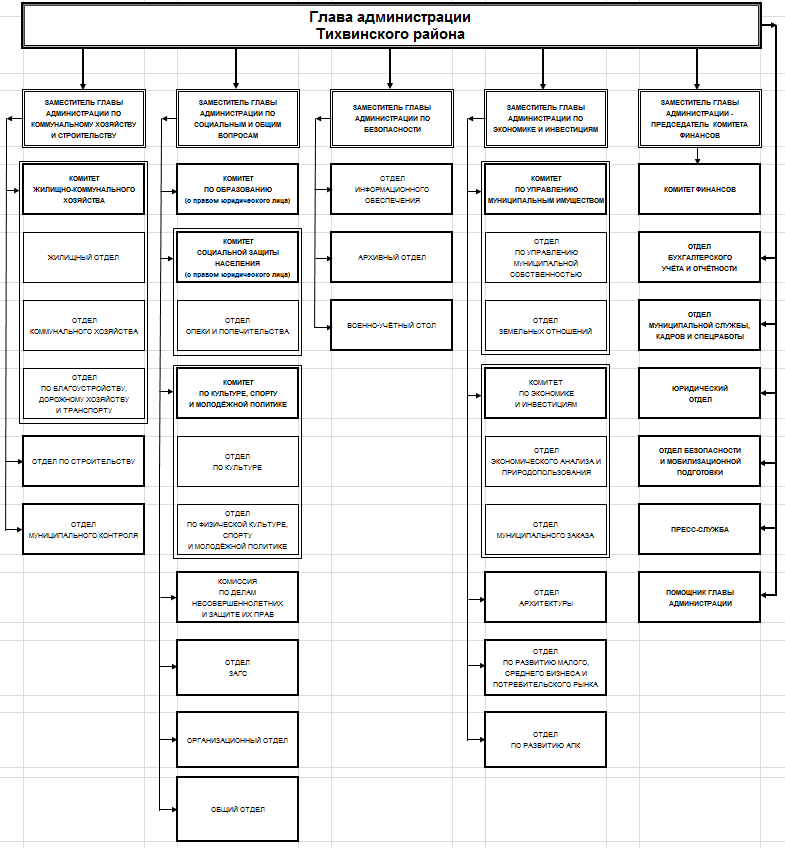 Рисунок 14. Структура администрации Тихвинского муниципального района по состоянию на октябрь 2017 г.Управление муниципальным имуществомВ соответствии с данными Тихвинского муниципального района за 2017 год общая балансовая стоимость муниципального имущества на 01.04.2017 года составила 667,5 млн. рублей. Основным имущественным активом муниципального образования являются нежилые помещения и тепловые сети в г. Тихвин (533 млн. руб.), а также земельные участки (67 млн. руб.). Доходы местного бюджета от сдачи в аренду земельных участков, находящихся в муниципальной и государственной собственности (до разграничения права собственности) составили в 2016 году 37,9 млн. рублей. Доходы от продажи муниципального имущества составили в 2016 году 8,7 млн. рублей. В общей сложности доходы от использования муниципального имущества составили 2,3% от общего объема доходов местного бюджета.Муниципальные услугиПредоставление муниципальных услуг переведено на принцип «одного окна» через инструментарий многофункциональных центров (МФЦ) предоставления государственных и муниципальных услуг «Мои документы». В районе действует филиал МФЦ Тихвинский и 6 удаленных рабочих мест (д. Бор, д. Горка, д. Ганьково, д. Мелегежская горка, п. Цвылёво, п. Шугозеро).Администрацией Тихвинского муниципального района через МФЦ оказывается 73 вида муниципальных услуг по 8 направлениям: социальное обеспечение, жилье, транспорт, благоустройство, предпринимательство и сельское хозяйство, культура и спорт, дети и образование, земельно-имущественные отношения. Перечень муниципальных услуг приводится на официальном сайте МО Тихвинский район в сети Интернет.Эффективность реализации муниципальных программВ 2016 году на территории Тихвинского муниципального района действовало 12 муниципальных программ. За январь-декабрь 2016 года суммарный объем финансирования программ в Тихвинском районе составил 1530,99 млн. руб. (98,11% от запланированного годового объема).Отчет о достигнутых значениях целевых показателей и уровне эффективности муниципальных программ Тихвинского района за 2016 год составлен в соответствии с Порядком разработки, реализации и оценки эффективности муниципальных программ Тихвинского района и Тихвинского городского поселения, утвержденным Постановлением Администрации от 26.08.2013 г. № 01-2390-а (в редакции от 23 октября 2015 г. №01-2616-а).В соответствии с Постановлением, ответственными исполнителями муниципальных программ были предоставлены годовые отчеты о ходе реализации и оценке эффективности муниципальных программ.На основании данных, представленных в годовых отчетах, проведен анализ эффективности и результативности муниципальных программ. В результате проведенной оценки эффективности муниципальных программ по Тихвинскому району реализация всех 12 программ признана успешной, а эффективность их выполнения  признана высокой.Система управления бюджетным процессомСистема управления бюджетным процессом установлена в соответствии с Бюджетным кодексом Российской Федерации. Бюджет Тихвинского муниципального района предназначен для исполнения расходных обязательств муниципального образования.В местном бюджете Тихвинского муниципального района в соответствии с бюджетной классификацией Российской Федерации раздельно предусматриваются средства, направляемые на исполнение расходных обязательств, возникающих в связи с осуществлением полномочий по вопросам местного значения, и расходных обязательств, исполняемых за счет субвенций из других бюджетов бюджетной системы Российской Федерации для осуществления отдельных государственных полномочий. Бюджет Тихвинского муниципального района (районный бюджет) и свод бюджетов городских и сельских поселений, входящих в состав муниципального района (без учета межбюджетных трансфертов между этими бюджетами), образуют консолидированный бюджет Тихвинского муниципального района.К бюджетным полномочиям Тихвинского муниципального района относятся: установление порядка составления и рассмотрения проекта местного бюджета, утверждения и исполнения местного бюджета, осуществления контроля за его исполнением и утверждения отчета об исполнении местного бюджета;составление и рассмотрение проекта местного бюджета, утверждение и исполнение местного бюджета, осуществление контроля за его исполнением, составление и утверждение отчета об исполнении местного бюджета;установление и исполнение расходных обязательств муниципального образования;определение порядка предоставления межбюджетных трансфертов из местных бюджетов, предоставление межбюджетных трансфертов из местных бюджетов;осуществление муниципальных заимствований, предоставление муниципальных гарантий, предоставление бюджетных кредитов и управление муниципальным долгом;установление, детализация и определение порядка применения бюджетной классификации Российской Федерации в части, относящейся к местному бюджету;установление в соответствии с федеральными законами и законами субъектов Российской Федерации нормативов отчислений доходов в бюджеты городских, сельских поселений от федеральных налогов и сборов, в том числе от налогов, предусмотренных специальными налоговыми режимами, региональных и местных налогов, подлежащих зачислению в бюджеты муниципальных районов;установление порядка и условий предоставления межбюджетных трансфертов из бюджета муниципального района бюджетам городских, сельских поселений, предоставление межбюджетных трансфертов из бюджета муниципального района бюджетам городских, сельских поселений;составление отчета об исполнении консолидированного бюджета муниципального района.Оценка качества финансового управленияНа территории Тихвинского муниципального района оценка качества финансового управления применительно к деятельности органов местного самоуправления городского и сельских поселений на регулярной основе не проводится. Рейтинг муниципальных районов и городского округа Ленинградской области по оценке качества управления муниципальными финансами за 2016 приведен в таблице ниже. Согласно этому рейтингу в  2016 г. Тихвинский район занял 1 место среди всех муниципальных районов Ленинградской областиТаблица 21.Рейтинг муниципальных районов (городского округа) по оценке качества управления муниципальными финансами за 2016 годАнализ и оценка экологической обстановкиВ целом экологическая обстановка на территории Тихвинского района является благоприятной для проживания, при этом стоит выделить ряд экологических проблем Тихвинского района и направления, мероприятия и предложения по их решению:Для снижения акустического дискомфорта, шумового загрязнения, обусловленного автотранспортом, необходимо проведение ремонтных работ по восстановлению целостности асфальтового покрытия дорог.Необходимо разработать и внедрить сводный том предельно допустимых выбросов в атмосферу для города Тихвина, с целью проведения инвентаризации выбросов загрязняющих веществ (ЗВ) в атмосферный воздух, а также учета и нормирования источников выбросов ЗВ, участия основных предприятий – загрязнителей атмосферного воздуха г. Тихвина, и в дальнейшем для реализации программы мониторинга.Необходима разработка проекта единой санитарно-защитной зоны для предприятий расположенных в промышленном узле г. Тихвина.Особую актуальность приобретает разработка, утверждение и реализация региональной целевой программы, предусматривающей мероприятия по улучшению качества питьевого водоснабжения сельских населенных пунктов, путем строительства водоочистных сооружений, водопроводных насосных станций и замены водопроводных сетей в д. Мелегежская Горка, п. Сарка, п. Красава, д. Коськово, д. Бор, п. Царицыно озеро, д. Горка, п. Шугозеро, д. Ерёмина гора, д. Пашозеро.Необходимо принять меры по разработке проектов ЗСО на источники централизованного питьевого водоснабжения п. Березовик, п. Царицыно озеро, п. Сарка, п. Красава.Необходимо формирование на территории Тихвинского муниципального района инфраструктуры по централизованному сбору ртутьсодержащих отходов.Необходимо восстановление разрушенных канализационных очистных сооружений в сельских населенных пунктах, а в п. Сарка и в п. Красава строительство новых.Необходимо строительство очистных сооружений ливневой канализации г. Тихвина.Особо охраняемые природные территорииТихвинский район располагает ценным природным потенциалом, сохранение которого необходимо для обеспечения экологической безопасности Ленинградской области и г. Санкт-Петербург. На территории муниципального района распространены чрезвычайно редкие на северо-западе России и тем более Ленинградской области высоковозрастные коренные ельники, практически не затронутые хозяйственной деятельностью, высоковозрастные леса других пород, развивающиеся без вмешательства человека, массивы верховых болот, олиготрофные и дистрофные озера. К объектам особой охраны относятся редкие виды флоры и фауны.В районе располагается 1 ООПТ регионального значения – природный парк «Вепсский лес». Территория природного парка «Вепсский лес» включает семь резерватов, предназначенных для сохранения уникальных и типичных природных комплексов, из них четыре частично расположены в Тихвинском районе, два – полностью.Резерваты используются для научно-исследовательской работы. В них запрещается всякая хозяйственная деятельность, в том числе и рекреационная. Допускается посещение территории резерватов местным населением для непромышленного сбора грибов и ягод, любительской ловли рыбы.Интегральная оценка исходной социально-экономической ситуации и предпосылок развития Тихвинского районаПерспективы развития МО Тихвинский муниципальный район Ленинградской области основываются как на использовании ресурсов развития и благоприятных возможностей, так и на выявлении и преодолении неблагоприятных тенденций.Риски и ограничения развития муниципального образования, промышленные и непромышленные отрасли экономики муниципального образования, которые будут обладать наибольшим потенциалом роста. Система устойчивых конкурентных преимуществ экономического и социального развития муниципального образования. Оценка их перспектив в реализацииВыводы анализа социально-экономического развития, основных тенденций, проблем, диспропорций и ограничений, сложившихся в социально-экономическом развитии Тихвинского района, оказывающих влияние на стратегическую конкурентоспособность территории в долгосрочной перспективе, представлены с элементами SWOT-анализа в табличном формате.Таблица 22.Форма «ИТОГИ АНАЛИЗА ВНУТРЕННЕЙ СРЕДЫ (АНАЛИЗ СИЛЬНЫХ И СЛАБЫХ СТОРОН МУНИЦИПАЛЬНОГО ОБРАЗОВАНИЯ)»Таблица 23.Форма «ИТОГИ АНАЛИЗА ВНЕШНЕЙ СРЕДЫ (ВОЗМОЖНОСТЕЙ И УГРОЗ)»Предложения по развитию конкурентоспособного, инвестиционно-привлекательного муниципального образованияПоследствием реализации строительства крупного вагоностроительного производства является производственная направленность перспективных инвестиционных проектов на территории Тихвинского района.В целях концентрации имеющихся ресурсов и эффективного использования имеющегося производственного и демографического потенциала Тихвинского района предполагается интенсивное развитие производственных зон, определенных в документах территориального планирования Ленинградской области, Тихвинского района, г. Тихвин и в Стратегии социально-экономического развития Ленинградской области до 2030 года, в т.ч.:Промплощадка: развитие кластера в транспортном машиностроении, создание регионального центра по разработке и внедрению новых технологий в машиностроении, развитие промышленного аутсорсинга;Инвестиционная площадка «Южная» (16,7 га) – развитие производств IV-V классов опасности (производство сталеполимерных труб, трубопрофильное производство, производство калиброванного проката и высокопрочного крепежа, метизов)Инвестиционная площадка «Пороховые» (10,5 га) – развитие производств IV-V классов опасности (пищевая промышленность)Инвестиционная площадка «Юго-Западная» (19,6 га) – развитие производств IV-V классов опасности (лесопереработка, производство шпона, ламината производство сэндвич-панелей и прочих стеновых материалов, производство строительных материалов, производство листового поликарбоната, логистический терминал, склад-холодильник).Перечень инфраструктурных проектов, имеющих наибольшее значение для удержания инвестиционного потенциала Тихвинского района, включает:Комплексная реконструкция ПС 330 кВ «Тихвин Литейный» (Тихвинское городское поселение);Реконструкция ПС 110 кВ № 143 «Тихвин – город»;Строительство КВЛ 110 кВ – заходы на ПС 110/10 кВ № 245 «ПГВ - 1», ПС 110/10 кВ № 246 «ПГВ - 2», ПС 110/10 кВ № 247 «ПГВ - 3» от ТЭЦ «город Тихвин»;Строительство ПС 110 кВ «Бор» (Борское сельское поселение);Строительство ПС 110 кВ «Ганьково» (Ганьковское сельское поселение);Строительство ВЛ 110 кВ от ПС 110/10 кВ № 147 «Тихвин - западная» до ПС 110/35/10 кВ № 516 «Кайвакса»;Строительство ВЛ 110 кВ ПС 110 кВ «Тихвин-западная» – ПС 110 кВ «Палуя» (Тихвинское городское поселение, Борское сельское поселение, Ганьковское сельское поселение, Шугозерское сельское поселение);Строительство ВЛ 330 кВ Тихвин – Петрозаводская;Строительство ВЛ 750 кВ ПС 750 кВ Ленинградская – ПС 750 кВ Белозерская;Строительство ГРС «Бор» на 6 тыс. куб. м в час;Межпоселковые газопроводы высокого давления II категории Березовик – ГРС Бор – Шугозеро, Бор – Новое Село, Березовик – Царицыно Озеро;Межпоселковые газопроводы высокого давления II категории ГРС Овино – Липная Горка, Дмитрово, ГРС Овино – Чемихино – Свирь, Новая, Чемихино – Черенцово;Межпоселковые газопроводы высокого давления II категории Мелегежская Горка – Новоандреево – Шибенец;Межпоселковые газопроводы высокого давления II категории Тихвин – Сарка, Тихвин – Астрачи – Бурково (Бокситогорский муниципальный район)Межпоселковый газопровод высокого давления II категории ГРПШ-18 – Красава.Реконструкция автомобильной дороги общего пользования регионального значения Лодейное поле – Тихвин – Будогощь в границах Тихвинского района;Строительство автодорожного обхода г. Тихвин.Исходя из представленных выше инфраструктурных проектов и перечня существующих инвестиционных площадок, перспективы формирования новых зон инвестиционного роста с учетом пространственного и инфраструктурного развития сельских поселений имеются в следующих местах:Деревня Кайвакса Борского сельского поселения – развитие производств 4-5 класса опасности, животноводческих ферм;Поселок Шугозеро Шугозерского сельского поселения – развитие производств 4-5 класса опасности, животноводческих ферм;Деревня Ганьково Ганьковского сельского поселения – развитие придорожного сервиса, производств 4-5 класса опасности;Деревня Липная Горка – развитие придорожного сервиса, рекреационной инфраструктуры, предприятие по переработке дикоросов;Деревня Свирь – развитие придорожного сервиса;Деревня Овино – развитие придорожного сервиса;Деревня Усть-Шомушка – развитие придорожного сервиса;Поселок Красава – развитие производств 3-5 класса опасности, переработка дикоросов;Шугозерское, Пашозерское, Ганьковское сельские поселения – рыбоводческие хозяйства, сбор и переработка дикорастущего сырья;В социальной сфере предлагается формирование системы социальных объектов, объектов обслуживания населения, которая позволит обеспечить человека всем необходимым в разумных, экономически оправданных пределах по радиусу доступности и ассортименту услуг на основании сложившейся системы социальной инфраструктуры и проектной системы расселения, заложенной Схемой территориального планирования Тихвинского района.Реализация поставленных задач социального обслуживания населения должна быть решена на основе построения многоуровневой системы культурно-бытового обслуживания, которая позволит в соответствии с проектной системой расселения создать экономически целесообразную социальную инфраструктуру.1 уровень – уникальные виды учреждений эпизодического пользования с периодичностью пользования не реже 1 раза в месяц (Тихвин).2 уровень – учреждения эпизодического пользования и периодического обслуживания, сконцентрированные в межрайонных центрах (Тихвин, Шугозеро), обслуживающие население в пределах в 2-2,5- часовой доступности.3 уровень – учреждения повседневного пользования, располагаемые в сельских населенных пунктах муниципального района с подразделением на объекты первой и базовые объекты более высокого уровня в центре сельского поселения.В городе Тихвин необходимо строительство:Детского сада на 360 мест с плавательным бассейном и группами оздоровительной направленности в микрорайоне 1А;Родильного дома в больничном городке;Общественного банно-оздоровительного комплекса;Центра культурного развития;Многофункционального центра для молодежи (Дома молодежи);Согласно предложениям Схемы территориального планирования Ленинградской области на территории Тихвинского района целесообразно размещение:Ресурсного центра на базе «Тихвинский промышленно-технологический техникум имени Е. И. Лебедева» на 561 обучающегося;Государственного коррекционно-реабилитационного центра на 100 человек;Реконструкция дома-интерната со строительством пристройки на 400 мест (п. Шугозеро);Нового здания музея с фондохранилищем (для государственного дома-музея Н.А. Римского-Корсакова и Тихвинского историко-мемориального и архитектурно-художественного музея);Физкультурно-оздоровительного комплекса (строительство объекта планируется в рамках договора о сотрудничестве между Правительством Ленинградской области и ПАО «Газпром» в 2019 г. (социальная программа «Газпром-детям»).СЦЕНАРИИ СОЦИАЛЬНО-ЭКОНОМИЧЕСКОГО РАЗВИТИЯ МУНИЦИПАЛЬНОГО ОБРАЗОВАНИЯТрадиционно в основе стратегии выполняется анализ возможных сценариев развития на основе перспективных вариантов темпов социально-экономического развития. В сложившихся условиях для Тихвинского района данный выбор с использованием традиционных подходов к прогнозированию социально-экономического развития не актуален в связи со следующими условиями:Анализ реализации Концепции социально-экономического развития района до 2020 г. показал, что независимо от кризисных явлений в экономике, ряд показателей социально-экономического развития Тихвинского района демонстрирует устойчивые опережающие темпы. С учетом того, что промышленный комплекс района развивается более интенсивными темпами, чем в среднем по Ленинградской области, основные усилия администрации должны быть направлены на преодоление отставания тех показателей, которые в настоящее время могут стать ограничивающими факторами для повышения уровня жизни населения, в том числе развитие инженерной и транспортной инфраструктуры, качество услуг социальной сферы, стимулирование роста мест приложения труда.Развитие г. Тихвин в качестве полюса роста экономики Ленинградской области, заложенное в документах стратегического планирования регионального уровня.Таким образом, для Тихвинского района реалистичный сценарий Стратегии социально-экономического развития Ленинградской области до 2030 г. позволяет реализовать широкий набор приоритетных направлений стратегического развития с ориентацией на более высокие темпы развития.Для формирования эффективной системы управления стратегическим развитием на уровне органов местного самоуправления необходимо определение единого для всех участников стратегического планирования подхода к реализации поставленных задач социально-экономического развития муниципального района. Выбор такого подхода в определении сценариев развития основан на том, что стратегическое планирование на уровне местного самоуправления реализуется наиболее приближенно к территории и к населению, что диктует свои условия выстраивания политики стратегического планирования и развития. В условиях нестабильного развития мировой экономики выбор единых подходов стратегического управления позволит снизить риски получения незавершенных проектов и повысить эффективность реализации стратегических направлений развития.Критериями для определения базового сценария для разработки стратегии должна стать оценка такого варианта, который позволит в сложившихся условиях при оптимальных вложениях в социально-экономическое развитие территории достичь максимальных результатов в реализации целей и задач социально-экономического развития с учетом возможных вариантов сочетания ключевых действующих сил.Сценарный подход объединяет совокупность методов, направленных на построение не одного прогноза будущего состояния социально-экономического развития и предпринимательской среды, а целого ряда альтернативных гипотетических картин развития ключевых факторов. В контексте стратегического планирования под сценарием понимают прогноз состояния будущей внешней и внутренней среды при определенной комбинации наиболее значимых факторов, оказывающих влияние на социально-экономическое развитие муниципального образования. При выборе основного сценария стратегического развития учтены варианты демографического прогноза на долгосрочный период.Демографический прогнозПерспективная численность населения определяется с учетом таких факторов, как сложившийся уровень рождаемости и смертности, величина миграционного сальдо и ожидаемые тренды изменения этих параметров. Кроме демографических тенденций последнего времени, учитывается также совокупность факторов, оказывающих влияние на уровень перспективного социально-экономического развития территории.Изменение численности и возрастной структуры населения Тихвинского района, несомненно, будет происходить в тесной связи с аналогичными процессами в Ленинградской области в целом, однако следует учитывать сложившееся в последние годы заметное миграционное сальдо, обусловленное бурным развитием промышленности на территории Тихвинского района. Поэтому для прогнозирования изменения численности населения не представляется правильным ориентироваться только на тенденции изменения основных показателей естественного движения населения, которые задействованы в вариантах прогноза, предлагаемых Росстатом для Ленинградской области.Ленинградская область в составе Северо-Западного федерального округа и России в целом отличается самыми низкими показателями рождаемости, а показатели смертности стабильно сохраняются на уровне выше средних значений по округу. Тихвинский район по уровню рождаемости стабильно занимает высокие места в ранжированном списке муниципальных районов Ленинградской области (по итогам 2016 г. по уровню рождаемости район занял 3 место после Киришского района и Сосновоборского городского округа), по уровню смертности находится в середине списка в числе районов области. Естественная убыль населения в Тихвинском районе, как и в целом по Ленинградской области, проявляет тенденцию к сокращению, однако еще остается существенной: в 2012-2016 гг. в среднем район терял по этой причине по 0,5 тыс. человек в год, в 2016 г. – умерло на 459 человек больше, чем родилось. Численность населения на протяжении последних 27 лет стабильно сокращается за счет естественной убыли. Положительное сальдо миграции, наблюдаемое в последние годы, в целом не компенсировало естественную убыль населения.Таблица 24.Основные демографические показатели по Тихвинскому районуПо данным за 2016 г. на территории Ленинградской области естественная убыль сохранилась, численность населения выросла за счет миграционного прироста. Таким образом, существенных предпосылок к смене сложившихся тенденций в демографическом развитии области не наблюдается, а возможное продолжение сокращения внешнего миграционного сальдо в масштабе области будет фактором, сдерживающим темпы роста населения муниципальных районов.Прогноз Росстата, варианты которого опубликованы в статистическом бюллетене «Предположительная численность населения Российской Федерации до 2035 года» (М., 2017) произведен по Российской Федерации в целом и субъектам Российской Федерации. Он сформирован от базы на начало 2016 г. по трем вариантам (низкий, средний, высокий) на основе различных гипотез относительно будущих тенденций рождаемости, смертности и миграции.Рисунок 15. Коэффициенты рождаемости и смертности по Ленинградской области в период 2017–2030 гг. по прогнозу Росстата, в расчете на 1000 жителейВ соответствии с прогнозом Росстата в перспективе общий уровень рождаемости по Ленинградской области должен понизиться по причине вступления в основные детородные возраста относительно малочисленного поколения женщин. Прогноз по показателю смертности населения более диверсифицирован. По высокому варианту прогноза возможно незначительное снижение общего коэффициента смертности с последующей стабилизацией значений показателя. По среднему и низкому вариантам – будет происходить рост смертности, связанный с ростом доли лиц, находящихся в возрастах старше трудоспособного, для которых возрастные коэффициенты смертности существенно выше, чем для детей, молодежи и населения в трудоспособном возрасте. Максимальные значения показателя рождаемости и минимальные – смертности предусматриваются в высоком варианте прогноза.Рисунок 16. Коэффициенты рождаемости и смертности по Тихвинскому району в период 2017–2030 гг. по прогнозу Росстата, в расчете на 1000 жителейВ настоящем разделе для Тихвинского района произведено формирование прогноза демографической ситуации в трех вариантах, в том числе по одному из прогнозов, сопоставимому с прогнозом Росстата для Ленинградской области. Тренды изменения рождаемости и смертности приняты подобными аналогичным трендам в прогнозе Росстата для области в целом, однако учтены сложившиеся в муниципальном районе более высокие уровни рождаемости и смертности в сравнении со средними показателями по области, а также сложившееся положительное миграционное сальдо.Низкий (пессимистичный) вариант (65,8 тыс. чел. постоянного населения на 1 января 2031 г.) сформирован при следующих средних значениях относительных коэффициентов естественного движения населения. За расчетный срок в среднем за год в расчете на 1000 населения рождаемость составит 8,5 человек, смертность – 17,9 человек, естественная убыль населения – 9,4 человек, сальдо миграции порядка 350 человек в год. В целом, среди факторов, сдерживающих прирост населения в Тихвинском районе, могут быть выделены три основные причины:ухудшение демографической ситуации;сдержанная динамика развития рынка труда;снижение покупательской способности населения.Согласно прогнозу социально-экономического развития Ленинградской области до 2030 года, численность населения старше трудоспособного возраста в целом по региону увеличится с текущего значения 484,8 тыс. чел до 575,3 тыс. чел. в 2030 году, то есть рост составит 19%. Аналогичные тренды присутствуют в долгосрочных прогнозах социально-экономического развития и Российской Федерации в целом.Динамика численности населения региона объективно взаимосвязана с прогнозом рынка труда. Прирост численности населения возможен в условиях расширения числа рабочих мест. Начиная с 2014 года общее число рабочих мест на территории Ленинградской области фактически не растет. Стагнация рынка труда будет сдерживать приток внешних мигрантов в Тихвинский район.Средний (сбалансированный) вариант (68,6 тыс. чел. постоянного населения на конец 2030 г.) предполагает относительно более благоприятную демографическую ситуацию. За расчетный срок в среднем за год в расчете на 1000 населения рождаемость составит 9,3 человек, смертность – 17,1 человек, естественная убыль населения – 7,8 человек, сальдо миграции предусматривается в среднем 450 человек в год. Этот вариант демографического развития основан на сбалансированном сценарии развития рынка труда, жилищного строительства и развития социальной инфраструктуры с учетом официальных демографических прогнозов (прогноз социально-экономического развития Ленинградской области до 2030 года, прогноз Росстата о предположительной численности населения Санкт-Петербурга и Ленинградской области до 2030 года).Высокий (экстенсивный) вариант (порядка 70,9 тыс. чел. постоянного населения на конец 2030 г.) предполагает осуществление наиболее благоприятных тенденций в естественном движении населения в сочетании с максимальным уровнем миграционного сальдо. За расчетный срок в среднем за год в расчете на 1000 населения рождаемость составит 9,4 человек, смертность 16,2 человек, естественная убыль населения – 6,8 человек. Сальдо миграции предполагается в размере порядка 550 человек в год (в том числе к концу расчетного срока возрастет до 600 человек в год).Сальдо миграции в целом по муниципальному району во всех трех вариантах полагается положительным. По высокому варианту прогноза высокое положительное сальдо миграции перекроет естественную убыль населения и обеспечит рост численности населения района в пределах 1-1,5% до 2030 г. Низкий и средний сценарии предполагают депопуляцию: низкий вариант в размере -5-6%, сбалансированный вариант в размере -2% численности населения на 2030 г. соответственно.Таблица 25.Основные показатели вариантов демографического прогноза на 2017-2030 гг.по Тихвинскому району, тыс. чел.Прогнозируемый рост численности населения в возрастной категории старше трудоспособного возраста будет происходить за счет снижения смертности и роста ожидаемой продолжительности жизни. Определенную роль в процессе постарения населения сыграет и миграция. С другой стороны до 15 % сальдо миграции устойчиво составляют лица в возрасте 20-34 лет, переезжающих в район с детьми до 14 лет, что в целом способствует поддержанию численности трудовых ресурсов, а также повышает долю лиц, находящихся в репродуктивных возрастах и косвенно способствует консервации на длительный период повышенного в сравнении со среднеобластным уровня рождаемости.Рисунок 17. Прогноз динамики численности населения Тихвинского района, на 1 января, тыс. чел.Из приведенных трех вариантов развития демографической ситуации в качестве основного (базового) варианта предлагается принять наиболее вероятный средний вариант прогноза с перспективной численностью постоянного зарегистрированного населения 68,6 тыс. человек.Использование метода «передвижки возрастов» в совокупности с учетом сложившейся возрастной структуры миграции позволяет привести подробный прогноз возрастной структуры населения на конец 2030 гг. (таблица 26). Расчеты перспективной возрастной структуры приводятся для среднего варианта прогноза. В качестве исходных данных использовалась возрастная структура Тихвинского района на 1 января 2017 г. и средняя по Ленинградской области возрастная структура смертности городского населения по пятилетним возрастным когортам. Возрастная структура миграции на перспективу принята в соответствии со сложившейся возрастной структурой миграции Тихвинского района за 2015 г. и 2016 г.Таблица 26.Прогнозируемая возрастная структура населения Тихвинского района на конец 2030 г. (средний вариант прогноза)В течение расчетного срока на проектируемой территории будут наблюдаться следующие тенденции: 1) снижение и последующая стабилизация доли лиц, находящихся в трудоспособном возрасте и 2) рост в период 2017-2025 гг. и последующее сокращение доли молодежи при существенном росте доли лиц в возрасте старше трудоспособного.Соответствие сценариев стратегического развития Ленинградской области и Тихвинского районаВ качестве целевого для Ленинградской области в Стратегии социально-экономического развития Ленинградской области на период до 2030 года выбран реалистичный сценарий. При этом отдельные элементы инерционного или инновационного сценария могут стать частью реалистичного сценария. Он предполагает самостоятельное развитие региона на основе равноправного партнерства с Санкт-Петербургом. Основа реалистичного сценария – модернизация традиционных секторов промышленности, увеличение добавленной стоимости, кластерное развитие, использование экспортного и транзитного потенциала, развитие переработки грузов, выход продукции Ленинградской области на макрорегиональные и национальный рынки, реализация совместных проектов с Санкт-Петербургом. Дополнительное развитие должны получить сфера услуг и малый бизнес, которые станут в перспективе основой устойчивого развития экономики.Ставка на инновационное развитие в текущих макроэкономических условиях не может рассматриваться в качестве ключевой. Для реализации инновационного сценария в Ленинградской области должны произойти структурная перестройка по подавляющему числу секторов в экономике, развитие высшего профессионального образования и научно-исследовательских центров.Перспективное развитие социально-экономического комплекса Тихвинского района будет происходить в зоне взаимодействия между вариантом со средними темпами социально-экономического развития Ленинградской области, высокими темпами социально-экономического развития г. Тихвин и низкими темпами развития сельских поселений, где обостряются демографические проблемы, и снижается кадровый потенциал территории. Такая оценка перспектив социально-экономического развития территории позволяет выбрать сбалансированный вариант реализации в условиях периферийного положения Тихвинского района на востоке Ленинградской области и выгодного транспортно-географического положения.Как отмечено в Стратегии социально-экономического развития Ленинградской области на период до 2030 года в Ленинградской области в настоящее время объективно отсутствуют возможности для реализации прорывного Инновационного сценария. Учитывая накопленный производственный потенциал, выгодное экономико-географическое положение Тихвинского района, высокий потенциал развития туристско-рекреационной сферы у органов местного самоуправления и региональной власти на его территории имеется возможность сосредоточиться на индустриальной составляющей, с последующим развитием других направлений: потребительской, туристско-рекреационной и логистической составляющих. В целом такой подход соответствует приоритетам федеральной и региональной политики (Приложение 2). Таким образом, Тихвинский район в перспективе рассматривается в качестве индустриального лидера и центра инновационной экономики на востоке Ленинградской области.Таблица 27.Сравнительная характеристика базовых сценариев стратегического развития Сценарии стратегического развития Тихвинского районаС учетом базовых сценариев стратегического развития Ленинградской области и Российской Федерации, во многом отвечающих современным вызовам мировой экономики и политики, в Стратегии социально-экономического развития Тихвинского района рассмотрены три сценария развития муниципального образования, в основе которых лежат варианты принципов социально-экономической политики, обеспечивающей эффективную реализацию приоритетных направлений развития в условиях ускоренного развития.В основе формирования сценариев стратегического развития заложены следующие основные условия:Выявление и сохранение достигнутых положительных результатов социально-экономического развития, лучших традиций в эффективной реализации приоритетных направлений социально-экономического развития. Учёт накопленного ресурсного потенциала, конкурентных преимуществ и стратегических направлений развития городских и сельских поселений, учёт интересов развития основных субъектов экономического комплекса (крупных предприятий и организаций, расположенных на территории муниципального района, субъектов естественных монополий).Учёт современных трендов развития внешней среды, основных тенденций и проблем социально-экономического развития Ленинградской области и Российской Федерации.Учёт интересов внешних субъектов стратегического планирования и действующих документов стратегического развития федерального и регионального уровней (Российской Федерации, Ленинградской области).При выборе стратегических направлений социально-экономического развития района учитывались как традиционные факторы (такие, как экономико-географическое положение, наличие природных ресурсов), так и новые, которые во многом будут формировать темпы развития в ближайшее десятилетие.Возможные сценарии (варианты) развития района в стратегической перспективе сформулированы, исходя из вариантов ответов на следующие вопросы:Какие факторы и условия принимаются в качестве ведущих?Какие принимаются направления использования имеющихся территориальных ресурсов?Какие ограничения имеются в социально-экономическом развитии, использовании природно-ресурсного потенциала?Какие приоритеты устанавливаются в распределении финансовых ресурсов, инвестиций?Какие предусматриваются направления подготовки и использования потенциала трудовых ресурсов?Какие принимаются направления обеспечения экономического роста и занятости?Каждый сценарий предполагает соответствующее управление факторами, условиями и ресурсами развития и каждый из них ориентируется на достижение стратегических целей развития района, указанных выше, однако сроки и степень достижения целевых ориентиров при разных сценариях будут различны.Сценарий 1 - «Инерционный» (вариант оперативного реагирования).Район развивается на основе сохранения сложившейся структуры экономики, значимости отдельных элементов градообразующей базы. Новое промышленное строительство осуществляется, главным образом, в рамках заполнения территории Промплощадки.Развитие инфраструктуры происходит медленнее реальных потребностей, новые объекты социальной, транспортной и инженерной инфраструктуры вводятся в строй с существенным запозданием (5-7 лет). Постепенно улучшается ситуация с энергоснабжением, водоснабжением. Реконструкция внутриквартальных тепловых сетей г. Тихвин с критическим уровнем износа завершается в течение 2018-2020 гг. Газоснабжение сельской периферии практически не осуществляется. Усугубляется экологическая ситуация на территории района. Путем кратного сокращения числа сельских населенных пунктов деформируется сложившаяся к настоящему времени система сельского расселения. Усиливается роль района как места временного проживания петербуржцев. Транзитный потенциал территории не реализуется.Рост производительности труда в промышленности и сельском хозяйстве в сочетании с ограниченностью мест приложения труда, местной ресурсной базы и другими факторами приводит к высвобождению работников из этих отраслей. Традиционная структура хозяйства не создает достаточной мотивации для привлечения освободившейся рабочей силы и местной молодежи. В связи с этим увеличивается отток населения в Санкт-Петербург и дальнейшее снижение числа трудоспособного населения в муниципальном районе.Ключевыми источниками развития в рамках данного сценария являются развитие инфраструктуры (социальной, транспортной, инженерной) районного центра г. Тихвин, инвестирование собственных средств предприятий в существующие производства, сокращение неэффективных расходов, повышение устойчивости бюджетных показателей и совершенствование системы государственного управления, посильная поддержка малого предпринимательства.Особенность инерционного сценария заключается в том, что он не обеспечивает устойчивости социально-экономического развития муниципального района, опирается на усиление эксплуатации «портфеля» доступных ресурсов и его экстенсивное расширение. Сохраняется существенная дотационность бюджета и зависимость ресурсов социального развития и территориальной инфраструктуры от внешней финансовой помощи.Сценарий 2 – «Инновационный» (прорывное развитие).Сценарий предусматривает сохранение потока крупномасштабных инвестиций и создание нескольких новых крупных предприятий, в том числе нетрадиционной для района отраслевой принадлежности (высокотехнологичные производства, в т.ч. станкостроение, промышленность строительных материалов, пищевые производства, направленные на замещение выпадающих импортных товарных позиций, и др.). Условием реализации этого направления является качественное улучшение энергообеспечения и водоснабжения, развитие строительных организаций, проведение затратных энергосберегающих мероприятий, значительной работы по подготовке и переквалификации местных кадров, существенное улучшение транспортной инфраструктуры.Сценарий также предполагает комплексное повышение инвестиционной привлекательности Тихвинского района через реализацию его транзитного потенциала:появление платной автодороги Усть-Луга – Кириши – Тихвин;создание автодорожных выходов в Новгородскую область, Вологодскую область, Волховский район;появление транспортно-логистического центра;Указанные проекты позволят развивать в Тихвинском районе размещение сборочные производства, логистические функции, создавать предприятия по обслуживанию транспортных потоков, активизировать развитие малого и среднего бизнеса в сопутствующих сферах (создание новых рабочих мест), снизить интенсивность движения автомобильного грузового транспорта в северо-западном направлении на Санкт-Петербург, Волхов по трассе А-114.Сценарий учитывает строительство ЛенГАЭС в Лодейнопольском районе и повышение обеспеченности электроэнергией всей восточной периферии Ленинградской области, что позволит разместить в Тихвинском районе дополнительные энергоемкие производства.Сценарий предполагает развитие благоприятных демографических трендов, связанных с максимальным сохранением доли трудоспособного населения, в том числе, за счет привлечения кадров из других районов Ленинградской области. Общая численность населения увеличивается к 2030 г. до 70,9 тысяч человек официально зарегистрированных жителей.Происходит упорядочение отношений землепользования и пространственной организации района, экологической ситуации. Также постепенно улучшается ситуация с газоснабжением, энергоснабжением, состоянием внутренней транспортной сети. Местная молодежь активно привлекается на новые рабочие места, создаваемые в рамках усиливающейся индустриализации. Отток населения в Санкт-Петербург приостанавливается.Связь Тихвина с Санкт-Петербургом осуществляется преимущественно путем тактового движения современных пригородных поездов типа «Ласточка».Дотационность бюджета снижается.Сценарий 3 – «Сбалансированное развитие»(или «реалистичный»).Наряду с сохранением основных элементов существующей градообразующей базы и мероприятиями по совершенствованию пространственной организации и объектов социальной, транспортной и инженерной инфраструктуры, предусматривается постепенная диверсификация экономики в сочетании с существенным внедрением инновационных технологий, что приведет к повышению качественного уровня мест приложения труда. Данный вариант потребует диверсификации структуры экономики и повышения качества рабочих мест на существующих предприятиях, существенного улучшения условий труда и привлекательности (престижности, имиджа) конкретных видов рабочих мест.Основной акцент при реализации данного сценария должен быть сделан на развитие малого и среднего бизнеса, промышленного аутсорсинга, отказ от реализации мега-проектов в промышленности, развитие АПК и туризма.Будут необходимы усилия администрации района по привлечению инвесторов для создания новых инновационных предприятий небольшого и среднего масштабов, в том числе в машиностроении, транспортно-логистической области, информационно-инновационной сфере, придорожном сервисе. Для этого, уже в настоящее время имеются свободные инвестиционные площадки, которые при данном сценарии развития необходимо инфраструктурно обустроить.Для повышения уровня квалификации производственного персонала на территории района создаются современные организации профессионального образования (ресурсный центр). Район рассматривается в качестве перспективной площадки для размещения специализированного центра компетенции Ленинградской области в рамках проекта «Ворлдскиллс Россия».Потребуется существенное улучшение качества автодорог и развитие их сети, необходимы инвестиции в социально-культурный облик и благоустройство населенных пунктов, в особенности в сельских поселениях. Это, вместе с раскрытием потенциала природно ориентированных видов отдыха в сельской местности, этнографического и водного туризма, требующих развития соответствующей инфраструктуры, послужит увеличению привлекательности района для отдыха и туризма и, соответственно, еще более увеличит туристско-рекреационные потоки в район.При сохранении политики межбюджетных отношений в РФ дотационность бюджета сохраняется, однако её размеры постепенно снижаются. Повышается экономическая и финансовая устойчивость района.Улучшение социально-культурного облика и благоустройства населенных пунктов создает оптимальные условия для закрепления на территории района «нового» населения. Будут созданы благоприятные социально-экономические условия для устойчивого социально-демографического развития. Численность населения района стабилизируется к 2030 году на уровне 68,6 тысяч человек.Сценарий сбалансированного развития следует рассматривать в качестве базового (приоритетного).Таблица 28.Описание альтернативных сценариев развитияТаблица 29.SWOT-анализ сценариев развитияТаблица 30.Важнейшие условия для реализации сценариев развитияТаблица 31.Индикативно-прогнозные показатели экономической и социальной эффективности сценариев развития (2030 г.)Оценка участниками стратегического планирования достигнутого уровня социально-экономического развития Тихвинского районаВ ходе выполнения проекта Стратегии социально-экономического развития Тихвинского района до 2030 года была проведена работа по анкетированию целевой группы участников стратегического планирования, к которым были отнесены органы местного самоуправления городского и сельских поселений.В анкетировании приняли участие 7 муниципальных образований из 9. Основные результаты оценки социально-экономического развития выглядят следующим образом:В перечне реализуемых и планируемых к реализации инвестиционных проектов были указаны: строительство продовольственного магазина (Мелегежское сельское поселение), развитие КФХ, включая освоение грантов Правительства Ленинградской области для строительства новой фермы и усовершенствованного цеха по переработке молока и производству молочных продуктов (Коськовское сельское поселение), развитие растениеводства (Горское сельское поселение), объект социальной инфраструктуры – строительство храма (д. Коськово). В большинстве сельских поселений отсутствуют инвестиционные проекты, реализуемые в настоящее время или планируемые к реализации в перспективе.Большинство муниципальных образований участвует в региональных и федеральных программах по обеспечению жильем, развитию автомобильных дорог, сельского хозяйства, объектов обслуживания населения и развитию коммунальной и инженерной инфраструктуры.Основными проблемами социально-экономического развития чаще всего называли следующие:качество инженерной/транспортной инфраструктурдепопуляция, отток населениянедостаток рабочих мест, особенно для молодежиневысокий уровень заработной платыпроблемы в сфере обращения с отходаминизкое качество организации семейного культурного досуга, не отвечающее потребностям населения, отсутствие объектов бытового обслуживания населения – бани, парикмахерские, ателье, а также ряда объектов - спортзалов, предприятий общественного питаниясоциальные проблемы, прежде всего, алкоголизмнедостаток средств для реализации отдельных проектов, в том числе в сфере полномочий МО (содержание дорог, вывоз снега и др.) или практически полное отсутствие собственных доходов муниципального образованияОтмечается недостаточное финансирование сферы дорожного строительства и объектов инженерной инфраструктуры, следствием чего является достаточно низкий процент обеспеченности территории данными видами инфраструктуры, что в свою очередь является серьезным ограничением и для реализации инвестиционных проектов в производственной сфере. Отмечается также недостаточное финансирование в сфере обращения с отходами.Главами администрации поселений даны конструктивные предложения для учета в Стратегии социально-экономического развития Тихвинского района:Необходимость строительства участка автомобильной дороги от д. Ратилово до границы Волховского района;Необходимость развития малых форм хозяйствования, способствующих развитию и занятости на селе: пчеловодство, тепличных хозяйств, разведение МРС, уток и формирования нишевых рынков;Необходимость создания предприятия по производству замороженных овощей и фруктов, а также цеха по производству комбикормов.Необходимость развития экологического туризма, сельского туризма, этнографического туризма, созданию сети коллективных средств размещения для отдыха семей, детского отдыха в сельской местности (в рамках проект сельского туризма «Дорога к дому»)Необходимость восстановления в п. Шугозеро профессионально-технического училища по рабочим профессиям с общежитием.Необходимость строительства ведомственного жилого фонда для привлечения специалистов.Цели, задачи и приоритеты социально-экономического развития МО ТИХВИНСКИЙ муниципальнЫЙ район ЛЕНИНГРАДСКОЙ ОБЛАСТИМиссия МО Тихвинский муниципальный район Ленинградской области включает комплексную реализацию следующих ключевых стратегических направлений:«Тихвинский район – территория комфортного и благополучного проживания людей»;«Тихвинский район – индустриальный лидер и центр инновационной экономики на востоке Ленинградской области»;Главная стратегическая цель развития Тихвинского района – создание условий для комфортного и благополучного проживания людей путем повышения качества жизни к 2030 году на основе эффективного социально-ориентированного типа экономического развития.Данная цель может быть достигнута путем реализации мероприятий по 7 направлениям (приоритетам), сгруппированным в 4 блока приоритетов:«Развитие человеческого потенциала»«Образование и здравоохранение»«Культура, спорт, молодежная политика и туризм»«Комфортная среда для жизни и работы»«Комфортная среда» (благоустройство, сфера услуг, окружающая среда)«Инфраструктурное развитие и ЖКХ»«Обеспечение экономического роста»«Инвестиции в производство»«Новые рабочие места»«Повышение эффективности системы муниципального управления»«Территория эффективного управления»Ниже подробно рассмотрены стратегические приоритеты развития по направлениям с указанием ключевых задач (мероприятий), выполнение которых необходимо в рамках достижения поставленной стратегической цели. Мероприятия представлены безотносительно уровня компетенций и предусматривают привлечение федеральных, региональных и местных источников финансирования, а также внебюджетных источников.Блок приоритетов «Развитие человеческого потенциала»Приоритет «Образование и здравоохранение» (в т.ч. объекты регионального значения)Усиление профилактической направленности здравоохранения;Улучшение материально-технической оснащенности медицинских учреждений;Решение кадровых проблем медицинских учреждений;Увеличение коечного фонда и расширение профилей специализированной стационарной медицинской помощи, в том числе высокотехнологичной на базе Тихвинской МБ (г. Тихвин);Развитие высокотехнологичной медицинской помощи на базе районной поликлиники;Реализация планов развития ГБУЗ ЛО «Тихвинская МБ» по строительству типовых зданий ФАПов (п. Берёзовик, д. Горка, п. Сарка, п. Красава, п. Мехбаза, д. Пашозеро) и капитальному ремонту зданий ФАПов (д. Исаково, д. Липная Горка, п. Цвылёво, д. Григино, д. Корбеничи);Содействие реализации планов развития ГБУЗ ЛО «Тихвинская МБ» по строительству родильного дома в г. Тихвин в соответствии с санитарными нормами и правилами (общая площадь 1500 кв. м);Капитальный ремонт городской поликлиники ГБУЗ ЛО «Тихвинская МБ»;Строительство дошкольного образовательного учреждения в микрорайоне 1-А на 360 мест с плавательным бассейном;Капитальный ремонт капитальный ремонт МОУ «Школа №5» в г. Тихвин;Создание и развитие современной организации профессионального образования – Ресурсного центра на базе «Тихвинский промышленно-технологический техникум имени Е.И. Лебедева» на 561 обучающегося в качестве специализированного центра компетенции для повышения уровня квалификации производственного персонала;Приоритет «Культура, спорт, молодежная политика и туризм»Капитальный ремонт культурно-досуговых учреждений в сельской местности (д. Бор, д. Ганьково, д. Коськово, д. Мелегежская Горка, п. Цвылёво), реконструкция зданий домов культуры в сельских населенных пунктах Тихвинского городского поселения (п. Красава, п. Сарка, п. Берёзовик);Капитальный ремонт МУ «Тихвинский Районный Дом Культуры»;Строительство центра культурного развития в г. Тихвин в целях соответствия нормативным требованиям;Строительство нового комплекса для размещения Тихвинского историко-мемориального и архитектурно-художественного музея с фондохранилищем;Строительство Концертного зала для дома-музея им. Н.А. Римского-Корсакова;Модернизация библиотек с расширением хранилищ и развёртыванием экспозиций библиотечного фонда;Строительство физкультурно-оздоровительного комплекса (в рамках договора о сотрудничестве между Правительством Ленинградской области и ПАО «Газпром» в 2019 г. (социальная программа «Газпром-детям»);Строительство крытой хоккейной площадки с искусственным льдом в г. Тихвин;Возведение современных типовых спортивных сооружений – игровых залов, залов для единоборств, модульных спортивных залов в сельских населённых пунктах;Строительство межпоселенческого многофункционального молодежного центра в г. Тихвине;Стимулирование развития сети коллективных средств размещения эконом-класса, придорожной инфраструктуры;Содействие строительству кемпинга в Тихвинском городском поселении;Создание условий для развития кооперации предприятий отрасли, формирование туристского кластера (Старая Ладога – Новая Ладога – Тихвин);Подготовка и стимулирование обучения управленческих и других квалифицированных кадров для сферы туризма;Содействие строительству здания для туристско-информационного центра с парковкой для высадки пассажиров экскурсионных автобусов на ул. Социалистическая в г. Тихвин (для перевода существующего ТИЦ из приспособленного помещения) с использованием механизмов муниципально-частного партнерства.Блок приоритетов «Комфортная среда для жизни и работы»Приоритет «Комфортная среда» Разработка генеральных планов сельских поселений, актуализация, внесение изменений в действующий генеральный план Тихвинского городского поселения (применительно ко всей территории Тихвинского городского поселения);Разработка системы мероприятий и проведение комплексного благоустройства дворов в районах многоэтажной застройки г. Тихвин, в микрорайонах многоквартирной мало- и среднеэтажной жилой застройки в сельской местности (посёлки Шугозеро, Цвылёво, Сарка, Берёзовик, Красава, Царицыно Озеро, деревни Пашозеро, Бор, Горка, Коськово, Ганьково, Мелегежская Горка), привлечение городского и сельских поселений района к участию в общегосударственной программе «Наш двор»;Проектирование и формирование комфортной городской среды путем реализации мероприятий по комплексному благоустройству общественных пространств и «третьих мест» в г. Тихвин (Вязитский ручей, набережная реки Тихвинки, рекреационные пространства: парки, скверы, бульвары (Летний сад, Захаровский парк, оз. Колыванец и др.);Содействие расширению сети объектов общественного питания современных форматов в исторической части Тихвина и в микрорайоне 1-А;Содействие внешнему оформлению и формированию музейной зоны (квартала) в кварталах к северу от ул. Труда и музея под открытым небом на ул. Орловская в г. Тихвин.Строительство общественного банно-оздоровительного комплекса в г. Тихвин с использованием механизмов муниципально-частного партнерства;Формирование обустроенных рекреационных зон в поселениях, в т.ч. пляжа (места массовой околоводной рекреации) в г. Тихвин;Оптимизация сети объектов потребительского рынка, реконструкция рынков и разбросанных торговых павильонов в целях перевода существующих торговых площадей в качественные торговые, увеличение количества современных предприятий общественного питания;Содействие строительству арендного жилищного фонда социального использования (наемные дома);Решение проблем обеспечения населения качественным жильем, полное выполнение социальных обязательств по жилищной проблеме. Строительство жилья для детей-сирот или выкуп готовых квартир у застройщиков. Строительство многоквартирных домов для расселения аварийного жилья, многоквартирных домов для молодежи на условиях аренды и социального найма на периоды до приобретения ими собственного жилья;Реализация на местах программы «Доступная среда» – создание комфортной и доступной среды для лиц с ограниченными возможностями;Проведение изыскательских и проектных работ по защите г. Тихвин от подтопления. Продолжение строительных работ по защите города от подтопления;Содействие организации эффективной и экологически безопасной системы сбора, транспортировки, хранения, утилизации, обезвреживания и захоронения твердых бытовых, промышленных строительных и иных видов отходов;Строительство площадки складирования отходов, в т.ч. строительных и медицинских отходов (Тихвинское городское поселение);Содействие ликвидации несанкционированных свалок (Тихвинское городское поселение, Мелегежское сельское поселение, Ганьковское сельское поселение, Борское сельское поселение, Цвылёвское сельское поселение, Горское сельское поселение, Пашозерское сельское поселение);Содействие развитию системы противопожарной охраны и созданию новых пожарных депо на территории Тихвинского района, строительство новых пожарных депо II и V типов в населённых пунктах района согласно региональным планам.Приоритет «Инфраструктурное развитие и ЖКХ»Содействие интенсификации пригородного сообщения (запуску дополнительных электропоездов), запуску скоростных электропоездов (типа «Ласточка») в направлении на Санкт-Петербург;Содействие в реализации крупных инвестиционных проектов по развитию транспортной инфраструктуры, в т.ч. реконструкции существующих региональных, межмуниципальных и местных дорог, строительстве новых автодорог различного значения в соответствии с утвержденными планами развития, включая западный обход г. Тихвин в целях выведения транзитных транспортных потоков за границы населённого пункта (подробнее см. раздел 8);Капитальный ремонт элементов улично-дорожной сети г. Тихвин: транспортной развязки перекрестка улиц Победы, Машиностроителей, Центролитовской и Южной объездной дороги, ул. Центролитовская, ул. Советская, ул. ЗайцеваРеализация мероприятий по развитию улично-дорожной сети в г. Тихвин и Тихвинском городском поселении, строительство объектов протяженностью 20,7 км (подробнее см. раздел 8);Содействие строительству вертодрома для нужд специализированной (санитарно-авиационной) скорой медицинской помощи на базе ГБУЗ ЛО «Тихвинская межрайонная больница» в целях обеспечения оперативной доставки пострадавших, требующих квалифицированной медицинской помощи, из удалённых районов в центральную районную больницу, а также для обслуживания потребностей оперативных служб;Содействие реконструкции аэродрома (вблизи дер. Паголда, Тихвинское городское поселение) и 3 вертолетных площадок (Шугозерское сельское поселение, п. Шугозеро; Пашозерское сельское поселение д. Харагеничи, д. Пашозеро);Содействие реализации инвестиционных программ сетевых компаний (ПАО «Ленэнерго», АО «ЛОЭСК Восточные городские электрические сети», ГУП «Леноблводоканал», АО «Газпром газораспределение Ленинградская область»);Содействие реконструкции участков магистральных и внутриквартальных тепловых сетей Тихвинского городского поселения;Заключение концессионного соглашения с инвесторами на реконструкцию систем теплоснабжения сельских поселений (котельных, тепловых сетей);Содействие строительству межпоселкового газопровода ГРС «Тихвин» – п. Бор.Разработка схемы газификации п. Бор. Проектирование и строительство газораспределительных сетей в п. Бор;Корректировка схемы газоснабжения города Тихвина. Разработка схемы газоснабжения п. Красава, п. Сарка, п. Берёзовик. Проектирование и строительство газораспределительных сетей в п. Красава, п. Сарка, п. Берёзовик (подробнее см. раздел 9).Проектирование и строительство газораспределительных сетей в Тихвинском городском поселении (подробнее см. раздел 9);Содействие реализации мероприятий Схемы газоснабжения и газификации Тихвинского района Ленинградской области по строительству ГРС, магистральных отводов, межпоселковых газопроводов (подробнее см. раздел 9);Строительство водоочистных сооружений, водопроводных насосных станций и замены водопроводных сетей в д. Мелегежская Горка, п. Сарка, п. Красава, д. Бор, п. Царицыно озеро, д. Горка, д. Ерёмина гора, д. Пашозеро, д. Ганьково, п. Цвылёво, п. Берёзовик (подробнее см. раздел 9);Капитальный ремонт водопроводных сетей во всех поселениях (подробнее см. раздел 9);Реконструкция системы канализации со строительством локальных очистных сооружений в поселках Красава и Сарка;Строительство системы ливневой канализации в исторической части города Тихвин, а также очистных сооружений ливневой канализации г. Тихвина;Реконструкция очистных сооружений, модернизация системы водоочистки в населенных пунктах: д. Бор, п. Ганьково, п. Горка, п. Коськово, д. Мелегежская Горка, п. Пашозеро, п. Шугозеро.Перевод котельных в сельской местности на газовое топливо;Разработка муниципальной схемы (схемы санитарной очистки) обращения с ТКО, содействие созданию мусоросортировочных станций и внедрение системы раздельного сбора мусора в поселениях района и ее дальнейшее развитие. Выпуск (приобретение) и эксплуатация, распространение среди пользователей соответствующего оборудования, инвентаря. Создание соответствующих стимулов для домашних хозяйств, собственников жилья, предпринимателей по раздельному сбору мусора и отходов;Создание условий для развития предпринимательства, включая усиление конкуренции, привлечение частных инвестиций в сферу ЖКХ;Блок приоритетов «Обеспечение экономического роста»Приоритет «Инвестиции в производство»Содействие формированию на территории Тихвинского района кластера транспортного машиностроения (на Промплощадке). Формирование кластера целесообразно осуществить путем расширения реализации проектной инициативы «Индустриальное лидерство» на эту отрасль;Приоритетное развитие предприятий, реализующих программы импортозамещения;Поддержка предприятий, реализующих комплексные программы модернизации производств и технологического обновления оборудования на региональном и муниципальном уровнях путем: снижения административных барьеров, содействия со стороны органов власти любого уровня, содействия оказанию консультационной поддержки с привлечением специализированных институтов;Содействие в осуществлении региональной и межрегиональной кооперации в секторах промышленного производства;Создание режима наибольшего благоприятствования инвесторам, технологизация инструментов инвестиционной политики на региональном и муниципальном уровнях;Содействие созданию комплексов обеспечивающей инфраструктуры для инвестиционных площадок «Южная», «Пороховые», «Юго-Западная» в целях размещения промышленных предприятий различной отраслевой направленности 4-5 классов опасности;Содействие созданию объектов инновационной инфраструктуры (испытательные, инжиниринговые, сертификационные центры, центры компетенции);Инвентаризация и реконструкция неэффективно используемых территорий;Организация инфраструктуры продвижения товаров продукции местных производителей;Увеличение к 2030 г. объемов промышленной продукции (в сопоставимых ценах) в 1,5-2 раза (5,5-7% годовых). Поддержание темпов роста на уровне не ниже, чем в среднем по области;Увеличение к 2030 г. объемов сельскохозяйственного производства в 1,5 раза в сопоставимых ценах;Строительство инфраструктуры первичной переработки, современных овощехранилищ для эффективной реализации сельскохозяйственной продукции на внешних рынках;Содействие развитию предпринимательской активности, развитие существующих и создание новых крестьянско-фермерских хозяйств и проведение эффективных мер поддержки малого бизнеса, обеспечивающих рост занятости населения в сельской местности (рыборазводные хозяйства, пчеловодческие хозяйства, производство экологически чистой продукции, переработка дикорастущего сырья);Содействие доступу местных сельскохозяйственных товаропроизводителей на рынки Санкт-Петербурга и Ленинградской области (мелкая розница, оптовые базы, рынки), развитие нишевых рынков, проведение брендирования продукции местных производителей, включая товарный знак «сделано в Ленинградской области».Приоритет «Новые рабочие места»Поддержка развития третичного сектора экономики и комплексного развитию общественно-деловой зоны в г. Тихвин;Содействие строительству современных придорожных комплексов типа «парк-платц» (стоянки для автобусов и автомобилей, территория которой оснащена кафе, туалетами, пунктами торговли сувенирной продукцией и продуктами питания и т.д.) на основных туристских маршрутах (в г. Тихвин и на трассе А-114) с использованием механизмов муниципально-частного партнерства;Содействие диверсификации туристского продукта, развитию малых предприятий на селе, реализующих проекты в сельском туризме, экотуризме, этнографическом туризме;Поддержка инициатив социального предпринимательства, создание инфраструктуры стимулирования развития субъектов социального предпринимательства;Содействие возобновлению производства овощей закрытого грунта на площадке бывшего ЗАО «Весна-Тихвин»;Содействие развитию производств 4-5 класса опасности, животноводческих ферм в д. Кайвакса Борского сельского поселения, в п. Шугозеро Шугозерского сельского поселения;Содействие развитию придорожного сервиса, производств 4-5 класса опасности в д. Ганьково Ганьковского сельского поселения;Содействие развитию придорожного сервиса, рекреационной инфраструктуры, предприятие по переработке дикоросов в д. Липная Горка;Содействие развитию придорожного сервиса в д. Овино, д. Свирь, д. Усть-Шомушка;Содействие развитию производств 3-5 класса опасности, предприятий по переработке дикоросов в п. Красава;Содействие развитию кооперативов по сбору и переработке дикорастущего сырья, рыбоводческих хозяйств в Шугозерском, Пашозерском, Ганьковском сельских поселениях;Поддержка имеющегося бизнес-инкубатора (АНО «Учебно-деловой центр»);Создание единого учебного центра ведению бизнеса для детей и взрослых;Создание новых объектов инфраструктуры для малого бизнеса, в том числе специализированных центров коллективного пользования;Обеспечение роста реальных денежных доходов на душу населения в 2018-2030 гг. в среднем на 5% в год, ориентировочно на 70% в сопоставимых ценах за весь плановый период. Снижение различий в среднедушевом доходе по социальным группам и сферам занятости до экономически и социально безопасного уровня;Поддержание низкого уровня безработицы среди населения, всемерное содействие созданию новых рабочих мест в производственном и непроизводственном секторах. Повышение уровня квалификации, профессиональной мобильности и культурно-технического уровня работников.Блок приоритетов «Повышение эффективности системы муниципального управления»Приоритет «Территория эффективного управления»Расширение общественного участия в муниципальном управлении;Выстраивание иерархической системы социально-экономического планирования на основе стратегического планирования;Объединение населенных пунктов д. Заболотье, д. Лазаревичи, д. Стретилово и д. Фишева Гора  с городом Тихвин (согласно Генеральному плану);Продвижение позитивного образа МО Тихвинский муниципальный район Ленинградской области;Выбор стратегических приоритетов пространственного (градостроительного) развития Тихвинского района;Проработка механизмов нивелирования острых кризисных явлений в сфере производства и занятости, создание соответствующих антикризисных механизмов.Увеличение объема собственных доходов до 3,25 млрд. руб. (в сопоставимых ценах). Рост доходной базы местных бюджетов.Содействие реализации общегосударственных стратегических мероприятий и решению задач экономического и социального развития Ленинградской области.Таблица 32.Сопоставление целевых блоков документов стратегического планирования различного уровняМеханизмы реализации СтратегииМеханизмы реализации Стратегии включают в себя комплекс мер экономического, правового и организационного характера, обеспечивающих скоординированные действия всех заинтересованных сторон, с учетом сохранения баланса их интересов. В число основных инструментов реализации Стратегии включены следующие: организационно-правовые, финансово-экономические, в т.ч. механизмы государственно-частного (муниципального) сотрудничества, информационно-аналитические.Учитывая, что основные механизмы реализации Стратегии Тихвинского района реализуются за счет комплексного сочетания ресурсов местного самоуправления, государственных (региональных, федеральных) ресурсов и бизнес-ресурсов, достижение главной цели Стратегии, в первую очередь, будет зависеть от согласования целей и задач муниципального развития со всеми субъектами реализации Стратегии. В современных условиях нестабильности и непредсказуемости трендов экономического развития только комплексное использование механизмов реализации в сочетании с организацией системы взаимодействия между участниками стратегического развития и другими заинтересованными сторонами способно дать наибольший эффект в достижении стратегической цели долгосрочного развития на уровне муниципального района.Реализация функций стратегического управления на уровне муниципального района осуществляется администрацией муниципального района. Для обеспечения эффективности реализации стратегических приоритетов социально-экономического развития ресурсы и механизмы концентрируются по четырем направлениям, составляющим основу системы стратегического управления развитием территории на уровне Тихвинского района:Организационно-правовые и институциональные механизмы реализации стратегииВ соответствии с распоряжением Вице-губернатора Ленинградской области «Об утверждении методических рекомендаций по осуществлению стратегического планирования на уровне муниципальных образований Ленинградской области» от 10.06.2015 №60, к полномочиям органов местного самоуправления Тихвинского района в сфере стратегического планирования относятся: определение долгосрочных целей и задач муниципального управления и социально-экономического развития муниципального образования Ленинградской области, согласованных с приоритетами и целями социально-экономического развития Российской Федерации и Ленинградской области; разработка, рассмотрение, утверждение (одобрение) и реализация документов стратегического планирования по вопросам, отнесенным к полномочиям органов местного самоуправления Ленинградской области;мониторинг и контроль реализации документов стратегического планирования, утвержденных (одобренных) органами местного самоуправления Ленинградской области.Основными участниками процесса реализации стратегии социально-экономического развития Тихвинского района являются: местная администрация, представительный орган местного самоуправления, союзы (ассоциации) деловых кругов, наиболее крупные предприятия и организации муниципального образования, научные, образовательные, консультационные, экспертные, общественные и политические организации, компетентные представители населения. При необходимости к реализации стратегии социально-экономического развития муниципального образования Ленинградской области могут привлекаться соответствующие исполнительные органы государственной власти Ленинградской области (по принадлежности курируемых вопросов) и территориальные структуры федеральных органов государственной власти. Реализация стратегии социально-экономического развития Тихвинского района осуществляется путем разработки плана мероприятий по ее реализации. Положения стратегии социально-экономического развития Тихвинского района детализируются в муниципальных программах Тихвинского района с учетом необходимости ресурсного обеспечения, в том числе определенного в соответствии с бюджетным прогнозом Ленинградской области на долгосрочный период.План мероприятий включает: этапы реализации стратегии, выделенные с учетом установленной периодичности бюджетного планирования: 3 года для первого этапа реализации Стратегии, от 3 до 6 лет для последующих этапов и периодов;цели и задачи социально-экономического развития Тихвинского района, приоритетные для каждого этапа реализации Стратегии; показатели реализации Стратегии и их значения, установленные для каждого этапа реализации Стратегии; комплексы мероприятий и перечень муниципальных программ, обеспечивающие достижение на каждом этапе реализации Стратегии долгосрочных целей социально-экономического развития Тихвинского района, указанных в Стратегии; иные положения, определяемые муниципальными нормативными правовыми актами.Муниципальные программы Тихвинского района, необходимые для реализации стратегии социально-экономического развития муниципального образования, определяются администрацией Тихвинского района. Ежегодно проводится оценка эффективности реализации каждой муниципальной программы Тихвинского района. Порядок проведения указанной оценки и ее критерии устанавливаются администрацией Тихвинского района.Администрация Тихвинского района готовит ежегодный отчет о ходе исполнения плана мероприятий по реализации стратегии социально-экономического развития муниципального образования для представления его главой администрации в Совет депутатов МО Тихвинский муниципальный район Ленинградской области одновременно с ежегодным отчетом о результатах деятельности администрации Тихвинского района.Финансово-экономические механизмы реализации стратегииК основным инструментам бюджетной политики района при реализации Стратегии относятся:Повышение эффективности бюджетных расходов (финансирование и планирование муниципальных программ с привязкой к конечным результатам, прежде всего ориентированным на обеспечение решения поставленных задач и создание условий для экономического роста);Реализация политики самообеспеченности бюджетов, совершенствование межбюджетных отношений, ориентированной на стимулирование создания прочной финансовой основы городских и сельских поселений, способствующей достижению устойчивых темпов роста экономики муниципальных образований, решению социальных вопросов (укрепление и увеличение доходной базы местных бюджетов);Развитие программно-целевых методов управления с определением приоритетов и оценкой содержания муниципальных программ при имеющихся реальных возможностях бюджета района;Оптимизация сети муниципальных учреждений путем реорганизации учреждений, ориентированных на оказание преимущественно платных услуг, а также учреждений, деятельность которых не соответствует полномочиям органов местного самоуправления;Реализация внутреннего контроля уполномоченного органа за эффективностью использования бюджетных ассигнований, в том числе за достижением целевых показателей муниципальных программ;Работа с частным социально-ответственным бизнесом (развитие городской среды и социальной инфраструктуры);Работа с застройщиками;Государственно-частное партнерство; Работа с региональным бюджетом (развитие инженерной и социальной инфраструктуры);Работа с федеральным бюджетом и федеральными компаниями (развитие городской среды и социальной инфраструктуры);Работа с инфраструктурными компаниями (развитие инженерной и транспортной инфраструктуры);К механизмам взаимодействия с федеральными и региональными органами исполнительной власти следует отнести участие в работе коллегиальных органов, мониторинг реализации проекта «Комфортная городская среда» и активное в него включение представителей администрации Тихвинского района и поселений.При реализации, корректировке/актуализации Стратегии социально-экономического развития Тихвинского района рекомендуется учитывать долгосрочные приоритеты, цели и задачи социально-экономического развития Ленинградской области и Российской Федерации, а также документы стратегического планирования Ленинградской области и Российской Федерации. Корректировку Стратегии рекомендуется производить не реже одного раза в трехлетний период, а также при кардинальном изменении внутренней и внешней среды или после достижения намеченных Стратегией целей, в случае принятия, изменения, признания утративших силу документов стратегического планирования Ленинградской области и Российской Федерации. При необходимости к разработке, корректировке/актуализации Стратегии рекомендуется привлекать соответствующие исполнительные органы государственной власти Ленинградской области (по принадлежности курируемых вопросов) и территориальные структуры федеральных органов государственной власти.Механизмы мониторинга и контроля (информационно-аналитические инструменты) реализации стратегииМониторинг и контроль реализации стратегии социально-экономического развития Тихвинского района предполагает проведение комплексной оценки хода и итогов реализации документов стратегического планирования муниципального образования. Основной целью мониторинга реализации стратегии является повышение эффективности системы муниципального стратегического планирования и деятельности участников стратегического планирования по достижению в установленные сроки запланированных показателей развития муниципального образования через проведение оценки основных социально- экономических и финансовых показателей. Основными задачами мониторинга реализации стратегии социально-экономического развития Тихвинского района являются:сбор, систематизация и обобщение информации о социально-экономическом развитии Тихвинского района;оценка степени достижения запланированных целей социально- экономического развития Тихвинского района; оценка результативности и эффективности стратегии социально-экономического развития Тихвинского района, разрабатываемых в рамках планирования и программирования сферы муниципального управления; оценка влияния внутренних и внешних условий на плановый и фактический уровни достижения целей социально-экономического развития Тихвинского района; оценка соответствия плановых и фактических сроков, результатов реализации документов стратегического планирования Тихвинского района и ресурсов, необходимых для их реализации; оценка уровня социально-экономического развития Тихвинского района, проведение анализа, выявление возможных рисков и угроз и своевременное принятие мер по их предотвращению; разработка предложений по повышению эффективности функционирования системы стратегического планирования на уровне Тихвинского района.Порядок осуществления мониторинга реализации документов стратегического планирования Тихвинского района и подготовки документов, в которых отражаются результаты мониторинга реализации документов стратегического планирования муниципального образования, определяются муниципальными нормативными правовыми актами.Результаты мониторинга реализации документов стратегического планирования Тихвинского района должны быть отражены: в ежегодных отчетах главы Тихвинского района, главы местной администрации о результатах своей деятельности либо о деятельности местной администрации; в сводных годовых докладах о ходе реализации и об оценке эффективности реализации муниципальных программ. По результатам мониторинга прогноза социально-экономического развития Тихвинского района на среднесрочный и/или долгосрочный период, бюджетного прогноза Тихвинского района на долгосрочный период уполномоченным органом местного самоуправления принимается решение о необходимости их актуализации.Оценка ресурсного обеспечения реализации СтратегииРесурсное обеспечение реализации Стратегии осуществляется прежде всего за счет федерального бюджета, бюджетных ассигнований областного бюджета Ленинградской области, консолидированного бюджета Тихвинского района. Для реализации Стратегии необходимо привлечение значительного объема средств из внебюджетных источников с использованием механизмов государственно-частного партнёрства или муниципально-частного партнерства, а также денежных средств, привлекаемых в рамках реализации инвестиционных программ сетевых компаний (ПАО «Ленэнерго», АО «ЛОЭСК Восточные городские электрические сети», ГУП «Леноблводоканал», АО «Газпром газораспределение Ленинградская область»).Поскольку бюджетные средства являются важнейшим ресурсом реализации документов стратегического планирования, при разработке Стратегии, Плана мероприятий по ее реализации и муниципальных программ должны быть учтены параметры бюджетного прогноза.Реализация Стратегии осуществляется с использованием программно-целевого механизма путем разработки и реализации муниципальных программ. Размеры бюджетных ассигнований на реализацию мероприятий Стратегии определяются в ходе подготовки муниципальных и государственных целевых программ, прогноза социально-экономического развития и бюджетного прогноза.Бюджетный прогноз муниципального образования на долгосрочный период (3-6 лет) – документ стратегического и бюджетного планирования, содержащий прогноз основных характеристик местного бюджета, показатели финансового обеспечения муниципальных программ на период их действия, иные показатели, характеризующие местный бюджет, а также содержащий основные подходы к формированию бюджетной политики долгосрочного периода.Соответственно размеры бюджетных ассигнований на реализацию Стратегии из районного бюджета через муниципальные целевые программы утверждаются решением Совета депутатов «О бюджете муниципального образования Тихвинский муниципальный район Ленинградской области на очередной финансовый год и на плановый период.При привлечении бюджетных ассигнований из регионального бюджета их размеры утверждаются областным законом об областном бюджете Ленинградской области на очередной финансовый год и на плановый период.Средства из федерального бюджета направляются на следующие цели:- эксплуатация, поддержание в работоспособном состоянии и воспроизводство объектов транспортной и инженерной инфраструктуры, находящихся в государственной собственности Российской Федерации;- реконструкция и строительство объектов транспортной и инженерной инфраструктуры, обеспечивающих безопасное функционирование транспортной и энергетической системы и имеющих важное социально-экономическое значение, прежде всего федеральных автомобильных дорог, железных дорог;Наряду с прямым бюджетным финансированием предоставление государственной поддержки может осуществляться в следующих формах:- софинансирование на договорных условиях инвестиционных проектов с оформлением прав собственности Российской Федерации, включая финансирование расходов на управление инвестиционными проектами и разработку проектной документации;- субсидирование процентных ставок по привлекаемым кредитам;- предоставление льгот при установлении условий аренды государственного имущества, землеотвода и землепользования.Средства из регионального бюджета направляются на следующие цели:- эксплуатация, поддержание в работоспособном состоянии и воспроизводство объектов социальной, транспортной и инженерной инфраструктуры регионального значения, находящихся в государственной собственности Ленинградской области;- реконструкция и строительство объектов социальной, транспортной и инженерной инфраструктуры регионального значения, прежде всего региональных и межмуниципальных автомобильных дорог, общеобразовательных организаций, учреждений дополнительного образования, профессионального и высшего образования, объектов здравоохранения, объектов физкультуры и спорта, являющихся государственными учреждениями Ленинградской области, а также комплексов обеспечивающей инфраструктуры индустриальных парков и пожарных депо.Средства из районного бюджета направляются на следующие цели:- эксплуатация, поддержание в работоспособном состоянии и воспроизводство объектов социальной, транспортной и инженерной инфраструктуры местного значения муниципального района, находящихся в собственности МО Тихвинский муниципальный район Ленинградской области;- реконструкция и строительство объектов социальной, транспортной и инженерной инфраструктуры местного значения муниципального района, прежде всего автомобильных дорог местного значения, дошкольных образовательных организаций, объектов культурно-просветительского назначения, объектов культурно-досугового типа, объектов физкультуры и спорта, спортивных сооружений, являющиеся муниципальными учреждениями Тихвинского района.Средства из бюджетов поселений привлекаются для реализации полномочий органов местного самоуправления на следующие цели:- эксплуатация, поддержание в работоспособном состоянии и воспроизводство объектов улично-дорожной сети, объектов социальной и инженерной (коммунальной) инфраструктуры местного значения поселений;- реконструкция и строительство объектов местного значения поселений, прежде всего улично-дорожной сети, объектов тепло-, газо- и водоснабжения населения, водоотведения, объектов культурно-досугового (клубного) типа, объектов спорта, спортивных сооружений, являющиеся муниципальными учреждениями уровня поселений.Общий объем капитальных вложений при реализации оптимистичного сценария в первом приближении рассчитан по аналогам (с применением НЦС других регионов России) в ценах 2017 г. с учетом налога на добавленную стоимость. Объем капитальных вложений, необходимых для реализации Стратегии оценивается в 9,1 млрд. рублей, в том числе с финансированием из федерального бюджета – 0,125 млрд. рублей, из бюджета Ленинградской области – 2,8 млрд. рублей, из консолидированного бюджета Тихвинского района – 3,4 млрд. рублей, из внебюджетных источников – 2,8 млрд. рублей. С учетом прочих расходов объем затрат по реализации Стратегии до 2030 года составит не менее 11,9 млрд. рублей.Таблица 33.Укрупненный расчет затрат на реализацию Стратегии МО Тихвинский муниципальный район Ленинградской области, млн. руб.Обеспечение реализации стратегии потребует роста бюджета Тихвинского района к 2030 г. в 1,5-2 раза в сопоставимых ценах или на 5-7 % в год. В то же время, реализация Стратегии создаст условия для роста налогооблагаемой базы и, соответственно, доходной части местных бюджетов.Ожидаемые результаты реализации СтратегииВ соответствии с Федеральным законом Российской Федерации от 28 июня 2014 года № 172-фз «О стратегическом планировании в Российской Федерации» реализация стратегии социально-экономического развития Тихвинского района до 2030 года предусматривает 3 этапа:1 этап – 2018 – 2020 годы (текущий период бюджетного планирования) - создание условий для дальнейшего развития района.2 этап – 2021 – 2025 годы – обеспечение качественного экономического роста.3 этап – 2026 – 2030 годы – устойчивое социально-экономическое развитие района.Индикаторы социально-экономического развития являются стратегическим инструментом, отражающим наглядность всех действий по стратегическому управлению развитием территории, их согласованность, темпы достижения целей. С целью повышения эффективности стратегического планирования и управления развитием территории в основе выбора целевых индикаторов развития используется двухступенчатый подход:Общие и комплексные индикаторы социально-экономического развития;Отраслевые индикаторы развития по приоритетным направлениям.Общие индикаторы развития включают итоговые целевые индикаторы, развитие которых зависит от реализации всех приоритетных направлений и отражает эффективность реализации:Численность постоянного населения (отражает привлекательность территории для проживания, комплексное влияние показателей естественного движения населения и миграционного прироста);Численность населения в трудоспособном возрасте (отражает возможность создания новых мест приложения труда в текущих демографических условиях, настоятельность повышения производительности труда в условиях ресурсных ограничений и создания новых высокотехнологичных рабочих мест);Миграционный прирост (накопленное сальдо миграции, отражает конкурентоспособность экономики по привлечению рабочей силы в сравнении с региональным рынком труда, конкурентоспособность социальной сферы и городской среды ожиданиям новых жителей);Уровень инвестиций в экономику в расчете на душу населения – (отражает уровень инвестиционной активности на территории района);С целью обеспечения условий комплексного развития приоритетных направлений, снижения рисков дисбаланса в динамике развития целевых индикаторов по различным приоритетным направлениям, для основных структурных подразделений администрации выбраны отраслевые целевые индикаторы, отражающие итоги развития по каждому направлению (табл. 33). Поскольку администрацией Тихвинского района в качестве базового сценария развития определен сценарий «Сбалансированный», индикаторы приведены именно для указанного сценария развития.Таблица 34.Целевые индикаторы социально-экономического развития Тихвинского районаИнформация о муниципальных И государственных программахВ целом муниципальные программы имеют трехлетний цикл и ежегодно обновляются перед принятием бюджета. Все время оставаясь трехлетними, актуализированные программы ориентированы на аналогичные государственные программы Ленинградской области. Порядка 90% от общего объема бюджета расходуется в рамках муниципальных программ. В таблице 35 приведена информация о соответствии по целям и основным задачам действующих муниципальных программ соответствующим областным программам. По большинству действующих муниципальных программ имеются аналоги на региональном уровне. Две муниципальные программы, касающиеся вопросов архитектуры и градостроительства, а также государственного имущества и земельных ресурсов не нашли отражения в соответствующих государственных программах Ленинградской области.Таблица 35.Перечень реализуемых муниципальных программ и предложения о разработке новых муниципальных программ, с помощью которых могут быть реализованы мероприятия СтратегииВ настоящее время в районе отсутствует муниципальная программа экологической направленности. Целесообразно разработать и принять муниципальную программу «Охрана окружающей среды Тихвинского района» в части ликвидации несанкционированных свалок на территории района (вне границ населенных пунктов). Возможно участие Тихвинского района в государственной программе Ленинградской области «Охрана окружающей среды Ленинградской области».В части транспортного развития территории. Обслуживание населения транспортными услугами, а также строительство транспортной инфраструктуры, в большинстве случаев лежит за пределами прямых полномочий Тихвинского района. По этой причине, администрация Тихвинского района должна содействовать реализации, выдвигать предложения по развитию и лоббировать на уровне Ленинградской области принятие тех решений по развитию транспортной инфраструктуры, которые находятся в интересах муниципального образования и отдельных его частей.В частности, необходимо прилагать усилия к корректировке таких документов: Государственная программа Ленинградской области «Развитие автомобильных дорог Ленинградской области», а также документов территориального планирования (поселений, района и при необходимости региона).СТРАТЕГИЧЕСКИЕ НАПРАВЛЕНИЯ РАЗВИТИЯ ТРАНСПОРТНОЙ ИНФРАСТРУКТУРЫОсновные приоритеты в области развития транспорта Тихвинского района:- формирование единой связанной надёжной транспортной системы в муниципальном районе, как части транспортной системы Ленинградской области, такая система должна удовлетворять запросы населения на быстрое и комфортное перемещение по территории на индивидуальном или общественном транспорте;- развитие магистрального общественного транспорта (автобусного, рельсового) на связях населённых пунктов Тихвинского района с Санкт-Петербургом, Пикалёво, Бокситогорском, Киришами, Лодейным Полем;- строительство автодорожной сети для реализации транзитного потенциала муниципального района; имеющаяся низкая плотность автодорог, незавершенность автодорожного каркаса, наличие множества барьеров и «узких» мест на автодорожной сети, обуславливает общую нехватку количества автодорог и необходимость их дальнейшего строительства, в том числе на связях с соседними регионами.Набор основных мероприятий по развитию транспортной сети Тихвинского района, реализация которых необходима до 2030 года, выполнен на основе уже имеющихся программных документов и документов территориального планирования, действующих на территории Ленинградской области. Кроме того, данный список дополнен теми мероприятиями, которые были отнесены к категории перспективных, реализация которых ожидается после 2030 года. По оценкам реализация именно данного списка мероприятий наилучшим образом отвечает поставленным целям социально-экономического развития рассматриваемой территории.Направления, приоритеты и ключевые проекты по развитию общественного транспортаПригородное железнодорожное сообщение. Железнодорожный вид транспорта должен быть наиболее эффективным на пассажиронапряжённых направлениях на связях Тихвина с Санкт-Петербургом. Необходимо сделать железную дорогу привлекательной для пассажиров. При этом крайне рекомендуется использовать современный подвижной состав (поезда типа «Ласточка») и тактовые расписания, при которых пригородные поезда следуют через фиксированные промежутки времени. Такая организация движения наиболее комфортна для пассажиров, так как позволяет не изучать расписания при каждой новой поездке.Авиационный транспорт.На базе муниципального бюджетного учреждения здравоохранения «Тихвинская межрайонная больница» в целях обеспечения оперативной доставки пострадавших, требующих квалифицированной медицинской помощи, из удалённых районов в центральную районную больницу, а также для обслуживания потребностей оперативных служб Схемой территориального планирования Ленинградской области предусмотрено строительство вертодрома для нужд специализированной (санитарно-авиационной) скорой медицинской помощи.Схемой территориального планирования Тихвинского района предусмотрены следующие мероприятия:Реконструкция аэродрома (вблизи дер. Паголда, Тихвинское городское поселение)Строительство вертолетных площадок - 3 ед. (Шугозерское сельское поселение  пос. Шугозеро; Пашозерское сельское поселение дер. Харагеничи, дер. Пашозеро).Направления, приоритеты и ключевые проекты по развитию дорожной инфраструктуры и улично-дорожной сетиАвтодорожная сеть.Мероприятия по развитию автодорожной сети должны включать в себя: Реконструкцию существующих региональных, межмуниципальных и местных дорог, в т. ч. их расширение и дополнительное благоустройство;Строительство новых автодорог различного значения в соответствии с утвержденными планами развития;Строительство обхода г. Тихвин в целях выведения транзитных транспортных потоков за границы населённого пункта;1. Мероприятия по реконструкции и капитальному ремонту существующих автодорог, зачастую включающей их расширение и дополнительное благоустройство:Ремонт участка автомобильной дороги общего пользования регионального значения Лодейное поле – Тихвин – Будогощь протяженностью 14 км (км 166 – км 180), которая соединяет Тихвинский и Киришский районы.Капитальный ремонт участка автомобильной дороги общего пользования регионального значения Лодейное поле – Тихвин – Будогощь протяженностью 31 км (км 116- км 85), которая соединяет Тихвинский и Лодейнопольский районы.Капитальный ремонт автомобильных дорог общего пользования регионального значения Тихвин – Заручевье (41К-167), 28,6 км и Заручевье – Рапля (41К-168), 5,6 км на связи с Новгородской областью.Реконструкция межмуниципальных и местных автодорог в соответствии с предложениями Схемы территориального планирования Тихвинского района.2. Мероприятия по строительству новых радиальных магистралей: Строительство участка автомобильной дороги общего пользования регионального значения Паша – Часовенское - Кайвакса (на участке от д. Ратилово до д. Паша), которая соединяет Тихвинский и Волховский районы.Строительство автомобильной дороги общего пользования регионального значения Тимошино (Шугозерское сельское поселение) –  Борисово-Судское (Бабаевский район Вологодской области) как части новой прямолинейной связи регионов по протяженному широтному осевому коридору, которая сможет разгрузить в качестве дублера федеральную трассу А-114 от ожидаемой в отдаленной перспективе транспортной нагрузки, особенно на участке Тихвин – Череповец – Вологда.Строительство платной автомобильной дороги от автодороги «Нарва» до автодороги «Вологда – Новая Ладога» с условным названием «Усть-Луга - Кириши – Тихвин», примыкание к трассе А-114 западнее г. Тихвин в Цвылёвском сельском поселении. Дорога рассматривается в качестве части международного транспортного коридора, связывающего Западную Европу и Западный Китай по маршруту Санкт-Петербург – Казань – Оренбург – Актюбинск – Алма-Ата – граница КНР.3. Мероприятия по строительству автодорожных обходов населённых пунктов на радиальных магистралях: Строительство западного обхода г. Тихвин на автодороге Лодейное Поле – Тихвин – Будогощь по одному из вариантов: от д. Кайвакса до урочища Чудовский Барак с путепроводом через железную дорогу Санкт-Петербург – Вологда или от пересечения автодороги Лодейное Поле – Тихвин – Будогощь» с автодорогой А-114 Вологда – Новая Ладога до ретранслятора.Мероприятия по строительству придорожной инфраструктуры. На территории Тихвинского района необходимо развитие ряда непроизводственных объектов в сфере туризма и сервиса, тесно связанных с автодорожной инфраструктурой: многофункциональные сервисные комплексы, комплексы придорожного обслуживания (АЗС, кафе быстрого питания, страховые компании, парковки, мотель, магазин, туалеты).Мероприятия по строительству улично-дорожной сети. Всего за период (2016-2030 годы) общая протяжённость планируемых к строительству объектов улично-дорожной сети составит 20,7 км. В том числе:1 Строительство в г. Тихвин восточного полукольца общегородской магистрали от ул. Ленинградской со строительством моста через реку Тихвинка, севернее 1-А микрорайона, и путепровода через железнодорожную магистраль Санкт-Петербург – Вологда и выходом на п. Красава, протяжённостью 5,2 км.2. Строительство в г. Тихвин общегородской магистрали в продолжение ул. Победы на север, со строительством нового моста через реку р. Тихвинка, протяжённостью 2,3 км.3. Строительство в г. Тихвин общегородской магистрали в продолжение ул. Октябрьской в южном направлении, со строительством нового моста через реку Тихвинка и выходом на ул. Разъезжая, протяжённостью 1,5 км.4. Строительство в г. Тихвин общегородской магистрали в продолжение ул. Вокзальной в западном направлении до западной обходной дороги, и Южной объездной дороги в восточном направлении с выходом на ул. Карла Маркса и восточный выезд из города, протяжённостью 4,2 км.5. Строительство в г. Тихвин общегородской магистрали от ул. Машиностроителей на восток вдоль железной дороги, с выходом на южную обходную дорогу, протяжённостью 3,6 км.6. Строительство в Тихвинском городском поселении магистралей районного значения обслуживающих д. Лазаревичи и район улицы Плаунская, протяжённостью 3,9 км.7. Строительство проездов в районе размещения индивидуальной жилой застройки п. Березовик. Общая протяженность улиц и проездов составит 3248,2 м.8. Строительство проездов в районе размещения индивидуальной жилой застройки между д. Заболотье и д. Фишева Гора. Общая протяженность – 1958,24 м.9. Строительство 5-ти проездов в районе размещения индивидуальной жилой застройки «Стретилово». Общая протяженность – 742,80 м.Кроме того, на территории Тихвинского района необходимо размещение площадок под отстой грузового транспорта вдоль федеральной трассы А-114, соединяющей Санкт-Петербург и порты Финского залива с Северо-Западным, Центральным и Уральским федеральными округами.СТРАТЕГИЧЕСКИЕ НАПРАВЛЕНИЯ РАЗВИТИЯ ИНЖЕНЕРНОЙ ИНФРАСТРУКТУРЫЭлектроснабжениеЭнергосистема Тихвинского городского поселения является составной частью энергосистемы Ленинградской области. На территории города расположена одна из опорных подстанций Ленинградской области ПС 330 кВ №261 Тихвин-Литейный (330/220/110 кВ).Электроснабжение города Тихвина осуществляется от ПС № 261 Тихвин-Литейный. Электроэнергия подается на три опорные подстанции: ПС № 143 Тихвин-городская (110/35/10 кВ), ПС № 147 Тихвин-западная (110/10 кВ) и ПС № 4 Тихвин (35/10 кВ), и далее распределяется по сети 10 кВ. Кроме того, на территории города Тихвина расположен ряд подстанций 110 кВ, используемых для промышленного электроснабжения: четыре подстанции на территории машиностроительного завода – ПС №245 ПГВ-1, ПС №246 ПГВ-2, ПС № 247 ПГВ-3, ПС № 398 ПГВ-4, а также тяговая подстанция ОАО «РЖД» ПС № 426 Тихвин-тяговая.На ПС № 261 Тихвин-Литейный электроэнергия подается по ВЛ 330 кВ от Киришской ГРЭС и по двум ВЛ 220 кВ от ПС № 37 Сясь. Кроме того, через ПС № 261 Тихвин-Литейный по ВЛ 220 кВ запитана ПС № 112 Пикалёво.Все подстанции 110 кВ, расположенные на территории города подсоединены к ПС № 261 Тихвин-Литейный напрямую.Таблица 36.Информация о потреблении электроэнергии бюджетными организациями муниципальных образованийОдной из наиболее острых проблем для создания благоприятного инвестиционного климата на территории Тихвинского района остается дефицит электрических мощностей.В Приложении 3 представлены проектные нагрузки поселений Тихвинского района, а также сведения о максимальной мощности, разрешенной для технологического присоединения к источникам электроснабжения, расположенных на территории муниципальных образований района.Электрические нагрузки жилищно-коммунального сектора определены по срокам проектирования на основе численности населения, принятой настоящей стратегией, в соответствии с укрупненными показателями электропотребления, рекомендуемыми СП 42.13330.2011 Градостроительство. Планировка и застройка городских и сельских поселений. Актуализированная редакция СНиП 2.07.01-89*, и «Нормативами для определения расчетных электрических нагрузок зданий (квартир), коттеджей, микрорайонов (кварталов) застройки и элементов городской распределительной сети», утвержденных приказом № 213 Минтопэнерго России 29 июня 1999 года.В настоящее время на территории Тихвинского района более чем на 80 % подстанций района имеется резерв электрической мощности для подключения новых потребителей электроэнергии, однако, в городе Тихвин сохраняется дефицит электрической мощности.Возможность подключения к источникам питания на территории Тихвинского городского поселения появится только после проведения мероприятий по реконструкции подстанций и увеличения их мощности, а также ввода новых источников электроснабжения.На сегодняшний день для снятия пиковых электрических нагрузок и подключения новых потребителей развитие системы электроснабжения на территории Ленинградской области определяется Схемой и программой перспективного развития электроэнергетики Ленинградской области на 2017 – 2021 годы, утвержденной распоряжением губернатора Ленинградской области №256-рг от 27.04.2017 г.Мероприятия по реконструкции подстанций и вводу новых источников питания напряжением 35-110 кВ осуществляются в рамках следующих программ:инвестиционная программа ПАО «Ленэнерго» на 2016 – 2020 годы, утвержденная приказом Министерства энергетики Российской Федерации от 28.12.2015 № 1042; инвестиционная программа АО «ЛОЭСК» на 2015 – 2019 годы; Мероприятия по развитию распределительной сети электроснабжения на территории Тихвинского района реализовываются в рамках инвестиционной программы АО «ЛОЭСК Восточные городские электрические сети» на 2017-2020 годы.Мероприятия, в части развития распределительных сетей напряжением 0,38-20 кВ, предусмотренные инвестиционными программами, в настоящей стратегии не рассматриваются.Ниже в таблице 37 представлены мероприятия, предусмотренные Схемой и программой перспективного развития электроэнергетики Ленинградской области на 2017 – 2021 годы и вышеназванными инвестиционными программами, действующими на территории Тихвинского района и Ленинградской области, в целях развития системы электроснабжения 35-750 кВ.Таблица 37.Сведения о планируемых мероприятиях по развитию системы электроснабжения на территории Тихвинского районаТаким образом, разработанная схема и программа развития электроэнергетики Ленинградской области на 2017-2021 годы, утвержденная распоряжением губернатора Ленинградской области от 27.04.2017, в целом учитывает перспективные электрические нагрузки Тихвинского района. Проведение всех перечисленных мероприятий по развитию системы электроснабжения позволить обеспечить электроэнергией всех потребителей Тихвинского района на ближайшую и долгосрочную перспективу. В перспективе потребуется плановая замена оборудования и сетей электроснабжения, отработавших свой нормативный срок эксплуатации.Газоснабжение На территории Ленинградской области, в том числе и на территории Тихвинского района, поставщиком природного газа до потребителей является ООО «Газпром Межрегионгаз Санкт-Петербург».Газоснабжение Тихвинского района осуществляется природным и сжиженным газом. Природный газ подается в по отводу от магистрального газопровода Грязовец – Ленинград (Санкт-Петербург) через ГРС «Тихвин», расположенную западнее г. Тихвин. Мощность ГРС составляет 165 тыс. куб. м/час.Ниже в таблице 38 представлены сведения о районной системе газоснабжения.Таблица 38.Основные показатели системы газоснабжения Тихвинского районаДля улучшения надёжности газоснабжения потребителей схемой территориального планирования Ленинградской области, утвержденной постановлением Правительства Ленинградской области от 21.12.2015 № 490, предусматривались следующие мероприятия по развитию системы газоснабжения на территории района:на первую очередь (2020 год): строительство ГРС «Бор» (установка ГРС (Q max 6 тыс. куб. м в час)) (на территории Борского сельского поселения);строительство межпоселкового газопровода (от точки врезки – деревня Астрачи – деревня Бурково) газораспределительная сеть ГРС «Тихвин» (на территории Тихвинского городского поселения);На сегодняшний день развитие сети распределительных газопроводов на территории Тихвинского района определено Схемой газоснабжения и газификации Тихвинского района Ленинградской области, разработанной Правительством Ленинградской области совместно с ПАО «Газпром».Реализация мероприятий по газоснабжению региона осуществляется в рамках действующих на территории Ленинградской области программ:Государственная программа Ленинградской области «Развитие газоснабжения и газификации Ленинградской области в период 2016-2020 гг.» (включен объект «Газопровод межпоселковый от ГРС «Тихвин» до п. Березовик, д. Кайвакса, д. Бор с отводом на п. Царицыно Озеро Тихвинского района)Подпрограмма «Газификация Ленинградской области в 2014-2018 годах государственной программы Ленинградской области «Обеспечение устойчивого функционирования и развития коммунальной и инженерной инфраструктуры и повышение энергоэффективности в Ленинградской области», утвержденной постановлением Правительства Ленинградской области от 18.12.2015 № 482 (с изменениями от 08.08.2016 г. и 22.12.2016 г.)Подпрограмма «Устойчивое развитие сельских территорий на 2014 – 2017 годы и на период до 2020 года» государственной программы «Развитие сельского хозяйства Ленинградской области на 2013 – 2020 годы», утвержденная постановлением Правительства Ленинградской области от 29.12.2012 № 463 (с изменениями на 28.12.2016).Программа газификации АО «Газпром газораспределение Ленинградская область» на 2016 – 2018 годы, утвержденная распоряжением комитета по топливно-энергетическому комплексу Ленинградской области от 23.10.2015 № 64.Программа газификации ООО «Петербурггаз» объектов жилищно-коммунального хозяйства, расположенных на территории Ленинградской области на 2016 – 2018 годы, утвержденная распоряжением комитета по топливно-энергетическому комплексу Ленинградской области от 14.12.2015 № 33 (в редакции от 01.07.2016 №33).В районе действует подпрограмма «Газификация жилищного фонда, расположенного на территории Тихвинского городского поселения, на 2015-2017 годы» программы Тихвинского городского поселения «Обеспечение устойчивого функционирования и развития коммунальной и инженерной инфраструктуры в Тихвинском городском поселении на 2015-2017 годы». Очередность проектирования и строительства в программе рассматриваются рабочей группой, состав которой утвержден распоряжением главы администрации №01-2811-а от 15 ноября 2012 года, программы ежегодно корректируется в зависимости от финансовых средств, предусмотренных в областном и местном бюджетах на каждый последующий год. За период с 2009 по 2017 гг. за счет бюджетных средств (местного и областного) построено и введено в эксплуатацию 25,2 км газовых сетей в г. Тихвин.На территории района Схемой газоснабжения и газификации Тихвинского района Ленинградской области, разработанной Правительством Ленинградской области совместно с ПАО «Газпром» предусмотрены следующие мероприятия по развитию системы газоснабжения:Строительство магистрального распределительного газопровода от существующей ГРС «Тихвин» (пос. Красава, пос. Сарка, д.  Новоандреево, д.  Шибенец; Тихвинское городское поселение, Мелегежское сельское поселение).Строительство газопровода по территории района с отводом к планируемой ГРС «Бор» с системой распределительных газопроводов (пос. Берёзовик, пос. Царицыно Озеро, д. Бор, д. Владычно, д. Дуброво, д. Кайвакса, д. Каливец, д. Сарожа, д.  Шомушка, д. Ганьково, д. Михалёво, д.  Новая Усть-Капша, д. Усть-Капша, д. Горка, д. Залющик, д. Новое Село, п. Шугозеро, д.  Погорелец, д. Шуйга; Тихвинское городское поселение, Борское сельское поселение, Ганьковское сельское поселение, Горское сельское поселение, Шугозерское сельское поселение)Строительство газопровода с отводом к ГРС «Цвылёво» с системой распределительных газопроводов (д. Дмитрово, д. Дорошово, д. Кулатино, д. Липная Горка, д. Новая, д. Овино, д. Овинцево, д.  Свирь, д. Сугорово, д. Устье, д. Чемихино, пос. ст. Черенцово Цвылёвское сельское поселение).Все перечисленные выше мероприятия предусматривают газификацию отдельных населенных пунктов поселений Тихвинского района.В перспективе развитие системы газоснабжения района, прежде всего, должно быть ориентировано на газификацию северной и северо-восточной периферии (п. Шугозеро, д. Ганьково, д. Коськово, д. Пашозеро).С учетом мероприятий, предусмотренных изменениями схемы территориального планирования Ленинградской области, утвержденными постановлением Правительства Ленинградской области от 21.12.2015 № 490, мощности газораспределительных станций на территории района будет достаточно для обеспечения перспективных потребителей природным газом.В действующие муниципальные программы необходимо включение мероприятий по строительству межпоселковых газопроводов по территории района, которые в качестве мероприятий были исключены из состава Схемы территориального планирования Ленинградской области (в действующей редакции), распределительных газопроводов на территории планируемых к газификации населенных пунктов.Муниципальным образованиям рекомендуется предварительно разработать схемы газоснабжения населенных пунктов.В 2017 году завершено проектирование газораспределительных сетей в Тихвинском городском поселении протяженностью  с последующим строительством в период 2018 – 2019 гг.:Проектные работы на строительство распределительного газопровода ИЖС «Фишева  гора» ().Проектные работы на строительство распределительного газопровода в городе Тихвине Ленинградской области к жилым домам по улицам Римского – Корсакова от дома №71 по Фишевскому переулку до границы проектирования инфраструктуры ИЖС (улицы Озерной) ().Проектные работы на строительство распределительного газопровода в городе Тихвине Ленинградской области к жилым домам по улицам Олонецкая, пер. Ленинградский, ул. Ленинградская до ж.д. №139, 141, 76, ул. Дорожников, пер. Карьерный, ул.  Прозоровская, ул. Березовская, ул. Зеленая, ул. Зайцева, ул. Западная, ул. Тихая, пер. Лесной, ул. Кольцевая, ул. Новосельская, ул. Трудовая, ул. Дружная, ул. Советская, ул. Славянская, пер. Тверской, ул. Карельская, ул. Тверская, ул. Плаунская и улицы на территории ИЖС прилегающей к ул. Плаунская ().Проектные работы на строительство распределительного газопровода в городе Тихвине Ленинградской области к жилым домам по улице Московская ().Проектные работы на строительство распределительного газопровода в городе Тихвин Ленинградской области к жилым домам по улице Советская от дома №76 до дома № 106, от дома №89 до дома №109 ().Проектные работы на строительство распределительного газопровода в городе Тихвин Ленинградской области к жилым домам по улице Первомайская, Луговая, Ильинская ().В 2018 году планирует осуществить проектирование распределительных сетей протяженностью  с последующим строительством в течение 2019 – 2020 гг.Проектные работы на строительство распределительных газопровода по улицам Артиллеристов, Ладожская, Шлиссельбургская, Октябрьский переулок, Вяземская, Большая Заводская, Октябрьская, Береговая ().Проектные работы на строительство распределительных газопровода по улицам Фишева гора, Гагарина, Загорская, Озерная, Заречная, Заболотская, Саши Забелина, Северная , Песочная ().Проектные работы на строительство распределительных газопровода по улицам Боровая, Сосновый переулок, Сосновая, Кедровая ().В программу «Развитие газоснабжения и газификации Ленинградской области на первую очередь» включен объект «Газопровод межпоселковый от ГРС «Тихвин» до п. Березовик, д. Кайвакса, д. Бор с отводом на п. Царицыно Озеро Тихвинского района» и в дальнейшем межпоселкового от Тихвина до п. Красава.Водоснабжение и водоотведениеДля обеспечения гарантированного водоснабжения жителей Тихвинского района рекомендуется развивать системы водоснабжения на базе всех существующих систем.В рамках реализации областного закона Ленинградской области от 29 декабря 2015 года №153-оз «О перераспределении полномочий в сфере водоснабжения и водоотведения между органами государственной власти Ленинградской области и органами местного самоуправления поселений Ленинградской области и о внесении изменений в областной закон «Об отдельных вопросах местного значения сельских поселений Ленинградской области»» и в соответствии с распоряжениями Правительства Ленинградской области следующие муниципальные предприятия приняты в государственную собственность Ленинградской области:МП «Водоканал» Тихвинского городского поселения (Распоряжение Правительства Ленинградской области №567-р от 8 августа 2016 года);МП «Тепловые сети» Тихвинского городского поселения (Распоряжение Правительства Ленинградской области №568-р от 8 августа 2016 года);МУП «Цвылёвский водоканал» Цвылёвского сельского поселения (Распоряжение Правительства Ленинградской области №595-р от 11 августа 2016 года)МУП «Горский водоканал» Горского сельского поселения (Распоряжение Правительства Ленинградской области №596-р от 11 августа 2016 года);МУП «Пашозерский водоканал» Пашозерского сельского поселения (Распоряжение Правительства Ленинградской области №597-р от 11августа 2016 года);МУП «Шугозерский водоканал» Шугозерского сельского поселения (Распоряжение Правительства Ленинградской области №602-р от 15 августа 2016 года)МУП «Борский водоканал» Борского сельского поселения (Распоряжение Правительства Ленинградской области №603-р от 15 августа 2016 года);МУП «Коськовский водоканал» Коськовского сельского поселения (Распоряжение Правительства Ленинградской области №604-р от 15 августа 2016 года);МУП «Мелегежский водоканал» Мелегежского сельского поселения (Распоряжение Правительства Ленинградской области №678-р от 05 сентября 2016 года);МУП «Ганьковский водоканал» Ганьковского сельского поселения (Распоряжение Правительства Ленинградской области №708-р от 14 сентября 2016 года).В государственную собственность передано все имущество, необходимое для реализации полномочий в сфере водоснабжения и водоотведения.Задачами в части развития систем водоснабжения на территории Тихвинского района являются:Строительство водоочистных сооружений, водопроводных насосных станций и замены водопроводных сетей в д. Мелегежская Горка, п. Сарка, п. Красава, д. Бор, п. Царицыно озеро, д. Горка, д. Ерёмина гора, д. Пашозеро, д. Ганьково, п. Цвылёво, п. Берёзовик;Капитальный ремонт водопроводных сетей во всех поселениях;Разработка проектов ЗСО на источники централизованного питьевого водоснабжения п. Березовик, п. Царицыно озеро, п. Сарка, п. Красава;Оформление землеотвода, капитальный ремонт павильона скважины, установка станции обезжелезивания на артезианской скважине № 3090 (д. Бор, Борское сельское поселение);Замена водонапорной башни в д. Бор, Борское сельское поселение;Оформление землеотводов, капитальный ремонт павильонов скважин в п. Ганьково и д. Ерёмина Гора (Ганьковское сельское поселение);Оформление землеотвода, капитальный ремонт павильонов скважин в п. Горка (Горское сельское поселение);Оформление землеотвода, капитальный ремонт павильона скважины в п. Коськово (Коськовское сельское поселение);Оформление землеотвода, капитальный ремонт павильона скважины № 45763, замена башни, установка станции обезжелезивания, п. Пашозеро, Пашозёрское сельское поселение;Оформление землеотвода, капитальный ремонт павильона скважины, установка станции обезжелезивания на артезианской скважине № 14322 в д. Свирь Цвылёвского сельского поселения;Оформление землеотвода, капитальный ремонт павильонов скважин, установка системы водоочистки на артезианских скважинах. № 36546, 45838, 6, 7 в п. Шугозеро и д. Мошково в Шугозерском сельском поселении;Проведение геофизического исследования артезианских скважин в Тихвинском городском поселении. По результатам исследования разработка проектов проведения стандартных методов водоподготовки. Внедрение методов водоподготовки с монтажом установок для очистки питьевой воды.В настоящее время на территории Тихвинского района работают как локальные (в сельской местности), так и централизованные (в г. Тихвин) системы водоотведения. Подлежащие очистке сточные воды подаются на локальные канализационные очистные сооружения, а в сельской местности, как правило, после отстоя на очистных сооружениях сбрасываются в природные объекты фактически без очистки (д. Бор, п. Ганьково, п. Горка, п. Коськово, д. Мелегежская Горка, п. Пашозеро, п. Цвылёво, п. Шугозеро, п. Красава).Задачами в части развития систем водоотведения на территории Тихвинского района являются:Реконструкция системы канализации со строительством локальных очистных сооружений в поселках Красава и Сарка;Строительство очистных сооружений ливневой канализации г. Тихвина;Реконструкция очистных сооружений, модернизация системы водоочистки в населенных пунктах: д. Бор, п. Ганьково, п. Горка, п. Коськово, д. Мелегежская Горка, п. Пашозеро, п. Шугозеро.НАПРАВЛЕНИЯ ПРОСТРАНСТВЕННОГО РАЗВИТИЯ.Система расселения Тихвинского района неотрывно связана и зависит от общих тенденций развития восточной периферии Ленинградской области. При отсутствии планового подхода к развитию этих зон и недостаточном финансировании необходимой инфраструктуры привели к усугубляющемуся процессу сокращения численности населения, стягиванию населения из периферии к центрам различного ранга, обезлюдению отдаленных окраин Тихвинского района, сокращению числа сельских населённых пунктов (ликвидации). В период с 1989 по 2017 г. полноценных центров расселения кроме города Тихвин в районе не сформировалось.Тихвинский район, имеющий периферийное положение в Ленинградской области по отношению к основной зоне расселения (Санкт-Петербургской агломерации) отличается низкой плотностью населения – 9,9 человек на квадратный километр против 21,5 человек на квадратный километр в среднем по области. Если учесть, что 82,9 % его населения проживает в городе Тихвин, то этот показатель ещё ниже. Плотность сельского населения на территории района составляет всего 1,7 человек на квадратный километр, что на 23% меньше, чем средняя плотность сельского населения в России в целом. Это обусловлено, в основном, с высокой долей земель лесного фонда (лесопокрытые территории, болота и пр.) и малой долей земель сельскохозяйственного назначения.Система расселения является слабо сформированной, что связано с большой протяжённостью (вытянутостью) муниципального района с юго-запада на северо-восток. Имеют значение также: периферийное расположение и удалённость административного центра от большей части населённых пунктов, отсутствие других крупных населённых пунктов, имеющих достаточный социально-культурный потенциал для формирования внутрирайонной системы расселения, неравномерное расселение и в целом низкая транспортная освоенность территории. Характерной особенностью расселения населения является размещение его большей части вдоль рек Паша и Сясь, а также вдоль железной и магистральных автомобильных дорог.В настоящее время можно считать сформировавшейся только Тихвинскую систему расселения в юго-западной части муниципального района. Основное ядро расселения – г. Тихвин и тяготеющие к нему крупные сельские населённые пункты – п. Цвылёво, д. Горка, д. Бор, п. Берёзовик, д. Мелегежская Горка, д. Липная Горка. В северо-восточной части района система расселения сформирована слабо. Во главе северо-восточной группы населенных пунктов находится п. Шугозеро и объединяет населённые пункты Шугозерского, Пашозерского и Ганьковского сельских поселений. Согласно утвержденной Схеме территориального планирования на перспективу необходимо направленно развивать в северо-восточной части муниципального района систему расселения путём формирования подцентра районного значения.В муниципальном районе имеется только один городской населённый пункт - г. Тихвин, и 197 сельских населённых пунктов. Три сельских населенных пункта имеют население свыше 1,0 тыс. человек или порядка 1,5 % от общей численности каждый (д.  Бор, поселки Цвылёво, Шугозеро); пять населенных пунктов - от 0,5 до 1,0 тыс. человек или порядка 2,5 % населения в совокупности (посёлки Берёзовик, Красава, деревни Ганьково, Горка, Мелегежская Горка); более 80 населенных пунктов имеют население меньше 10 человек или 36,5 %; шесть населенных пунктов без постоянного населения (3 % от общего числа населенных пунктов) и используются только для летнего отдыха, т.е. фактически имеют только рекреационную функцию.Генеральным планом Тихвинского городского поселения предусматривается ликвидация населенных пунктов: деревень Заболотье, Лазаревичи, Стретилово и Фишева Гора, путем объединения их с городом Тихвин.Для обеспечения сбалансированного развития и функционирования всего района необходимо сохранение и поддержка сложившейся модели расселения. В ближайшие годы комплексное развитие сельских территорий возможно только при усилении существующих центров обслуживания населения на базе административных центров сельских поселений, особенно это важно для северо-восточной части Тихвинского района.Функциональная типология застройки населенных пунктов не будет меняться вследствие отсутствия принципиальных преобразований общей модели расселения на территории Тихвинского района. Сложившиеся тенденции пространственного развития Тихвинского района (а фактически г. Тихвин) предполагают сохранение сложившейся функциональной типологии застройки и появление недостающих функций на активно развивающихся территориях.Развитие зон многоэтажной и среднеэтажной жилой застройки фактически завершается в ходе формирования микрорайона 1-А, дальнейшее применение много- и среднеэтажного модуля не предполагается ввиду отсутствия в ближайшей перспективе массового спроса на жилье в многоквартирных домах в условиях возрастающего спроса на квартиры в малоэтажных комплексах и благоустроенных коттеджных микрорайонах. Согласно Генеральному плану 2012 г. в городе Тихвин планируется диверсификация типологии жилой застройки путем формирования новых благоустроенных микрорайонов индивидуального жилья на правом берегу реки Тихвинки (поблизости к деревням Фишева Гора, Заболотье, Стретилово) и малоэтажных микрорайонов IX-XII к югу и юго-востоку от районной больницы.Развитие зон преимущественно индивидуальной и малоэтажной жилой застройки также предполагается в центрах поселений, бывших центральных усадьбах (Шугозеро, Цвылёво, Сарка, Берёзовик, Красава, Царицыно Озеро, деревни Пашозеро, Бор, Горка, Коськово, Ганьково, Мелегежская Горка). В остальных населённых пунктах целесообразно размещение индивидуальной жилой застройки с участками до 20 соток.Формирование промышленных и коммунально-складских зон связано с развитием и повышением эффективности использования существующих производственных территорий (Промплощадка), а также реализацией инвестиционных проектов на инвестиционных площадках «Южная», «Пороховые», «Юго-Западная» в г. Тихвин.Рекреационные зоны необходимо формировать на основе сохранившихся ценных природных комплексов, водного каркаса, системы существующих и предлагаемых особо охраняемых природных территорий и лесных массивов. В качестве зон активной рекреации рассматриваются предместья г. Тихвин (в границах пригородных защитных лесов, где сосредоточены основные массивы садоводств, наиболее популярные места отдыха; большинство рекреационных учреждений: коттеджный комплекс «Верижица» вблизи к м. Смоленский Шлюз, филиал ГБОУ ДОД «ДООЦ «Маяк» - детский оздоровительно-образовательный лагерь «Орион», ДООЦ «Огонёк»), а также северная и северо-восточная части района. Необходимо развитие следующих туристских (туристско-рекреационных) зон: Тихвинская (культурно-познавательный туризм, паломничество), Шугозерская (сельский, водный, экологический туризм), Вепсский лес (экологический, этнографический и сельский туризм), Пашская (водный, сельский, экологический туризм), Капшинская (водный, сельский, экологический туризм).На территории Тихвинского района выделены укрупненные зоны активного градостроительного использования (зоны жилого, общественного, промышленного назначения) и природно-экологический каркас, в пределах которого хозяйственная деятельность ограничена или запрещена (зоны рекреационного назначения, существующие и предлагаемые особо охраняемые территории).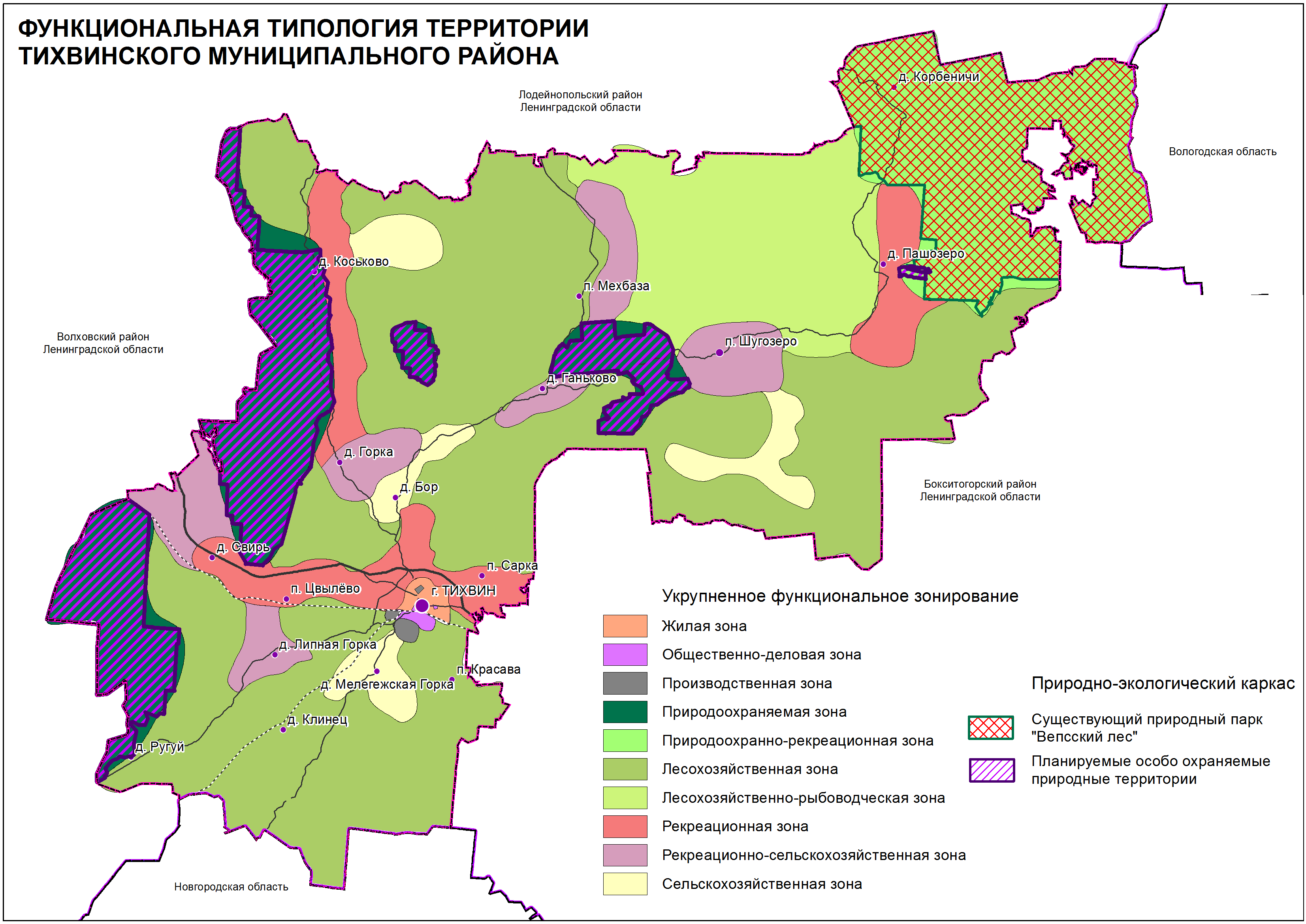 Рисунок 18. Функциональная типология (зонирование) территорииИзменения планировочной структуры должно обеспечивать сбалансированное развитие всей территории Тихвинского района и отвечать следующим критериям:сохранение и развитие системы расселения на базе существующих центров муниципальных образований (г. Тихвин, п. Шугозеро, д. Мелегежская Горка, п. Цвылёво, д. Пашозеро, д. Горка, д. Бор, д. Коськово, д. Ганьково);максимальное сохранение и дальнейшее формирование природно-экологического каркаса;развитие и рациональное размещение мест приложения труда;комплексное решение инфраструктурных задач.Планировочная структура Тихвинского района в целом сохранит радиальный характер с основными и второстепенными планировочными осями, определяющими общий каркас и связывающими единую систему расселения и территорию района с соседними муниципальными образованиями.Планировочными осями первого порядка останутся главные транспортные коридоры (автомобильная дорога А-114 «Вологда – автомобильная дорога Р-21 «Кола» и региональная дорога, соединяющая район с югом и северо-востоком Ленинградской области (а/д Лодейное поле – Тихвин – Будогощь), формирующие существующую систему расселения, планировочными осями второго порядка останутся радиальные автомобильные и железные дороги (от г. Тихвин) до границ муниципального района, а также автомобильная дорога Ганьково – Шугозеро – Корбеничи, с которой связано формирование и развитие северо-восточной части муниципального района. В перспективе к 2030 г. в Тихвинском районе должна появиться новая планировочная ось первого порядка Кириши – Тихвин – Шугозеро – Борисово-СудскоеЦентром первого порядка останется город Тихвин, второго порядка с прогнозируемым умеренным ростом – п. Шугозеро, планировочные центры третьего порядка со стабилизацией численности населения – центры остальных муниципальных образований - сельских поселений.Дальнейшее развитие планировочного каркаса зависит от преобразования транспортного каркаса, укрепления радиальных связей, которые позволят объединить две сложившиеся зоны расселения, способствуют развитию потенциала периферийных территорий.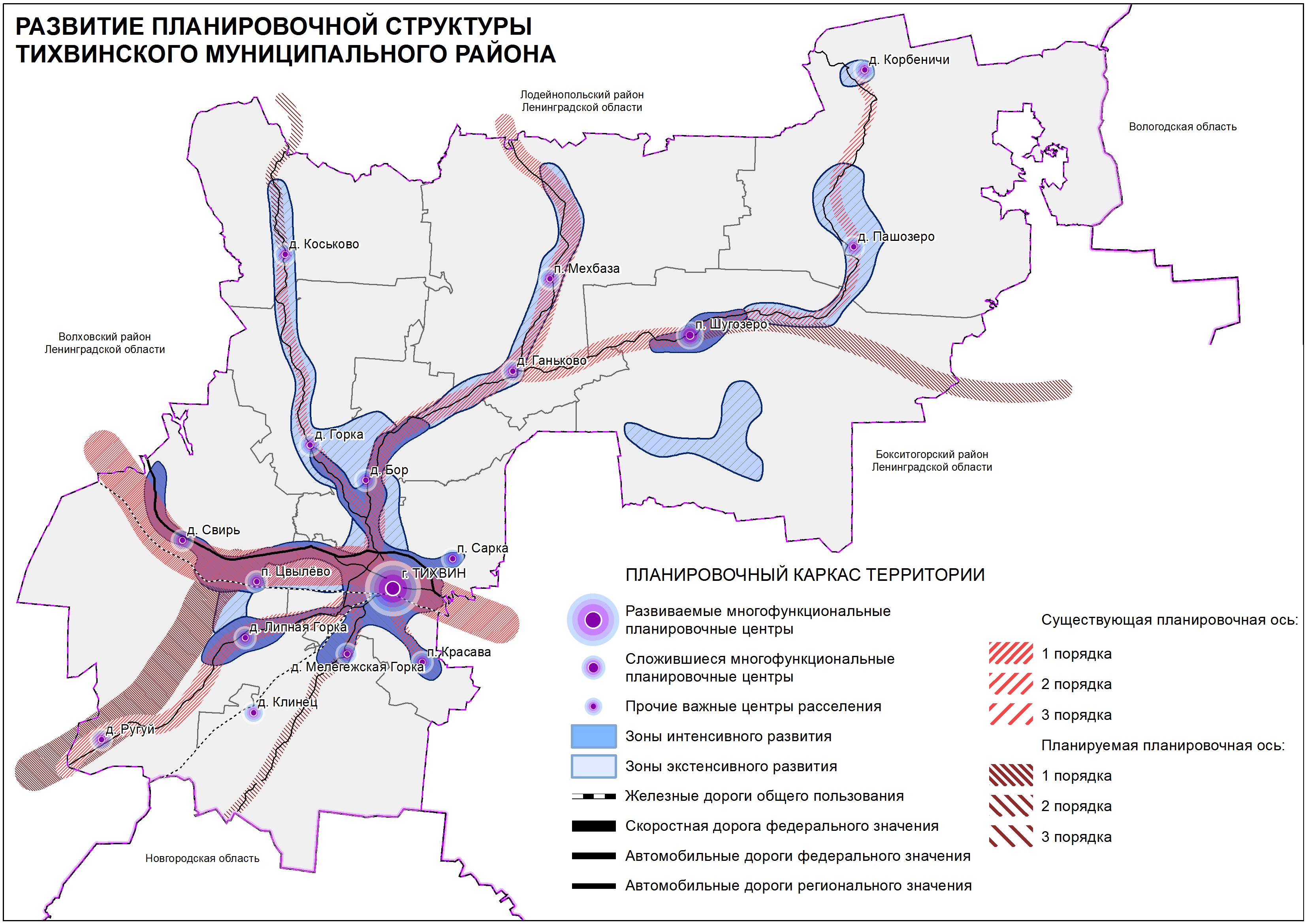 Рисунок 19. Развитие планировочной структуры Тихвинского районаПРИЛОЖЕНИЯПриложение 1Предприятия потребительского рынка Тихвинского районаПриложение 2Характеристика стратегических целей и целевых показателей развития ключевых документов стратегического планирования федерального и регионального уровнейПриложение 3Сведения о свободной мощности объектов системы электроснабжения на территории Тихвинского района*В соответствии со сведениями «Карты технологического присоединения» ПАО «Ленэнерго» (ссылка на сайт http://lenenergo.ru/clients/tech_map.php) 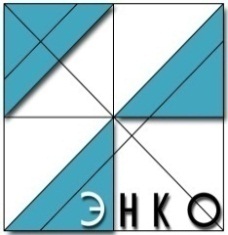 Научно-проектный институтпространственного планирования«ЭНКО»199178, г. Санкт-Петербург, 18-ая линия ВО, дом 31, бизнес-центр «Сенатор», корпус Е, офис 304. тел (факс) 8(812) 332 97 10, www.enko.spb.ru, e-mail: enko@enko.spb.ru199178, г. Санкт-Петербург, 18-ая линия ВО, дом 31, бизнес-центр «Сенатор», корпус Е, офис 304. тел (факс) 8(812) 332 97 10, www.enko.spb.ru, e-mail: enko@enko.spb.ruГенеральный директор, к.г.н.С.В. СкатерщиковЗаместитель генерального директора,Главный архитектор проектаО.В. КрасовскаяЗаместитель генерального директорапо научной деятельностиА.В. КосаревПоказательЕдиницаизмеренияТихвинский район, 2008 г.Целевой ориентир к 2020 г.Достигнутый уровень 2016-2017 гг.Население постоянное, всеготыс. чел.74,078,669,8Городское населениетыс. чел60,364,157,9Сельское населениетыс. чел13,714,511,9Население младше трудоспособного возраста% от общей численности13,614,216,0Трудоспособное население% от общей численности62,463,353,7Население в возрасте старше трудоспособного% от общей численности24,022,530,3Численность экономически активного населения в среднегодовом исчислениитыс. чел.44,947,144,0Естественный прирост‰-8,9-7,1-6,5Миграционный прирост‰-0,190,13,4Обеспеченность населения общей площадьюкв. м общ. пл. на 1 чел.20,324,027,331,91Справочно: Ветхий и аварийный жилой фондтыс. м254,08не указано135,9Объем нового жилищного строительства для постоянного населениятыс. м29,210,010,3Объем инвестиций в основной капиталмлн. руб.1826,110008117,1Объем отгруженных товаров собственного производства, выполненных работ, услуг, всегомлн. руб.8461,92000054920Объем продукции промышленности, млрд. руб. млн. руб.77991800051403Объем продукции сельского хозяйства в хозяйствах всех категориймлн. руб.4068001136,5290,8Оборот розничной торговлимлн. руб.611,225003457Объем платных услуг населениюмлн. руб.6051500787,4Объем отгруженных товаров собственного производства, выполненных работ, услуг собственными силами предприятиями малого бизнесамлн. руб.1990,642002723,3Среднесписочная численность работников, занятых в экономике, всеготыс. чел.36,242,036,0Среднесписочная численность работников, занятых в малом бизнесечел.384848001362Среднемесячная заработная плата работников, занятых в экономике, всегоруб.146383065038368Уровень зарегистрированной безработицы, в % к экономически активному населению%1,910,90,56Средняя обеспеченность местами в дошкольных учреждениях на 100 детей дошкольного возрастамест6110072Средняя обеспеченность местами в общеобразовательных школах на 100 подростков школьного возрастамест134131124Обеспеченность населения больничными койками на 1 000 жителейкоек10,610,210,45,7Обеспеченность населения амбулаторно-поликлиническими учреждениями на 1 000 жителейпосещений в смену34,733,533,341,7ВСЕГОВСЕГОВСЕГОВСЕГОВСЕГО2012 г.2014 г.2015 г.2016 г.2016 г. в % к 2012 г.Млн. руб.Млн. руб.Млн. руб.Млн. руб.Млн. руб.Ленинградская область256709143660,4179257,0236103,091,9Тихвинский район6892,75582,010304,98117,1117,8ТМР в % к ЛО2,73,95,73,41,02На душу населения, тыс. руб./чел.На душу населения, тыс. руб./чел.На душу населения, тыс. руб./чел.На душу населения, тыс. руб./чел.На душу населения, тыс. руб./чел.Ленинградская область148,181,4101,0132,790,0Тихвинский район97,179,0146,2115,9119,0ТМР в % к ЛО65,697,0144,887,31,3ВСЕГОВСЕГОВСЕГОВСЕГОВСЕГОВСЕГОВСЕГОСЕЛЬСКОЕ ХОЗЯЙСТВО, ОХОТА И ЛЕСНОЕ ХОЗЯЙСТВОСЕЛЬСКОЕ ХОЗЯЙСТВО, ОХОТА И ЛЕСНОЕ ХОЗЯЙСТВОСЕЛЬСКОЕ ХОЗЯЙСТВО, ОХОТА И ЛЕСНОЕ ХОЗЯЙСТВОСЕЛЬСКОЕ ХОЗЯЙСТВО, ОХОТА И ЛЕСНОЕ ХОЗЯЙСТВОСЕЛЬСКОЕ ХОЗЯЙСТВО, ОХОТА И ЛЕСНОЕ ХОЗЯЙСТВОСЕЛЬСКОЕ ХОЗЯЙСТВО, ОХОТА И ЛЕСНОЕ ХОЗЯЙСТВОСЕЛЬСКОЕ ХОЗЯЙСТВО, ОХОТА И ЛЕСНОЕ ХОЗЯЙСТВООБРАБАТЫВАЮЩИЕ ПРОИЗВОДСТВАОБРАБАТЫВАЮЩИЕ ПРОИЗВОДСТВАОБРАБАТЫВАЮЩИЕ ПРОИЗВОДСТВАОБРАБАТЫВАЮЩИЕ ПРОИЗВОДСТВАОБРАБАТЫВАЮЩИЕ ПРОИЗВОДСТВАОБРАБАТЫВАЮЩИЕ ПРОИЗВОДСТВАКоличество организаций, 2016 г2012 г.2014 г.2015 г.2016 г.2016 г.2016 г. в % к 2012 г.Количество организаций, 2016 г.2012 г.2014 г.2015 г.2016 г.2016 г.2016 г. в % к 2012 г.Количество организаций, 2016 г.2012 г.2014 г.2015 г.2016 г.2016 г. в % к 2012 г.2016 г. в % к 2012 г.Млрд. руб.Млрд. руб.Млрд. руб.Млрд. руб.Млрд. руб.Млрд. руб.Млрд. руб.Млрд. руб.Млрд. руб.Млрд. руб.Млрд. руб.Млрд. руб.Млрд. руб.Млрд. руб.Млрд. руб.Млрд. руб.Млрд. руб.Млрд. руб.Млрд. руб.Млрд. руб.Млрд. руб.Ленинградская область37130798,4964,81075,81275,01275,0159,7470536,648,066,865,665,6179,23400504,4645,1819,0854,9169,5169,5Тихвинский район116013,832,342,954,954,9397,82240,840,830,780,820,8297,613711,929,739,351,4431,9431,9ТМР в % к ЛО3,11,73,34,04,34,32,494,82,31,71,21,31,354,54,02,44,64,86,02,542,54На душу населения, тыс. руб./чел.На душу населения, тыс. руб./чел.На душу населения, тыс. руб./чел.На душу населения, тыс. руб./чел.На душу населения, тыс. руб./чел.На душу населения, тыс. руб./чел.На душу населения, тыс. руб./чел.На душу населения, тыс. руб./чел.На душу населения, тыс. руб./чел.На душу населения, тыс. руб./чел.На душу населения, тыс. руб./чел.На душу населения, тыс. руб./чел.На душу населения, тыс. руб./чел.На душу населения, тыс. руб./чел.На душу населения, тыс. руб./чел.На душу населения, тыс. руб./чел.На душу населения, тыс. руб./чел.На душу населения, тыс. руб./чел.На душу населения, тыс. руб./чел.На душу населения, тыс. руб./чел.На душу населения, тыс. руб./чел.Ленинградская областьх460,4546,9605,9716,7155,7155,7–21,127,237,636,9174,9174,9–290,9365,7461,3480,6165,2165,2Тихвинский районх194,4456,9608,6784,0403,2403,217,9х167,7420,1557,5734,0437,7437,7ТМР в % к ЛОх42,283,5100,4109,42,592,59хх57,6114,9120,9152,72,652,65Среднемесячная начисленная заработная плата работников по организациям Ленинградской области, не относящимся к субъектам малого предпринимательства (включая средние предприятия), тыс. руб.Среднемесячная начисленная заработная плата работников по организациям Ленинградской области, не относящимся к субъектам малого предпринимательства (включая средние предприятия), тыс. руб.Среднемесячная начисленная заработная плата работников по организациям Ленинградской области, не относящимся к субъектам малого предпринимательства (включая средние предприятия), тыс. руб.Среднемесячная начисленная заработная плата работников по организациям Ленинградской области, не относящимся к субъектам малого предпринимательства (включая средние предприятия), тыс. руб.Среднемесячная начисленная заработная плата работников по организациям Ленинградской области, не относящимся к субъектам малого предпринимательства (включая средние предприятия), тыс. руб.Среднемесячная начисленная заработная плата работников по организациям Ленинградской области, не относящимся к субъектам малого предпринимательства (включая средние предприятия), тыс. руб.Среднемесячная начисленная заработная плата работников по организациям Ленинградской области, не относящимся к субъектам малого предпринимательства (включая средние предприятия), тыс. руб.Среднемесячная начисленная заработная плата работников по организациям Ленинградской области, не относящимся к субъектам малого предпринимательства (включая средние предприятия), тыс. руб.Среднемесячная начисленная заработная плата работников по организациям Ленинградской области, не относящимся к субъектам малого предпринимательства (включая средние предприятия), тыс. руб.Среднемесячная начисленная заработная плата работников по организациям Ленинградской области, не относящимся к субъектам малого предпринимательства (включая средние предприятия), тыс. руб.Среднемесячная начисленная заработная плата работников по организациям Ленинградской области, не относящимся к субъектам малого предпринимательства (включая средние предприятия), тыс. руб.Среднемесячная начисленная заработная плата работников по организациям Ленинградской области, не относящимся к субъектам малого предпринимательства (включая средние предприятия), тыс. руб.Среднемесячная начисленная заработная плата работников по организациям Ленинградской области, не относящимся к субъектам малого предпринимательства (включая средние предприятия), тыс. руб.Среднемесячная начисленная заработная плата работников по организациям Ленинградской области, не относящимся к субъектам малого предпринимательства (включая средние предприятия), тыс. руб.Среднемесячная начисленная заработная плата работников по организациям Ленинградской области, не относящимся к субъектам малого предпринимательства (включая средние предприятия), тыс. руб.Среднемесячная начисленная заработная плата работников по организациям Ленинградской области, не относящимся к субъектам малого предпринимательства (включая средние предприятия), тыс. руб.Среднемесячная начисленная заработная плата работников по организациям Ленинградской области, не относящимся к субъектам малого предпринимательства (включая средние предприятия), тыс. руб.Среднемесячная начисленная заработная плата работников по организациям Ленинградской области, не относящимся к субъектам малого предпринимательства (включая средние предприятия), тыс. руб.Среднемесячная начисленная заработная плата работников по организациям Ленинградской области, не относящимся к субъектам малого предпринимательства (включая средние предприятия), тыс. руб.Среднемесячная начисленная заработная плата работников по организациям Ленинградской области, не относящимся к субъектам малого предпринимательства (включая средние предприятия), тыс. руб.Среднемесячная начисленная заработная плата работников по организациям Ленинградской области, не относящимся к субъектам малого предпринимательства (включая средние предприятия), тыс. руб.Ленинградская областьх29,9536,2338,7341,5741,57138,8х24,5330,2333,6635,5335,53144,8х34,4241,8245,1949,75144,5144,5Тихвинский районх22,4431,4133,7538,3738,37171,0х17,9828,2529,6931,4631,46174,9х25,8136,2738,8144,24171,4171,4ТМР в % к ЛОх74,986,787,192,392,31,23х73,393,588,288,588,51,21х75,086,785,988,91,191,19Наименование или номер площадкиАдресПлощадь  кв. мКатегория / СобственникЦели использованияИнженерная инфраструктураИнженерная инфраструктураИнженерная инфраструктураНаличие зданий, сооруженийУдаленность от автомагистралей /железной дорогиУсловия приобретенияНаименование или номер площадкиАдресПлощадь  кв. мКатегория / СобственникЦели использованияЭл. энергияВодоснабжениеГазНаличие зданий, сооруженийУдаленность от автомагистралей /железной дорогиУсловия приобретенияПлощадка №1«Южная»г. Тихвин, между улицами Центролитовской и Автомобилистов167000(возможно расширение до 290000)Земли населенных пунктов/не разграниченные Пром. предприятия (не >4-5 класса опасности)Возможность подключенияВозможность подключенияВозможность подключения к ГВД  (400 м)нетР36 – 0,3 км; А114 – 9 км/Ж/д - 2,8 кмАренда с последующей продажей (аукцион)Площадка №2 «Пороховые»г. Тихвин, в районе ул. Пороховые105000Земли населенных пунктов/не разграниченные Пром. предприятия (не >4-5 класса опасности)Возмож-ность подключенияНеобходимость бурения скважинынетнетР36 – 2 км; А114 – 8 км;Ж/д - 3,5 кмАренда с последующей продажей (аукцион)Площадка №3«Юго-Западная»г. Тихвин, район «Боровинка», западнее ул. Кедровая196000(возможно расширение до 516000)Земли с/х назначения/ земли населен. пунктов. Землепользователь – ООО «Тихвинское» (долевая собственность)Пром. предприятия (не >4-5 класса опасности)Строит-во подстанцииНеобходимость бурения скважиныВозмож-ность подключения к ГВД  (800 м)нетР36 – 0,3 км; А114 - 9 км Ж/д станция Тихвин -3 км;  ж/д Тихвин-Будогощь -0,1 км.Аренда с последующей продажей (аукцион)Наименование муниципального образования, населенный пунктРасселяемая площадь жилых  помещений, кв. м.Количество расселяемых жителей, человекТихвинское городское поселение,в т.ч.:5145,91381г. Тихвин4482,21317п. Сарка57.307п. Берёзовик606,4057Борское сельское поселение293,9320Ганьковское сельское поселение164,111Шугозерское сельское поселение99,255Итого5703,19417Годы2010201120122013201420152016Ввод в действие жилых домов на территории Тихвинского района0,6104,810,740,716,49,211,1В т.ч. индивидуального жилья0,076,610,7016,49,20,8Ввод в действие жилых домов на территории Тихвинского городского поселения0,5104,510,540,714,08,010,3Ввод в действие жилых домов на территории Шугозерского сельского поселения00000,50,60,6Ввод в действие жилых домов на остальной территории (7 сельских поселений)0,10,30,201,90,60,2Тип образовательного учреждения2016-2017 учебный год2016-2017 учебный годТип образовательного учрежденияКол-во учрежденийКол-во воспитанниковМуниципальное дошкольное образовательное учреждение73487Муниципальное общеобразовательное учреждение186361Учреждения дополнительного образования (внешкольные), подведомственные комитету по образованию34512Учреждения дополнительного образования (внешкольные), подведомственные комитету по культуре, спорту и молодежной политике3980Средние специальные и профессионально-технические учебные заведения (профессиональные образовательные учреждения)2559Наименование учрежденияАдресХарактеристика объектаМУ «Тихвинский РДК»г. Тихвин, пл. Свободы, д.1800 зрительных местКрасавский СДКп. Красава, ул. Комсомольская, д.18250 зрительных местСаркский СДКп. Сарка, Речной переулок, д9100 зрительных местБерезовский «ЦКиД»п. Березовик, ул. Подгаецкого, д.15200 зрительных местНаименованиеДля учреждений стационарного типа - вместимость (мест) Муниципальное учреждение «Территориальный центр социального обслуживания населения»67 Муниципальное учреждение «Социально-реабилитационный Центр для несовершеннолетних «Светлячок»110Муниципальное учреждение «Реабилитационный Центр для детей и подростков с ограниченными возможностями «Треди»55Государственное бюджетное учреждение Ленинградской области «Центр помощи детям-сиротам и детям, оставшимся без попечения родителей. Тихвинский ресурсный центр по содействию семейному устройству»48Ленинградское областное государственное стационарное бюджетное учреждение социального обслуживания «Тихвинский дом-интернат для престарелых и инвалидов»66Земельные ресурсывсегов т.ч. сельхозугодьяиз них пашниЗемли в границах муниципального образования общей площадью701 722,0022 740,0013 691,00в том числе земли:федеральной собственности483 918,000,000,00областной собственности2,000,000,00муниципальной собственности6,000,000,00находящиеся в собственности юридических лиц1 892,001 644,000,00находящиеся в собственности физических лиц19 746,000,000,00Земельные ресурсывсегов т.ч. сельхозугодьяиз них пашниземли сельскохозяйственного назначения128393,0022740,0013691,00земли населенных пунктов9188,005132,002857,00земли особо охраняемых территорий и объектов82232,100,000,00земли лесного фонда522270,00606,0023,00земли водного фонда4413,000,000,00земли запаса24417,001747,00509,00земли промышленности, энергетики, транспорта, связи, радиовещания, телевидения, информатики, земли для обеспечения космической деятельности, земли обороны, безопасности и земли иного специального назначения13062,0026,0010,00№п/пНаименование доходных источниковПрогноз поступления доходов 2016 годаУтвержденоФактически поступило1Налоги на прибыль, доходы360699,1360699,1391468,72Госпошлина5982,35982,34912,73Акцизы7083,07083,08792,14Налоги на совокупный доход118502,2118502,2124652,05Налоги на имущество---6Доходы от использования имущества, находящегося в государственной и муниципальной собственности30862,936547,237984,17Платежи при пользовании природными ресурсами8800,08800,09333,48Доходы от оказания платных услуг и компенсации затрат государства6453,26536,35420,49Доходы от продажи материальных и нематериальных активов12542,35474,98727,710Штрафы, санкции, возмещение ущерба6500,07200,08122,311Прочие неналоговые доходы2097,02697,02920,3Всего собственных доходов550722,0559522,0602333,812Безвозмездные поступления от других бюджетов бюджетной системы Российской Федерации1029105,51429716,21427969,1Всего доходов1588627,51989238,22030302,8№п/пНаименование доходных источниковУтвержденоФактически поступило1Налоги на прибыль, доходы158044,5173197,72Госпошлина--3Акцизы6213,47712,84Налоги на совокупный доход12,314,65Налоги на имущество физических лиц47018,745527,66Доходы от использования имущества, находящегося в государственной и муниципальной собственности34544,736144,67Платежи при пользовании природными ресурсами--8Доходы от оказания платных услуг и компенсации затрат государства2130,02179,69Доходы от продажи материальных и нематериальных активов27860,662951,410Штрафы, санкции, возмещение ущерба108,2108,211Прочие неналоговые доходы659,2730,9Всего собственных доходов276591,6328567,412Безвозмездные поступления от других бюджетов бюджетной системы Российской Федерации254891,5254796,6Всего доходов534198,2564010,3Наименование показателя2016 г. отчеттемп роста к соответствующему периоду предыдущего года, %Доходы бюджета - всего2 757 034,083,1в том числе:Налоговые доходы:778 555,8100,5в том числе:Налоги на прибыль, доходы569 952,9106,8Акцизы29 590,1141,1Налоги на совокупный доход124 796,098,8Налоги на имущество49 249,555,6Государственная пошлина4 967,392,3Задолженность и перерасчеты по отмененным налогам, сборам и иным обязательным платежам0,00Неналоговые доходы:184 243,7126,3Доходы от использования имущества, находящегося в государственной и муниципальной собственности82 561,4107,2Доходы от оказания платных услуг и компенсации затрат государства8 305,2128,5Доходы от продажи материальных и нематериальных активов72 071,8176,4Штрафы, санкции, возмещение ущерба8 259,390,1Прочие неналоговые доходы3 712,6123,4Безвозмездные поступления от других бюджетов бюджетной системы Российской Федерации1 811 277,876ГодыЕдиница20122013201420152016ДоходыМлн. руб.2339,42538,63015,23319,02757,0РасходыМлн. руб.2403,12498,82897,03222,12637,7Численность населенияТыс. чел.71,071,070,770,570,0Уровень бюджетной обеспеченностиТыс. руб./чел.33,835,241,045,737,7Вид экономической деятельностиОтгружено товаров собственного производстваза 2016г.(млн. руб.)Отгружено товаров собственного производстваза 2015г.(млн. руб.)Темп роста в сопоставимых ценах(%)Уд. вес в V продукции обрабат. производ.(%)Обрабатывающие производства50875,437068,8132,7В том числе:Производство пищевых продуктов, включая напитки, и табака 194,5188,997,20,4Текстильное и швейное производство 443,8412,899,90,8Металлургическое производствоИ производство готовых металлических изделий3385,23363,395,76,6Производство транспортных средств и оборудования 43507,630086,7140,485,5Прочие производства  3331,53082,7105,86,5№№Наименование предприятияАдресВид деятельностиЧисленность работающих, человекПоголовье1ЗАО «СП Андреевское»д. Мелегежская ГоркаМолочно-мясное животноводство1771981 голов КРС2ООО «Культура-Агро»п. ЦвылёвоМолочно-мясное животноводство1931707 голов КРС3ООО «Наш лес»д. ГаньковоЛесозаготовка, молочное животноводство59196 голов КРС4ООО «Пашозерское»д. ПашозероМясное животноводство4160 голов КРС5К(Ф)Х Пак В.М.д. Коськово, д. ПалуяМолочно-мясное животноводство9661 голов КРС6К(Ф)Х Барсуков А.А.д. ПашозероМолочно-мясное животноводство165 голов КРС7К(Ф)Х Сартаковд. ПашозероОвцеводство189 голов МРС8К(Ф)Х Фомичев Е.И.д. Исаково Коськовского сельского поселенияМолочное животноводство1254 голов КРС9ООО «Лапландия»Пашозерское сельское поселение, д. Лукино, д. ХарагеничиРыбоводство23оз. Пашозерооз. Харагинское10ООО «Капшозеро»Пашозерское сельское поселение, д. Корбеничи, Рыбоводство10оз. Капшозеро11ООО «Озерное»Шугозерское сельское поселение, д. ПогорелецРыбоводствоНет данныхоз. ШугозероНаименование муниципального образованияИнвестиции в основной капитал, млн. руб., 2016Наименование муниципального образованияИнвестиции в основной капитал, млн. руб., 2016Бокситогорский район894Лодейнопольский район949Волосовский район1727Ломоносовский район7924Волховский 4066Лужский район1586Всеволожский район28980Подпорожский район685Выборгский район14174Приозерский район2010Гатчинский район7321Сланцевский район673Кингисеппский район17916Тихвинский район8117Киришский район25917Тосненский район5173Кировский район8551городской округ Сосновый Бор44689Вид экономическойдеятельностиянварь – декабрь2016 г.январь – декабрь2015 г.Уд. вес в общем V инвестиц. (%)% к 2015 г.Сельское хозяйство138,01501,792Обрабатывающие производства4053,345975088,1Производство, передача и распределение электроэнергии, газа и воды1422,4314017,545,3Операции с недвижимым имуществом2009,52012,624,799,8Наименование площадкиАдресПлощадь кв. мКатегория / СобственникЦели использованияИнженерная инфраструктураИнженерная инфраструктураИнженерная инфраструктураНаличие зданий, сооруженийУдаленность от автомагистралей / железной дорогиУсловия приобретенияНаименование площадкиАдресПлощадь кв. мКатегория / СобственникЦели использованияЭлектроэнергияВодоснабжениеГазНаличие зданий, сооруженийУдаленность от автомагистралей / железной дорогиУсловия приобретенияПлощадка №1 «Южная» г. Тихвин между улицами Центролитовской и Автомобилистов 167000 (возможно расширение до 29 000) Земли населенных пунктов/ не разграниченные Промышленные предприятия (не >4-5 класса опасности) Возможность подключения Возможность подключения Возможность подключения к ГВД (400 м) нет Р36 – 0,3 км; А114 – 9 км/ Ж/д - 2,8 км Аренда с последующей продажей (аукцион)Площадка №2 «Пороховые» г. Тихвин, в районе ул. Пороховые 105000 Земли населенных пунктов/ не разграниченные Промышленные предприятия (не >4-5 класса опасности)Возможность подключения Необходимость бурения скважины нет нет Р36 – 2 км; А114 – 8 км; Ж/д - 3,5 км Аренда с последующей продажей (аукцион)Площадка №3 «Юго-Западная» г. Тихвин, район «Боровинка», западнее ул. Кедровая 196000 (возможно расширение до 516000) Земли с/х назначения/ земли населен. пунктов. Землепользователь – ООО «Тихвинское» (долевая собственность) Промышленные предприятия (не >4-5 класса опасности)Строит-во подстанции Необходимость бурения скважины Возможность подключения к ГВД (800 м) нет Р36 – 0,3 км; А114 - 9 км Ж/д станция Тихвин -3 км; ж/д Тихвин-Будогощь -0,1 км.Аренда с последующей продажей (аукцион)Муниципальное образованиеИндикаторыИндикаторыИндикаторыИндикаторыКомплексная оценкаИтоговая комплексная оценка с учетом снижения баллов в связи с несоответствием значений индикаторов соблюдения требований бюджетного законодательства, а также индикаторов, характеризующих прозрачность бюджетного процесса (макс.175 баллов)Рейтинг (место, по убыванию)Рейтинг (место, по убыванию)Степень качествасправочно: Рейтинг по итогам 2015 годаМуниципальное образованиесоблюдения бюджетного законодательства при осуществлении бюджетного процесса (макс.30 баллов)характеризующие качество бюджетного планирования (макс.45 баллов)характеризующие качество исполнения бюджета (макс.80 баллов)характеризующие степень прозрачности бюджетного процесса (макс.20 баллов)Комплексная оценкаИтоговая комплексная оценка с учетом снижения баллов в связи с несоответствием значений индикаторов соблюдения требований бюджетного законодательства, а также индикаторов, характеризующих прозрачность бюджетного процесса (макс.175 баллов)Рейтинг (место, по убыванию)Рейтинг (место, по убыванию)Степень качествасправочно: Рейтинг по итогам 2015 годаМуниципальное образованиесоблюдения бюджетного законодательства при осуществлении бюджетного процесса (макс.30 баллов)характеризующие качество бюджетного планирования (макс.45 баллов)характеризующие качество исполнения бюджета (макс.80 баллов)характеризующие степень прозрачности бюджетного процесса (макс.20 баллов)Комплексная оценкаИтоговая комплексная оценка с учетом снижения баллов в связи с несоответствием значений индикаторов соблюдения требований бюджетного законодательства, а также индикаторов, характеризующих прозрачность бюджетного процесса (макс.175 баллов)Рейтинг (место, по убыванию)Рейтинг (место, по убыванию)Степень качествасправочно: Рейтинг по итогам 2015 годаТихвинский район30,036,065,020,0151,0151,01↑I7Всеволожский район30,033,065,020,0148,0148,02↑I12Киришский район30,031,065,020,0146,0146,03↓I1Волосовский район30,036,058,020,0144,0144,04=I4Кировский район30,036,057,020,0143,0143,05↓II2Сосновоборский городской округ30,036,056,020,0142,0142,06↑II11Гатчинский район30,038,053,020,0141,0141,07↑II12Кингисеппский район30,033,057,020,0140,0140,08↑II14Волховский район30,029,059,020,0138,0138,09↑II10Подпорожский район30,031,057,020,0138,0138,09↓II7Лужский район30,033,054,020,0137,0137,011↓II9Приозерский район30,034,053,020,0137,0137,011↓II5Лодейнопольский район30,037,046,020,0133,0133,013↑II16Бокситогорский район30,033,046,020,0129,0129,014↓II6Выборгский район30,030,048,015,0123,0110,715↑III18Сланцевский район25,029,047,020,0121,0108,916↓III15Тосненский район25,038,050,015,0128,0103,717↓III3Ломоносовский район25,036,049,010,0120,097,218↓III17Сферы действия факторовПозитивные факторыНегативные факторыНаселениеПредпринимательская активность населения.Наличие общественных инициатив.Рост доли населения, находящегося в возрасте моложе трудоспособного, Заинтересованность населения в развитии территории.Патриотическое отношение к месту проживания.Естественная убыль населения.Отток молодежи.Регрессивная половозрастная структура населения.Концентрация 80% населения в г. Тихвин (неравномерность заселения территории).Существенный разрыв между максимальным и минимальным уровнем средней заработной платы.Географическое положениеНаличие транспортных и инженерных коммуникаций федерального значения, прохождение через территорию транспортного коридора «Транссиб».Относительная близость к областному центру (г. Санкт-Петербург).Возможность эффективного использования геоэкономического потенциала территории.Основное богатство – лесные ресурсы.Тихвин – восточный подцентр системы расселения региона.Наличие привлекательных ландшафтов.Высокий рекреационный потенциал территории района.Имидж экологически благоприятного районаПериферийное положение в региональной системе расселения.Динамичное развитие других, более близких к Санкт-Петербургу, районов Ленинградской области, «оттягивающих» на себя трудовые и инвестиционные ресурсы (Всеволожский, Кингисеппский, Выборгский, Гатчинский, Кировский районы).Северо-восток района с учетом качества дорожного покрытия и плотности автодорожной сети является труднодоступной территорией мелкоселенного типа расселения.Низкое качество муниципальных и региональных дорог, особенно в сельской местности и на границах с соседними муниципальными районами Ленинградской области (Лодейнопольским, Киришским, Волховским)ЭкономикаМасштабное в рамках региона и России в целом развитие машиностроения, металлургии и металлообработки.Существенное развитие лесоперерабатывающей промышленности.Рост туристских прибытий в г. Тихвин, подстегивающий развитие потребительского рынка.Высокий потенциал развития рыбоводческих хозяйств и экологического туризма.Низкий уровень диверсификации экономической базы.Экономические сложности на общероссийском рынке, ставящие под угрозу работу предприятий общероссийского значения.Незначительная роль сельского хозяйства в экономике при наличии земельных ресурсовПроизводствоСущественный запас территории в рамках производственных зон.Строительство инженерных и транспортных коммуникаций.Возможность привлечения кадров из соседних муниципальных районов и регионов России (Пикалево, Бокситогорск, Тольятти и др.)Кадровый дефицит. Сравнительно низкий уровень квалификации предложений на рынке труда.ИнвестицииНаличие стратегического партнера территории в лице группы компаний «ИСТ»Наличие 3 свободных инвестиционных площадок для развития производств IV-V классов опасности.Наличие свободных для застройки земельных участков.Высокая заинтересованность МО Тихвинский район в привлечении инвестиций.Сокращение объемов инвестиций в  производства на территории муниципального образования, вызванное завершением «инвестиционной волны»Среда проживанияТихвин – историческое поселение с сохранившейся регулярной планировкой в старой части города, важный туристский центр Северо-Запада России.Устойчивый рост уровня благоустройства г. Тихвин.Соответствие темпов развития социальной, транспортной и инженерной инфраструктуры динамике жилищного строительства.В последние годы решена ключевая проблема в отрасли ЖКХ г. Тихвин – с 2016 г. теплоснабжение города обеспечивается на должном качественном уровне.Соответствие уровня обеспеченности услугами социальной сферы среднему по области (образование, здравоохранение, социальная защита и т.д.).Рост качества предоставления жилищно-коммунальных услуг.Удобная планировка населенных пунктов, наличие свободных площадей для жилищного строительства.Большой объем ветхого и аварийного жилья, особенно в сельской местности.Высокий износ объектов инженерной инфраструктуры, ограничения по наличию резерва свободной мощности объектов электроснабжения, водоснабжения, канализации и пр.ФАКТОРЫСИЛЬНЫЕ СТОРОНЫ (сравнительные преимущества)СЛАБЫЕ СТОРОНЫ (сравнительные недостатки)Экономико-географическое положениеВыгодное транспортно-географическое положение (транспортный коридор «Транссиб»), относительная близость Санкт-Петербурга (порядка 200 км)Качество покрытия автомобильных дорог имеет высокую степень износа, недостаточно эффективны мероприятия по ремонту в связи с отсутствием необходимого финансирования данной сферыПриродные ресурсы и экологияОбеспеченность общераспространенными полезными ископаемыми, лесными ресурсамиБлагоприятные агроклиматические ресурсы для развития сельского хозяйства, в первую очередь молочного животноводства и рыбоводстваЗначительный потенциал развития природоориентированного туризма и рекреации, благоприятные природно-рекреационные условияЭкстенсивное лесопользование.Использование поверхностных водных источников лимитируется низким качеством вод, отсутствие благоустроенных загородных околоводных зон отдыха.Существенный уровень рекреационной дигрессии наиболее посещаемых туристами и отдыхающими территорий (в окрестностях г. Тихвин).Население, уровень жизниОтносительно высокая миграционная привлекательность территорииСохранение стабильно положительной динамики общей численности населения районаКонкурентоспособность мест приложения труда в сравнении с Бокситогорском, Пикалево и некоторыми индустриальными центрами РоссииСохранение естественной убыли населенияРегрессивная структура населенияСредний уровень заработной платы несколько ниже среднего уровня по Ленинградской областиИмеющаяся дифференциация в уровне жизни населения между городом и сельской местностьюСезонное населениеДополнительный рынок сбыта для сферы услуг и развития малого бизнеса, сбыт фермерских товаровРазвитие рынка деревянного домостроения и строительных услугВлияние на сезонный рост отходов потребления;Незначительное сезонное увеличение пассажиропотоков и автомобильного транспортаКоммунальное хозяйство и инфраструктураРеализация инвестиционного проекта по строительству городской котельной и реконструкции сетей в рамках концессионного соглашения позволила решить застарелую проблему теплоснабжения г. Тихвин.Сравнительно высокая степень обеспеченности территории муниципального района объектами инфраструктуры, реализация проектов газификации населенных пунктовВ целом высокая степень износа объектов инженерной инфраструктуры, отстающие темпы капитального ремонта и строительства новых сетей в связи с недостатком финансирования.Степень газификации сельских населенных пунктов недостаточна.Только 50 % сельских жителей района проживают в зоне нормативной транспортной доступности административного центра муниципального района.Инфраструктура может стать ограничивающим фактором социально-экономического развития и инвестиционной привлекательности территорииТранспортное обслуживаниеСохранение сети внутрирайонных автобусных маршрутовМодернизация федеральной автодороги А-114.В перспективе возможен запуск скоростных пригородных электропоездов «Ласточка» по маршруту Санкт-Петербург – ТихвинНедостаточность парка подвижного состава автомобильного транспорта общего пользования.Отсутствие благоустроенных пунктов отправления пассажиров (автостанций / автопавильонов) в центрах поселений муниципального района.Уровень обеспечения доступности объектов транспортной инфраструктуры для инвалидов и других маломобильных групп населения очень низкий.Жилищное хозяйствоВысокий спрос на земельные участки для ИЖС, в том числе сезонного типаУровень жилищной обеспеченности населения несколько выше среднеобластного, особенно в городской местности (27,3 кв. м/чел. и 26,8 кв. м/чел. соответственно)Сравнительно низкие темпы нового жилищного строительства (0,15 кв. м на человека в год).Значительные масштабы аварийного и ветхого жилищного фонда.Социальная сфераВ целом по Тихвинскому району достаточно развитая сеть учреждений и предприятий обслуживания, во всех муниципальных образованиях имеются учреждения повседневного спроса (образования, здравоохранения, культурно-досугового типа, спорта, торговли)Город Тихвин является центром обслуживания населения межрайонного значения, здесь расположены учреждения здравоохранения, образования, культуры регионального значенияРазвитие частного сектора в сфере предоставления услугНизкий уровень социальной конфликтностиНаличие 2 профессиональных образовательных учреждений, готовящих кадры для местной экономикиНе в полной мере обеспечена потребность населения в учреждениях дошкольного образования в г. Тихвин.Недостаточный уровень развития сети учреждений физической культуры и спорта, культурно-досугового типа в сравнении с нормативами, особенно в сельской местности.Проблема дефицита обеспеченности учреждений обслуживания кадрами, особенно в сельской местности.Недостаточная роль социальных факторов в формировании привлекательности Тихвинского района для притока экономически активного населения и бизнеса (система образования, здравоохранение, качество городской среды и т.д.).Малый и средний бизнесРазвитие инфраструктуры поддержки малого предпринимательства – АНО «Учебно-деловой центр» (бизнес-инкубатор)Согласованность и проработанность местного законодательства, действует координационный Совет по развитию и поддержке малого и среднего предпринимательства при Главе администрации Тихвинского районаСильное влияние внешней конъюнктуры на развитие малого предпринимательстваСложности с получением финансовых инвестиций для развития;Ограниченный рынок сбытаПромышленностьСформирован многоотраслевой промышленный комплекс в г. Тихвин (металлообработка, машиностроение, металлургия, лесопереработка, пищевая промышленность, швейная промышленность), имеется резерв территории на действующей Промплощадке, а также имеются свободные инвестиционные площадки для развития новых производств IV-V классов опасности.Реализация областных программ по созданию промышленных зон регионального значенияДефицит квалифицированных трудовых ресурсовОграниченность мощностей инженерной инфраструктуры (электроэнергия, газ, водоснабжение)Сельское хозяйствоТихвинский район характеризуется высоким потенциалом развития молочно-мясного скотоводства, производства кормов, производства экологически чистых продуктов питания.В районе имеется развитый рыбохозяйственный комплекс.В отдаленных сельских поселениях имеется возможность развивать агротуризм и экологический туризмНезначительная роль АПК в экономике района и области.Большое количество постепенно зарастающих и невостребованных сельскохозяйственных земель, необходим возврат угодий в хозяйственный оборот.Засоренность угодий борщевиком Сосновского.Необходимость государственной поддержки развития сельскохозяйственного комплекса.Муниципальное управлениеВысокий уровень эффективности реализации муниципальных целевых программНаличие института сельских старостНормативы штатной численности органов местного самоуправления не соотносятся с объемом обязанностей, возлагаемых на органы местного самоуправления Федеральным законом от 06.10.2003  № 131-ФЗНедостатком общественного самоуправления в системе ТОСов является отсутствие надлежащей правовой базы на местном уровне и отсутствие квалифицированных лицНизкий уровень межмуниципального взаимодействия (между соседними поселениями)Бюджетная политикаПовышение эффективности бюджетного планирования посредством перехода на программно-целевой метод планирования;Внедрение комплексной системы автоматизации исполнения бюджета и управления бюджетным процессом – Автоматизированный Центр Контроля исполнения бюджета» («АЦК-Финансы»);Повышение эффективности межбюджетных отношений: системы перераспределения финансовых ресурсов между районным бюджетом и бюджетами поселений Тихвинского района, повышение самостоятельности органов местного самоуправления муниципальных образований района, создание условий для устойчивого исполнения местных бюджетов городских и сельских поселений Тихвинского районаНепредвиденные выпадающие доходы бюджета, необходимость финансирования непредвиденных расходов и т.д. В целях предупреждения негативных последствий таких ситуаций в бюджете Тихвинского района могут предусматриваться дополнительные межбюджетные трансферты для оказания финансовой помощи бюджетам муниципальных образований, столкнувшихся с такими проблемамиИнвестиционный климатОтносительно высокий уровень инвестиционной активности на уровне Ленинградской областиВнедрение «Стандарта деятельности органов местного самоуправления муниципальных районов и городского округа Ленинградской области по обеспечению благоприятного инвестиционного климата в Ленинградской области», утвержденного на Инвестиционном совете при Губернаторе Ленинградской области 21.11.2014 г.Большой накопленный объем инвестиций в инфраструктурные проекты в экономике муниципального образования.В рамках классификации муниципальных районов Ленинградской области по инвестиционной привлекательности в составе Инвестиционной стратегии Ленинградской области на период до 2025 года Тихвинский район отнесен к средней группе инвестиционно привлекательных районов, однако является наиболее привлекательным для инвестиций районом на востоке областиНедостаточный уровень инженерной подготовки промышленных инвестиционных площадокПараллельное принятие дублирующих законодательных и ведомственных актов (как на федеральном, так и на региональном (муниципальном) уровне), что приводит к избыточным административным и иным ограничениям и, соответственно, дополнительным необоснованным расходам инвесторовНеравномерная инвестиционная привлекательность территорий Тихвинского районаНедостаточный уровень развития туристско-рекреационного комплекса, и сферы услуг в целомФАКТОРЫВОЗМОЖНОСТИУГРОЗЫМеждународный уровеньРазвитие сотрудничества со странами ЕСРазвитие экспортного потенциала предприятийСтроительство 3 и 4 нитки газопровода «Северный поток»Санкции (повышение инвестиционных рисков)Не просчитаны риски последствий введения правил ВТООбщероссийский уровеньРеализация проекта создания кластера в вагоностроенииРеализация послания Президента РФ по развитию импортозамещенияНезавершенность процесса формирования налоговой и бюджетной политики на федеральном уровнеРегиональный уровеньНаличие документов стратегического планирования регионального уровня (Стратегия СЭР ЛО, 2016 г.)Совместная реализация «Стандарта деятельности органов местного самоуправления муниципальных районов и городского округа Ленинградской области по обеспечению благоприятного инвестиционного климата в Ленинградской области» с Правительством Ленинградской областиРеализация проекта создания кластера в транспортном машиностроенииБюджетная политика Ленинградской области носит неустойчивый характер, что усложняет прогнозирование при бюджетном планированииОтсутствие законодательной базы по реализации кластерной политикиПоказатели201220132014201520162017Оценка численности населения на 1 января текущего года, тыс. человекВсе население71,071,070,770,570,069,8Городское население58,558,558,358,258,057,9Сельское население12,512,512,412,312,011,9Число умерших за год, человек11151193117912151162Число родившихся (без мертворожденных) за год, человек694672717717703Общий коэффициент рождаемости, промилле9,89,510,110,210,1Общий коэффициент смертности, промилле15,716,816,717,216,6Миграционный прирост, человек44922926433235ПоказательВариантВариантВариантПоказательНизкийСреднийВысокийЧисленность населения на конец 2030 г.65,868,670,9Число умерших (суммарно)17,4016,8816,21Число родившихся (суммарно)8,279,239,42Миграция (суммарно)5,136,457,89Возрастные группытыс. чел%Возрастные группытыс. чел%00,60,935-393,04,41-64,05,840-444,26,27-158,612,545-494,87,016-171,82,650-544,76,918-191,52,255-594,76,820-243,44,960-644,46,425-292,94,365-694,66,730-342,84,170 и более12,518,3ВСЕГОВСЕГОВСЕГОВСЕГО68,6100моложе трудоспособного возрастамоложе трудоспособного возрастамоложе трудоспособного возрастамоложе трудоспособного возраста13,219,2трудоспособного возрастатрудоспособного возрастатрудоспособного возрастатрудоспособного возраста31,345,6старше трудоспособного возрастастарше трудоспособного возрастастарше трудоспособного возрастастарше трудоспособного возраста24,135,2Базовый сценарий социально-экономического развития Ленинградской областиВарианты сценариев на основе различных принципов социально-экономической политики для Тихвинского районаРеалистичный сценарий (средний уровень темпов социально-экономического развития) – 1. Модернизация традиционных секторов, экономики увеличение добавленной стоимости, развитие в форме кластеров.2. Использование экспортного и транзитного потенциала, развитие глубокой переработки грузов.3. Информационные технологии.4. Обеспечение товарами макрорегиональных рынков (частично – российского).5. Реализация совместных проектов с Санкт-Петербургом в сфере занятости, рекреации, инфраструктуры.СЦЕНАРИЙ 1 (Инерционный). Ориентация на поддержку региональных и федеральных приоритетов экономического развития (приоритет: развитие промышленности, создание индустриальных парков), политика выравнивания уровня жизни в городской и сельской местности, отставание инфраструктурного развития. Инвестирование в существующие «точки роста» и традиционные отрасли на территории Тихвинского района (машиностроение, металлургия, деревообработка, легкая промышленность).Реалистичный сценарий (средний уровень темпов социально-экономического развития) – 1. Модернизация традиционных секторов, экономики увеличение добавленной стоимости, развитие в форме кластеров.2. Использование экспортного и транзитного потенциала, развитие глубокой переработки грузов.3. Информационные технологии.4. Обеспечение товарами макрорегиональных рынков (частично – российского).5. Реализация совместных проектов с Санкт-Петербургом в сфере занятости, рекреации, инфраструктуры.СЦЕНАРИЙ 2 (Инновационный). Привлечение крупномасштабных инвестиций и реализация мега-проектов путем размещения предприятий нетрадиционной отраслевой специализации. Создание транспортно-логистических центров, развитие строительных организаций, проведение затратных энергосберегающих мероприятий, качественное улучшение энергообеспечения и водоснабжения. Рост доли высокотехнологичных рабочих мест и, соответственно, рост потребности в квалифицированной рабочей силе.Реалистичный сценарий (средний уровень темпов социально-экономического развития) – 1. Модернизация традиционных секторов, экономики увеличение добавленной стоимости, развитие в форме кластеров.2. Использование экспортного и транзитного потенциала, развитие глубокой переработки грузов.3. Информационные технологии.4. Обеспечение товарами макрорегиональных рынков (частично – российского).5. Реализация совместных проектов с Санкт-Петербургом в сфере занятости, рекреации, инфраструктуры.СЦЕНАРИЙ 3 (Сбалансированный). Постепенная диверсификация экономики. Отказ от реализации мега-проектов, переход к развитию малого и среднего бизнеса, в частности промышленного аутсорсинга. Формирование современной комфортной городской среды в г. Тихвин. Инфраструктурное обеспечение развития промышленных зон, создание новых источников развития экономической и социальной сфер района, ускоренное формирование новых точек роста. Создание ресурсного центра для подготовки квалифицированного персонала растущих отраслей экономики, специализированного центра компетенции Ленинградской области в рамках проекта «Ворлдскиллс Россия».Сценарий 1 (Инерционный)Сценарий 2 (Инновационный)Сценарий 3 (Сбалансированный)Основные гипотезыОриентация на поддержку региональных и федеральных приоритетов экономического развития (приоритет: развитие промышленности, создание индустриальных парков), политика выравнивания уровня жизни в городской и сельской местности, отставание инфраструктурного развития.Привлечение крупномасштабных инвестиций и реализация мега-проектов путем размещения предприятий нетрадиционной отраслевой специализации. Создание транспортно-логистических центров. Рост доли высокотехнологичных рабочих мест и, соответственно, рост потребности в квалифицированной рабочей силе.Постепенная диверсификация экономики. Приоритет реализации точечных комплексных проектов развития. Отказ от реализации мега-проектов, переход к развитию малого и среднего бизнеса. Формирование современной комфортной городской среды в г. Тихвин. Инфраструктурное обеспечение развития промышленных зон, создание новых источников развития экономической и социальной сфер района, ускоренное формирование новых точек роста.Предпосылки к реализацииСценарий основан на политике выравнивания уровня социально-экономического развития городских и сельских поселений без формирования местных полюсов роста с созданием равномерных условий социально-экономического развития всей территории муниципального района. Полюсом экономического роста остается фактически только город Тихвин.Сценарий основан на сложившихся тенденциях социально-экономического развития и развитии положительного опыта реализации инвестиционной политики в последние годы, подтверждающем высокую эффективность взаимодействия с инвесторами.Сценарий предполагает комплексное повышение инвестиционной привлекательности района через реализацию его транзитного потенциала и повышение обеспеченности электроэнергией всей восточной периферии Ленинградской области в следствие строительства ЛенГАЭС, что позволит разместить в Тихвинском районе дополнительные энергоемкие производстваСценарий основан на развитии малого и среднего бизнеса, промышленного аутсорсинга, отказе от реализации мега-проектов в промышленности, развитии АПК и туризма. Влияние сценария на:Влияние сценария на:Влияние сценария на:Влияние сценария на:- экономику муниципального образования (в том числе по видам экономической деятельности)Сохранение сложившейся структуры экономики, промышленное развитие осуществляется преимущественно в рамках роста производства на предприятиях по производству подвижного состава и модернизации предприятий в деревообрабатывающей и швейной промышленности. Сельскохозяйственное производство заметно сокращается.Развитие многоотраслевого экономического комплекса района на основе внедрения инновационных технологий и кратного роста инвестиционной активности. Концентрация инвестиций на территории Тихвинского городского поселения.Развитие АПК (рыборазводные хозяйства, появление новых крупных товаропроизводителей, возобновление производства овощей закрытого грунта на площадке бывшего ЗАО «Весна-Тихвин»)Развитие кластера транспортного машиностроения, активизация инвестиционной политики на развитии нескольких инвестиционных площадок в г. Тихвин, а также размещении небольших производств в сельской местности. Развитие многоотраслевого экономического комплекса района с полюсами экономического роста г. Тихвин и п. Шугозеро.Развитие АПК: широкое развитие малых форм хозяйствования, рыборазводных и пчеловодческих хозяйств, производств экологически чистой продукции, переработки дикорастущего сырья. Развитие инфраструктуры первичной переработки, строительство современных овощехранилищ. Возобновление производства овощей закрытого грунта.- инвестиционную активность предприятийИнвестиции в отраслях традиционной специализации преимущественно за счет собственных средств предприятий и участия в муниципальных или государственных программах развития.Повышение инвестиционной активности, сконцентрированное в «точке роста». Заинтересованность крупных национальных и региональных инвесторов в реализации инвестиционных проектов в машиностроении.Предоставление индивидуального сопровождения, а также максимальных льгот и гарантий крупным инвесторам.Развитие муниципально-частного партнерства в проектах инфраструктуры и коммунального хозяйства. Привлечение инвесторов для реализации небольших инвестиционных проектов.Повышение инвестиционной привлекательности территории стимулирует появление новых предприятий на территории района и в целом повышение инвестиционной активности с использованием современных механизмов взаимодействия между предприятиями и органами власти (в т.ч. муниципально-частное партнерство). - занятостьСохранение текущего низкого уровня безработицы, создание новых рабочих мест зависит от развития ключевых предприятий Тихвинского района в случае увеличения рынков сбыта и объемов производства.Создание новых мест приложения труда преимущественно за счет развития малого и среднего бизнеса в отраслях экономической специализации и смежных сферах услуг – зависит от активности ОМСУСоздание новых мест приложения труда в первую очередь в «точках роста» на крупных и средних предприятиях в г. Тихвин при реализации соответствующих мероприятий со стороны администрации района, разработке программ (в т.ч. развитие бизнес-инкубаторов, стимулирование развития кооперации между крупным и малым бизнесом, муниципальный заказ)Приоритетная работа с малыми и средними предприятиями-инвесторами, способными создать новые места приложения труда.Во вторую очередь работа с крупными инвесторами, размещающимися на инвестиционных промышленных площадках- доходы населенияСохранение тенденции умеренного роста доходов населения, при снижении реального уровня доходов, уровень начисленной месячной заработной платы остается на существующем уровне.Опережающий рост доходов населения, уровень начисленной месячной заработной платы превышает средней уровень заработной платы по региону в отраслях обрабатывающей промышленности и соответствует среднему уровню заработной платы в регионе в остальных отраслях.Относительное увеличение темпов роста доходов населения, при умеренном росте реального уровня доходов. Уровень начисленной месячной заработной платы превышает средней уровень, в обрабатывающей промышленности по области. Дополнительные источники роста доходов населения – предпринимательская активность, самозанятость, повышение квалификации,- доходы бюджетаСохраняется существенная дотационность бюджета и зависимость ресурсов социального развития и территориальной инфраструктуры от внешней финансовой помощиРост налоговых и неналоговых доходов бюджета. Дотационность бюджета снижаетсяПри сохранении политики межбюджетных отношений в РФ дотационность бюджета сохраняется, однако её размеры постепенно снижаются.- экологиюПоступательное ухудшение экологической ситуации.Повышение нагрузки на окружающую среду в «точке роста». Совместное решение экологических проблем с крупными инвесторами.Реализация единой экологической политики на территории Тихвинского района. Тенденции к снижению уровня загрязнения окружающей среды. Активизация деятельности некоммерческих организаций, повышение внимания к данным вопросам на региональном уровне.Риски, связанные с реализацией сценарияНедостаточный спрос на продукцию отраслей традиционной специализацииПотеря конкурентоспособности агропромышленного комплекса или его полная утрата;Сохранение отстающих темпов развития инфраструктуры и обеспечения площадок инженерной инфраструктуройКонсервация структуры занятости привлечением низкоквалифицированной рабочей силы.Рост конкуренции с другими муниципальными районами на рынке труда;Снижение эффективности реализации сценария ввиду недостаточного финансирования, затянутых сроков реализации, зависимость от изменений региональной бюджетной политики;Инерционность и пассивность в развитии территории, особенно сельских поселений.Большой объем инвестиций с «долгими» инвестициями в инновационный сектор и повышенные риски предпринимательского сообщества при реализации комплексных проектов развития;Углубление дифференциации в уровне социально-экономического развития поселений в зависимости от реализации проектов;Усугубление экологических проблем;Увеличение доли городского населения, стягивание населения в точках роста и существенная потеря агропромышленным комплексом трудовых и иных ресурсов развития;Рост экономического дисбаланса в развитии муниципальных образований;Рост конкуренции с другими муниципальными районами на рынке трудаРиски снижения инвестиционной привлекательности территории в связи с недостатком инфраструктурно подготовленных площадок;Недостаточный уровень бюджетного финансирования;Высокая зависимость от внешних инвестиций;Инерционность и пассивность в развитии территории, особенно сельских поселений;Основные риски в условиях неблагоприятных трендов развития мировой экономикиСохранение и усугубление накопленных проблем развития коммунальной и социальной инфраструктур, уровня жизни населения, особенно в сельской местностиЗакрытие неконкурентоспособных производствРеализация сценария в полном объеме в условиях неблагоприятных трендов развития мировой экономики становится труднореализуемойЗакрытие неконкурентоспособных производствНедостаток бюджетных средств на создание комплекса обеспечивающей инфраструктуры для приоритетных инвестиционных площадок, снижение их инвестиционной привлекательности.Основные риски в условиях благоприятных трендов развития мировой экономикиОтставание темпов инфраструктурного развития территории от потребностей реализации проектов социально-экономического развития, и, как следствие, потеря их конкурентоспособностиНегативные тенденции демографического потенциалаРост дифференциации социально-экономического развития Тихвинского городского и сельских поселенийНесоответствие качества человеческого капитала требованиям потенциальных инвесторовОграниченная доступность финансовых ресурсов разной продолжительностиКонфликт интересов и конкуренция за площадки между различными инвесторами;Дефицит квалифицированных трудовых ресурсов.СЦЕНАРИЙ «ИНЕРЦИОННЫЙ» (ВАРИАНТ ОПЕРАТИВНОГО РЕАГИРОВАНИЯ)ВОЗМОЖНОСТИУГРОЗЫСЦЕНАРИЙ «ИНЕРЦИОННЫЙ» (ВАРИАНТ ОПЕРАТИВНОГО РЕАГИРОВАНИЯ)1. Политика импортозамещения2. Формирование современных промышленных зон, закрепление позиций индустриального лидерства на востоке Ленинградской области3. Создание регионального туристского центра на основе исторического города, культурных и природных достопримечательностей.1. Недостаточный уровень обеспеченности территории транспортной, инженерной и социальной инфраструктурой для прорывного развития.2. Экономический кризис и риски.3. Конкуренция за ресурсы, население и на рынке рекреационных услуг между районами Ленинградской области и Санкт-Петербургом.4. Снижение эффективности социально-экономической политики из-за «рассредоточения» средств (политики равномерного развития территории) и риски получить незавершенные проекты в связи с прекращением финансирования, затянутыми сроками реализации, изменениями государственной политики, то есть наиболее сильная зависимость социально-экономического развития от внешних факторов.5. Деградация ландшафтов, усугубление экологической ситуации, возрастающая рекреационная дигрессия.СИЛЬНЫЕ СТОРОНЫЦелевые ориентиры сочетания сильных сторон и возможностей:Целевые ориентиры сочетания сильных сторон с угрозами1. Выгодное транспортно-географическое положение на пути из восточных и северных регионов России к портам Балтийского моря. Близость к Санкт-Петербургу.2. Наличие накопленного промышленного потенциала, высокая инвестиционная привлекательность территории3. Сравнительно высокий уровень подготовленности инвестиционных площадок инженерной инфраструктурой4. Стабильно высокий туристский интерес к основным достопримечательностям г. Тихвин, формирование межрегионального маршрута «Серебряное ожерелье России»5. Взвешенная градостроительная политика в условиях отсутствия агломерационного прессинга.6. В целом благоприятная экологическая ситуация1. Использование возможностей для развития экономического потенциала, отвечающего современным вызовам мировой экономики и государственной политики2. Развитие новых ниш в региональном и межрегиональном экономическом пространстве3. Создание ресурсного центра для подготовки квалифицированных кадров для промышленности, специализированного центра компетенции Ленинградской области в рамках проекта «Ворлдскиллс Россия».4. Комплексное освоение территории. Качественное преобразование городской среды и комплексное благоустройство территории населенных пунктов.1. Привлечение инокультурных и иноязычных человеческих ресурсов в качестве производственного персонала в промышленности, ЖКХ и АПК усугубляет проблему ассимиляции инокультурных сообществ, бесконфликтной интеграции в социальную и культурную среду.2. Необходимость контролировать соотношение уровня рисков отставания темпов инфраструктурного развития с опережающими темпами роста промышленных производств и туристско-рекреационной сферы, требующих перехода к затратному опережающему развитию инфраструктуры, повышения качества жизни и условий экономического развития.3. Для поддержания и развития конкурентоспособности территории необходим мониторинг развития качества жизни соседних МО (Волховский, Киришский, Бокситогорский, Лодейнопольский районы) и Санкт-Петербурга, содействие созданию высокого качества жизни населения, в том числе качества услуг и инфраструктуры, особенно в сельской местности.СЛАБЫЕ СТОРОНЫЦелевые ориентиры сочетания слабых сторон и возможностейЦелевые ориентиры сочетания слабых сторон и угроз1. Высокая степень износа коммунальной инфраструктуры, как в городе Тихвин, так и в центрах сельских поселений2. Негативные тенденции естественного движения населения. В целом сокращение демографического потенциала территории, «сжатие» районной системы расселения.3. Снижение численности трудоспособного населения и дефицит рабочей силы, естественное старение населения и увеличение нагрузки на бюджет района.4. Рост дифференциации социально-экономического развития поселений (города Тихвин и сельской местности, особенно в северной и северо-восточной части района)5. Отсутствие агломерационного эффекта благодаря отдаленному в сравнении с западными районами области положению относительно Санкт-Петербурга6. Посредственный потенциал развития рынка жилья и общественно-деловых зон1. Необходимо уделять внимание устранению рисков слабых сторон, которые могут стать ограничениями для использования возможностей.2. Активное привлечение квалифицированных кадров, проживающих в соседних муниципальных районах области и других регионах России в производственную сферу и путем создания оптимальных условий для жизни на его территории.3. Поступательное повышение качества жизни местного населения в целях сохранения и улучшения социально-демографического потенциала территории.4. Необходима разработка и внедрение механизмов повышения эффективности стратегического управления за счет объединения усилий участников стратегического планирования1. Повышаются риски углубления дифференциации развития поселений с концентрацией большинства ресурсов в Тихвинском городском поселении.2. Необходимость срочного решения вопроса инфраструктурных ограничений развития поселений (транспортной, инженерной и социальной инфраструктуры).3. Необходимость перехода от политики концентрации производственного потенциала в Тихвине к созданию рабочих мест по всей территории района.СЦЕНАРИЙ «ИННОВАЦИОННЫЙ» (ПРОРЫВНОЕ РАЗВИТИЕ)ВОЗМОЖНОСТИУГРОЗЫСЦЕНАРИЙ «ИННОВАЦИОННЫЙ» (ПРОРЫВНОЕ РАЗВИТИЕ)1. Политика импортозамещения2. Привлечение крупномасштабных инвестиций в создание нескольких новых крупных предприятий, в том числе нетрадиционной для района отраслевой принадлежности3. Формирование современных промышленных зон, закрепление позиций индустриального лидерства на востоке Ленинградской области.4. Развитие транспортно-логистической функции как результат строительства платной автодороги Усть-Луга – Кириши – Тихвин и выходов в соседние районы и регионы.5. Развитие энергоемких производств в северной части района  в результате появления ЛенГАЭС в Лодейнопольском районе.6. Создание крупного межрегионального туристского центра на основе исторического города, культурных и природных достопримечательностей.1. Конкуренция за ресурсы, население и на рынке рекреационных услуг между районами Ленинградской области и Санкт-Петербургом2. Недостаточный уровень обеспеченности территории транспортной, инженерной и социальной инфраструктурой для прорывного развития.3. Ускоренная деградация природных ландшафтов, усугубление экологической ситуации, возрастающая рекреационная дигрессия4. Снижение эффективности социально-экономической политики из-за «рассредоточения» средств (политики равномерного развития территории) и риски получить незавершенные проекты в связи с прекращением финансирования, затянутыми сроками реализации, изменениями государственной политики, то есть наиболее сильная зависимость социально-экономического развития от внешних факторов.СИЛЬНЫЕ СТОРОНЫЦелевые ориентиры сочетания сильных сторон и возможностей:Целевые ориентиры сочетания сильных сторон с угрозами1. Наличие накопленного промышленного потенциала, высокая инвестиционная привлекательность территории2. Сравнительно высокий уровень подготовленности инвестиционных площадок инженерной инфраструктурой3. Усиление транспортно-географического положения на пути из восточных и северных регионов России к портам Балтийского моря. Близость к Санкт-Петербургу.4. Стабильно высокий туристский интерес к основным достопримечательностям г. Тихвин, формирование межрегионального маршрута «Серебряное ожерелье России»5. Взвешенная градостроительная политика в условиях отсутствия агломерационного прессинга.6. В целом благоприятная экологическая ситуация1. Использование возможностей для развития экономического потенциала, отвечающего современным вызовам мировой экономики и государственной политики, приоритетное развитие инфраструктуры на инвестиционных площадках во всех муниципальных образованиях района2. Качественное преобразование городской среды и комплексное благоустройство территории населенных пунктов. Расселение аварийного и ветхого жилищного фонда.3. Создание на основе государственно-частного партнерства ресурсного центра для подготовки квалифицированных кадров для промышленности, специализированных центров компетенции.4. Форсированное развитие новых ниш в региональном и межрегиональном экономическом пространстве: (высокотехнологичные производства, в т.ч. пищевая промышленность, переработка отходов, глубокая переработка древесины, производство строительных материалов). Выход на экспорт по большинству товарных позиций в пищевой промышленности, машиностроении и др.5 Развитие промышленного аутсорсинга.6. Развитие товарного рыбоводства и овощеводства закрытого грунта.7. Кратное увеличение доходов от туристской деятельности и сферы услуг1. Усугубление экологических рисков, вызванное форсированной индустриализацией.2. Активное привлечение инокультурных и иноязычных человеческих ресурсов в качестве производственного персонала в промышленности, ЖКХ и АПК усугубляет проблему ассимиляции инокультурных сообществ, бесконфликтной интеграции в социальную и культурную среду.3. Сильные стороны при условии эффективной политики межрегионального сотрудничества будут смягчать действие возможных угроз.4. Необходимость усиленной поддержки развития АПК, роста производительности в растениеводстве и животноводстве.5. Для поддержания и развития конкурентоспособности территории необходим мониторинг развития качества жизни соседних МО (Волховский, Киришский, Бокситогорский, Лодейнопольский районы) и Санкт-Петербурга, содействие созданию высокого качества жизни населения, в том числе качества услуг и инфраструктуры, особенно в сельской местности.СЛАБЫЕ СТОРОНЫЦелевые ориентиры сочетания слабых сторон и возможностейЦелевые ориентиры сочетания слабых сторон и угроз1. Высокая степень износа коммунальной инфраструктуры, как в городе Тихвин, так и в центрах сельских поселений2. Негативные тенденции естественного движения населения. Необходимость наращивания миграционных потоков в район.3. Снижение численности трудоспособного населения и дефицит рабочей силы, естественное старение населения и увеличение нагрузки на бюджет района.4. Рост дифференциации социально-экономического развития поселений (города Тихвин и сельской местности, особенно в северной и северо-восточной части района)5. Отсутствие агломерационного эффекта благодаря отдаленному в сравнении с западными районами области положению относительно Санкт-Петербурга6. Незначительный потенциал развития рынка жилья и общественно-деловых зон1. Необходимо уделять внимание устранению рисков слабых сторон, которые могут стать ограничениями для использования возможностей.2. Активное привлечение квалифицированных кадров, проживающих в соседних муниципальных районах области и других регионах России в производственную сферу и путем создания оптимальных условий для жизни на его территории.3. Концентрация ресурсов на создание новых рабочих мест (в основном в малом и среднем бизнесе) в периферийных населенных пунктах на севере и востоке района, поддержка местной инициативы.4. Развитие «институтов интеграции» молодого населения района в экономическую и производственную деятельность, в т.ч. молодежный бизнес-инкубатор, система молодежных грантов, проведение конкурсов молодых предпринимателей и конкурсов профессионального мастерства и т.д.;5. Поступательное повышение качества жизни местного населения в целях сохранения социально-демографического потенциала территории.6. Необходима разработка и внедрение механизмов повышения эффективности стратегического управления за счет объединения усилий участников стратегического планирования7. Развитие пригородного сообщения с Санкт-Петербургом с использованием современного подвижного состава (поезда типа «Ласточка»)1. Необходимость срочного решения вопроса инфраструктурных ограничений развития территории (транспортной, инженерной и социальной инфраструктуры).2. Необходимо уделить внимание развитию третичного сектора, постиндустриальной экономики, созданию комфортной городской среды в г. Тихвин.3. Необходимость сочетания политики концентрации производственного потенциала в г. Тихвин с созданием рабочих мест по всей территории района.СЦЕНАРИЙ «СБАЛАНСИРОВАННОЕ РАЗВИТИЕ» («РЕАЛИСТИЧНЫЙ»)ВОЗМОЖНОСТИУГРОЗЫСЦЕНАРИЙ «СБАЛАНСИРОВАННОЕ РАЗВИТИЕ» («РЕАЛИСТИЧНЫЙ»)1. Политика импортозамещения2. Формирование современных промышленных зон, закрепление позиций индустриального лидерства на востоке Ленинградской области3. Создание крупного межрегионального туристского центра на основе исторического города, культурных и природных достопримечательностей.4. Развитие АПК (нишевые производства, малые формы хозяйствования, тепличные комплексы)5. Развитие транспортно-логистической функции как результат строительства платной автодороги Усть-Луга – Кириши – Тихвин и выходов в соседние районы и регионы.1. Экономический кризис и риски.2. Недостаточный уровень обеспеченности территории транспортной, инженерной и социальной инфраструктурой для сбалансированного развития.3. Конкуренция за ресурсы, население и на рынке рекреационных услуг между районами Ленинградской области и Санкт-Петербургом4. Снижение эффективности социально-экономической политики из-за «рассредоточения» средств (политики равномерного развития территории) и риски получить незавершенные проекты в связи с прекращением финансирования, затянутыми сроками реализации, изменениями государственной политики, то есть наиболее сильная зависимость социально-экономического развития от внешних факторов.5. Усугубление экологической ситуации, возрастающая рекреационная дигрессияСИЛЬНЫЕ СТОРОНЫЦелевые ориентиры сочетания сильных сторон и возможностей:Целевые ориентиры сочетания сильных сторон с угрозами1. Наличие накопленного промышленного потенциала, высокая инвестиционная привлекательность территории2. Сравнительно высокий уровень подготовленности инвестиционных площадок инженерной инфраструктурой3. Усиление транспортно-географического положения на пути из восточных и северных регионов России к портам Балтийского моря. Близость к Санкт-Петербургу.4. Стабильно высокий туристский интерес к основным достопримечательностям г. Тихвин, формирование межрегионального маршрута «Серебряное ожерелье России»5. Взвешенная градостроительная политика в условиях отсутствия агломерационного прессинга.6. В целом благоприятная экологическая ситуация1. Использование возможностей для развития экономического потенциала, отвечающего современным вызовам мировой экономики и государственной политики, приоритетное развитие инфраструктуры на инвестиционных площадках во всех муниципальных образованиях района2. Приоритет развитию малого и среднего бизнеса, в особенности промышленного аутсорсинга.3. Развитие новых ниш в региональном и межрегиональном экономическом пространстве: (высокотехнологичные производства, в т.ч. станкостроение, пищевые производства, переработка отходов, глубокая переработка древесины, производство строительных материалов). Выход на экспорт по ряду товарных позиций в пищевой промышленности, машиностроении и др.4. Создание ресурсного центра для подготовки квалифицированных кадров для промышленности, специализированного центра компетенции Ленинградской области в рамках проекта «Ворлдскиллс Россия».5. Развитие товарного рыбоводства, производства сыров, переработки дикорастущего сырья и овощеводства закрытого грунта.6. Качественное преобразование городской среды и комплексное благоустройство территории населенных пунктов. Расселение аварийного и ветхого жилищного фонда.7. Развитие логистической инфраструктуры - строительство транспортно-логистического комплекса в г. Тихвин.8. Кратное увеличение доходов от туристской деятельности и сферы услуг1. Усугубление экологических рисков, вызванное форсированной индустриализацией и увеличением урбанизационного прессинга на ландшафты.2. Активное привлечение инокультурных и иноязычных человеческих ресурсов в качестве производственного персонала в промышленности, ЖКХ и АПК усугубляет проблему ассимиляции инокультурных сообществ, бесконфликтной интеграции в социальную и культурную среду.3. Сильные стороны при условии эффективной политики межрегионального сотрудничества будут смягчать действие возможных угроз.4. Необходимость усиленной поддержки развития АПК, роста производительности в растениеводстве и животноводстве.5. Для поддержания и развития конкурентоспособности территории необходим мониторинг развития качества жизни соседних МО (Волховский, Киришский, Бокситогорский, Лодейнопольский районы) и Санкт-Петербурга, содействие созданию высокого качества жизни населения, в том числе качества услуг и инфраструктуры, особенно в сельской местности.СЛАБЫЕ СТОРОНЫЦелевые ориентиры сочетания слабых сторон и возможностейЦелевые ориентиры сочетания слабых сторон и угроз1. Высокая степень износа коммунальной инфраструктуры, как в городе Тихвин, так и в центрах сельских поселений2. Негативные тенденции естественного движения населения. Необходимость наращивания миграционных потоков в район.3. Снижение численности трудоспособного населения и дефицит рабочей силы, естественное старение населения и увеличение нагрузки на бюджет района.4. Рост дифференциации социально-экономического развития поселений (города Тихвин и сельской местности, особенно в северной и северо-восточной части района)5. Отсутствие агломерационного эффекта благодаря отдаленному в сравнении с западными районами области положению относительно Санкт-Петербурга6. Незначительный потенциал развития рынка жилья и общественно-деловых зон1. Необходимо уделять внимание устранению рисков слабых сторон, которые могут стать ограничениями для использования возможностей.2. Привлечение квалифицированных кадров, проживающих в соседних муниципальных районах области и других регионах России в производственную сферу и путем создания оптимальных условий для жизни на его территории.3. Развитие «институтов интеграции» молодого населения района в экономическую и производственную деятельность, в т.ч. молодежный бизнес-инкубатор, система молодежных грантов, проведение конкурсов молодых предпринимателей и конкурсов профессионального мастерства и т.д.;4. Приоритет повышению качества жизни местного населения в целях сохранения социально-демографического потенциала территории.5. Концентрация ресурсов на создание новых рабочих мест (в основном в малом и среднем бизнесе) в периферийных населенных пунктах на севере и северо-востоке района, поддержка местной инициативы.6. Необходима разработка и внедрение механизмов повышения эффективности стратегического управления за счет объединения усилий участников стратегического планирования7. Развитие тактового пригородного сообщения с Санкт-Петербургом с использованием современного подвижного состава (поезда типа «Ласточка»)1. Необходимость срочного решения вопроса инфраструктурных ограничений развития территории (транспортной, инженерной и социальной инфраструктуры).2. Необходимость постепенного перехода от политики концентрации производственного потенциала в г. Тихвин к созданию рабочих мест по всей территории района.3. Необходимо уделить внимание развитию третичного сектора, постиндустриальной экономики, созданию современных общественно-деловых зон в г. Тихвин.№НаименованиесценарияВнешние условия развитияКлючевые источники развития, базовые внутренние условия развития1Сценарий «Инерционный» (Вариант оперативного реагирования)Отставание развития транспортной, инженерной и социальной инфраструктуры от реальных потребностей территории;Отсутствие мобилизации внешних инвестиций в экономику Ленинградской области;Рост конкуренции с соседними муниципальными районами и Санкт-Петербургом на рынке труда;Завершение «санкционной войны», возврат к традиционным уровню и структуре товарооборота между Россией и ЕС;Возврат валютного курса к докризисным показателям, снижение конкурентоспособности российских товаров на внутреннем и внешнем рынках;Миграционный приток различных категорий населения из других регионов России и стран СНГ;Инвестирование в существующие «точки роста» и традиционные отрасли на территории Тихвинского района (машиностроение, металлургия, деревообработка, легкая промышленность);Экстенсивное промышленное развитие;Сокращение неэффективных расходов, жесткое бюджетирование и совершенствование системы государственного управления;Рост производительности труда в промышленности и сельском хозяйстве;Рост доли низкотехнологичных рабочих мест и, соответственно, рост потребности в низкоквалифицированной рабочей силе;2Сценарий «Инновационный» (Прорывное развитие)Опережающее развитие инженерной и транспортной инфраструктуры, а также социальной;Отсутствие действенных инструментов градостроительной политики в Ленинградской области;Развитие энергосистемы региона, обеспечение снятия рисков энергодефицита, как лимитирующего фактора развития, строительство в соседнем районе ЛенГАЭС;Мобилизация крупномасштабных внешних инвестиций в экономику Ленинградской области;Реализация проекта по строительству платной автомобильной дороги Усть-Луга – Кириши – Тихвин;Сохранение валютного курса на современном уровне, сохранение конкурентных условий для российских производителей;Существенный рост миграционного притока различных категорий населения из других регионов России и стран СНГ;Развитие высокоскоростного пригородного сообщения, по направлению на Санкт-Петербург.Привлечение крупномасштабных инвестиций в несколько крупных индустриальных площадок с размещением предприятий нетрадиционной для района отраслевой специализации, в т.ч. высокотехнологичных производств (реализация мега-проектов);Создание транспортно-логистических центров, развитие строительных организаций, проведение затратных энергосберегающих мероприятий, качественное улучшение энергообеспечения и водоснабжения;Рост доли высокотехнологичных рабочих мест и, соответственно, рост потребности в квалифицированной рабочей силе;Рост масштабов строительства загородного жилья сезонного типа.3Сценарий «Сбалансированное развитие» («Реалистичный»)Опережающее развитие инфраструктуры, прежде всего инженерной, а также транспортной и социальной, повышение транспортной доступности периферии;Продолжение «санкционной войны» и действующего продовольственного эмбарго;Сохранение валютного курса на современном уровне, сохранение конкурентных условий для российских производителей;Сохранение в условиях кризиса и последующее закрепление низких цен на энергоносители (нефть и газ), способствующие диверсификации российской экономики и необходимости поиска альтернативных источников пополнения бюджета за счет экспортаРеализация проекта по строительству платной автомобильной дороги Усть-Луга – Кириши – Тихвин;Государственная политика новой индустриализации.Инфраструктурное обеспечение развития промышленных зон, создание новых источников развития экономической и социальной сфер района, ускоренное формирование новых точек роста;Отказ от реализации мега-проектов, переход к развитию малого и среднего бизнеса, в частности промышленного аутсорсинга;Курс на развитие новых инновационных предприятий небольшого и среднего масштабов (в машиностроении, транспортно-логистической области)Поддержка развития третичного сектору экономики и комплексного развитию общественно-деловой зоны в г. Тихвин;Поступательное развитие рынка жилья, расселение ветхого и аварийного жилищного фонда;Рост объема инвестиций (инфраструктура, городское развитие, благоустройство, образовательные программы) не менее чем в 3 раза в сравнении с показателями 2012-2017 гг.;Создание современной организации профессионального образования (ресурсного центра) для подготовки квалифицированного персонала растущих отраслей экономики, специализированного центра компетенции Ленинградской области в рамках проекта «Ворлдскиллс Россия».№ п/пПоказательСценарииСценарииСценарии№ п/пПоказательИнерционный (Вариант оперативного реагирования)Сценарий «Инновационный» («Прорывное развитие»)Сбалансированного развития («Реалистичный»)1Среднегодовая численность населения, тыс. человек65,870,968,62Общий коэффициент рождаемости в среднем за период 2017-2030 гг., промилле8,59,49,33Ожидаемая продолжительность жизни при рождении, кол-во лет74,7976,0075,484Смертность населения (умерших на 1000 чел., без показателей смертности от внешних причин) в среднем за период 2017-2030 гг., промилле17,916,217,15Численность населения в трудоспособном возрасте, тыс. человек31,031,431,36Объем отгруженных товаров и услуг собственного производства, млрд. руб., в ценах 2017 г.80,0160,0100,07Объем инвестиций в основной капитал (за исключением бюджетных средств), млрд. рублей, в ценах 2017 г.7,025,012,08Оборот продукции (услуг), производимой малыми предприятиями, в т.ч. микропредприятиями, и индивидуальными предпринимателями, млрд. рублей, в ценах 2017 г.6,020,010,09Фиксируемый объем туристских прибытий (официальный туристский и экскурсионный поток), тыс. человек100,0150,0150,010Время, необходимое для регистрации предприятия малого и среднего бизнеса, кол-во дней105511Объем собственных доходов бюджета Тихвинского района, млрд. рублей, в ценах 2017 г.1,03,53,2512Дефицит бюджета/объем безвозмездных поступлений от других бюджетов бюджетной системы Российской Федерации, % от объема расходной части бюджета5,0/65,02,0/25,03,0/35,013Уровень бюджетной обеспеченности, тыс. рублей на душу населения42,3194,071,414Уровень зарегистрированной безработицы (к экономически активному населению, на конец года), %/ по методологии МОТ, %0,6/1,50,3/1,2-1,70,5/1,215Реальные располагаемые денежные доходы населения (к предыдущему году), %98-102107-112102-10516Протяженность автомобильных дорог общего пользования, км916100098017Плотность автомобильных дорог общего пользования с твердым покрытием, км на 1 тыс. кв. км52,163,560,718Объем производства продукции сельского хозяйства (во всех категориях хозяйств), млрд. рублей, в ценах 2017 г.0,71,21,0419Объем производства товарной рыбы, тонн8020015020Производство грузовых вагонов (различных модификаций полувагонов, вагонов-хопперов, вагонов-платформ, цистерн), тыс. ед.15,022,020,022Жилищная обеспеченность, кв. м общей площади на человека30,040,035,023Объем жилищного строительства, общей площади в расчете на одного жителя (кв. м в год)0,281,110,7124Объем жилищного строительства за счет всех источников финансирования, тыс. кв. м в год19,480,050,025Оборот розничной торговли, млрд. рублей, в ценах 2017 г.4,07,56,026Оборот общественного питания, млрд. рублей, в ценах 2017 г.0,080,20,1527Объем платных услуг населению, млрд. рублей, в ценах 2017 г.0,81,51,2Стратегия социально-экономического развития Тихвинского района до 2030 годаСтратегия социально-экономического развития Ленинградской области до 2030 годаСтратегия социально-экономического развития Северо-Западного федерального округа на период до 2020 годаКонцепция долгосрочного развития Российской Федерации до 2020 годаГлавная цель социально-экономического развития Тихвинского муниципального района создание условий для комфортного и благополучного проживания людей путем повышения качества жизни к 2030 году на основе эффективного социально-ориентированного типа экономического развитияОсновная стратегическая цель – обеспечение устойчивого экономического роста и улучшение качества жизни населения регионаСтратегическая цель - устойчивое повышение благосостояния населения и сокращение различий в условиях жизни в субъектах РФ, входящих в состав округа, на основе выбора наиболее эффективных приоритетов развития, модернизации экономической базы и активизации инвестиций, интеграции экономического пространства и межрегионального сотрудничества (соответствует)Стратегическая цель - достижение уровня экономического и социального развития, соответствующего статусу России как ведущей мировой державы XXI века, занимающей передовые позиции в глобальной экономической конкуренции и надежно обеспечивающей национальную безопасность и реализацию конституционных прав граждан (соответствует)Блок приоритетов «Обеспечение экономического роста» включает развитие следующих стратегических модулей:Развитие промышленного комплекса;Развитие агропромышленного комплекса;Развитие малого предпринимательства.Направление 1Создание условий для эффективной занятости.Вектор развития Ленинградской области "Индустриальное лидерство" – к 2030 году промышленность должна сформировать основное количество высокооплачиваемых рабочих мест для жителей Ленинградской области, сохранить свою долю в региональной экономике, проходить процесс постоянного обновления на основе инноваций.Вектор развития "Продовольственная безопасность" – к 2030 году сельское хозяйство должно обеспечивать качественными продуктами питания жителей Ленинградской области и соседних регионов, постепенно замещая импортную продукцию и наращивая свою долю в сельском хозяйстве страны.Вектор развития "Комфортные поселения" – к 2030 году городские и сельские населенные пункты Ленинградской области должны стать комфортными для проживания и доступными в качестве места работы, удовлетворяющими современные потребности жителей в удобном жилье, коммунальных, бытовых, финансовых, социальных услугах, услугах сферы торговли, культуры, спорта и досуга, экологии, связи.Вектор развития "Современный транспортный комплекс" – Ленинградская область должна обеспечить к 2030 году своих жителей возможностью быстро и комфортно добраться до пункта назначения несколькими видами транспорта, качественно развивая транспортную систему.Приоритетные направления:модернизация и инновационное развитие базовых секторов экономики округа;увеличение на основе модернизации и инновационного развития среднегодовых темпов роста ВРП;экономическая активизация депрессивных территорий(соответствует)Приоритетные направления:структурная диверсификация экономики на основе инновационного технологического развития;закрепление и расширение глобальных конкурентных преимуществ России в традиционных сферах (энергетика, транспорт, аграрный сектор, переработка природных ресурсов); расширение и укрепление внешнеэкономических позиций России (соответствует)Блок приоритетов «Комфортная среда для жизни и работы» включает развитие следующих стратегических модулей:Развитие коммунальной инфраструктуры (теплоснабжение, водоснабжение, водоотведение, электроснабжение);Развитие транспортной инфраструктуры;Охрана окружающей средыБлагоустройство территории;Потребительский сектор;Обеспечение жильем лиц, нуждающихся в улучшении жилищных условий;Обеспечение условий безопасной жизнедеятельности населенияНаправление 1Создание условий для эффективной занятости.Вектор развития Ленинградской области "Индустриальное лидерство" – к 2030 году промышленность должна сформировать основное количество высокооплачиваемых рабочих мест для жителей Ленинградской области, сохранить свою долю в региональной экономике, проходить процесс постоянного обновления на основе инноваций.Вектор развития "Продовольственная безопасность" – к 2030 году сельское хозяйство должно обеспечивать качественными продуктами питания жителей Ленинградской области и соседних регионов, постепенно замещая импортную продукцию и наращивая свою долю в сельском хозяйстве страны.Вектор развития "Комфортные поселения" – к 2030 году городские и сельские населенные пункты Ленинградской области должны стать комфортными для проживания и доступными в качестве места работы, удовлетворяющими современные потребности жителей в удобном жилье, коммунальных, бытовых, финансовых, социальных услугах, услугах сферы торговли, культуры, спорта и досуга, экологии, связи.Вектор развития "Современный транспортный комплекс" – Ленинградская область должна обеспечить к 2030 году своих жителей возможностью быстро и комфортно добраться до пункта назначения несколькими видами транспорта, качественно развивая транспортную систему.Приоритетные направления: обеспечение экологически безопасной и комфортной среды в местах проживания населения, его работы и отдыха, сохранение естественных экосистем, природных ландшафтов и комплексов, формирование экологически ориентированной экономики и благоприятной экономической обстановки; выравнивание социально-экономического положения субъектов РФ, входящих в состав округа (соответствует)Приоритетные направления: преодоление инфраструктурных и институциональных ограничений; значительное улучшение качества природной среды и экологических условий жизни человека, формирование сбалансированной экологически ориентированной модели развития экономики и экологически конкурентоспособных производств (соответствует)Блок приоритетов «Развитие человеческого потенциала» включает развитие следующих стратегических модулей:Образование;Здравоохранение;Культурно-досуговая деятельность;Физическая культура, спорт и молодежная политика;Туризм(Реализация данного направления ориентирована на повышение качества жизни и в целом человеческого капитала)Направление 2. Развитие человеческого капитала региона.Вектор развития "Здоровье населения" – любой житель Ленинградской области к 2030 году должен своевременно получать качественную современную медицинскую помощь на всей территории региона, регулярно проводить профилактику своего здоровья и вести здоровый образ жизни.Вектор развития "Профессиональное образование" – 2030 году должна быть создана региональная сеть современных организаций профессионального образования, в которых жители Ленинградской области могут стать высококвалифицированными специалистами для любой из сфер экономики региона с гарантиями последующего трудоустройства на предприятия Ленинградской области.Приоритетное направление - повышение уровня и качества жизни населения, институциональные изменения (соответствует)Приоритетное направление - развитие человеческого потенциала России, цель - преодоление инфраструктурных и институциональных ограничений (соответствует)Блок приоритетов «Повышение эффективности системы муниципального управления». Вопросы повышения эффективности муниципального управления включены в состав комплекса механизмов реализации СтратегииНаправление 3. Повышение эффективности государственного и муниципального управления.Повышение эффективности, а также оптимизация структуры государственного и муниципального управления;создание системы управления проектами развития;повышение эффективности бюджетного управления;снижение уровня дотационности муниципальных образований Ленинградской области;повышение эффективности взаимодействия органов государственной власти и местного самоуправления с обществомПриоритетное направление - упрощение взаимного общения заинтересованных органов власти, деловых кругов и групп населения (соответствует)Приоритетные направления:повышение роли государственного бюджета как инструмента решения важнейших стратегических экономических и социальных задач;улучшение координации деятельности органов государственной власти, органов местного самоуправления, бизнеса, структур гражданского общества (соответствует)2018-2030 гг.2018-2020 гг.2021-2025 гг.2026-2030 гг.Капитальные вложения, млрд. руб.9143228634293428В том числе:Федеральный бюджет, млн. руб.125314747Бюджет Ленинградской области, млн. руб.280270110511050Консолидированный бюджет Тихвинского муниципального района, млн. руб.340685212771277Внебюджетные средства, млн. руб.281070310541053Расходы на прочие нужды, млн. руб.274068510301025Всего расходов, млн. руб.11883297144594453№Приоритетное направление, показателиЕдиница измеренияДостигнутый уровеньЦелевые показателиЦелевые показатели№Приоритетное направление, показателиЕдиница измерения2016 г.2020 г.2030 г.Общие индикаторы развитияОбщие индикаторы развитияОбщие индикаторы развитияОбщие индикаторы развитияОбщие индикаторы развитияОбщие индикаторы развитияАСреднегодовая численность населениятыс. человек69,869,568,6БЧисленность населения в трудоспособном возрастетыс. человек38,435,031,3ВМиграционный прирост (за период)тыс. человек1,211,206,45ГУровень инвестиций в экономику в расчете на душу населениятыс. руб. в ценах 2017 г.116,3129,5174,9Развитие человеческого потенциалаРазвитие человеческого потенциалаРазвитие человеческого потенциалаРазвитие человеческого потенциалаРазвитие человеческого потенциалаРазвитие человеческого потенциала1Общий коэффициент рождаемостипромилле10,19,99,32Ожидаемая продолжительность жизни при рождениикол-во лет~707175,483Смертность населения (умерших на 1000 чел)промилле16,616,317,14Реальные располагаемые денежные доходы населения (к предыдущему году)%98-101102105Комфортная среда для жизни и работыКомфортная среда для жизни и работыКомфортная среда для жизни и работыКомфортная среда для жизни и работыКомфортная среда для жизни и работыКомфортная среда для жизни и работы5Жилищная обеспеченностькв. м общей площади на человека27,33035,06Благоустройство городской среды, доля территорий в границах округов контроля г. Тихвин, на которых полностью выполняются требования правил благоустройства при проведении плановой проверки%~10251007Протяженность автомобильных дорог общего пользования, кмкм9029109808Плотность автомобильных дорог общего пользования с твердым покрытиемкм на 1 тыс. кв. км6970,571,4Обеспечение экономического ростаОбеспечение экономического ростаОбеспечение экономического ростаОбеспечение экономического ростаОбеспечение экономического ростаОбеспечение экономического роста9Уровень зарегистрированной безработицы (к экономически активному населению, на конец года)%/ по методологии МОТ, %0,560,5/1,50,5/1,210Объем отгруженных товаров и услуг собственного производствамлрд. руб., в ценах 2017 г.54,965,0100,011Объем инвестиций в основной капитал (за исключением бюджетных средств), млрд. рублей, в ценах 2016 г.млрд. руб., в ценах 2017 г.8,19,012,012Оборот продукции (услуг), производимой малыми предприятиями, в т.ч. микропредприятиями, и индивидуальными предпринимателями, млрд. рублей, в ценах 2017 г.млрд. руб., в ценах 2017 г.2,73,510,013Объем собственных доходов бюджета Тихвинского района, млрд. рублей, в ценах 2017 г.млрд. руб., в ценах 2017 г.0,601,003,2514Объем производства продукции сельского хозяйства (во всех категориях хозяйств)млрд. руб., в ценах 2017 г.0,820,851,0415Объем жилищного строительства, общей площади в расчете на одного жителякв. м в год0,160,300,7116Оборот розничной торговлимлрд. руб., в ценах 2017 г.3,43,86,017Фиксируемый объем туристских прибытий (официальный туристский и экскурсионный поток)тыс. человек в год93100150Наименование муниципальной целевой программы Тихвинского района, основные направления, социально-экономического развития, реализуемые программой, подпрограммыНаименование муниципальной целевой программы МО «Тихвинское городское поселение», подпрограммыНаименование государственной программы ленинградской области.Соответствие областным программам по целям и задачамБЛОК ПРИОРИТЕТОВ «Обеспечение экономического роста»Реализуемые программыСтимулирование экономической активности Тихвинского района- повышение оперативности и достоверности мониторинга социально-экономического развития субъектов хозяйственной деятельности;- организация обеспечения официальной статистической информацией органов муниципальной власти;– расширение доступа субъектов малого, среднего предпринимательства к финансовым рынкам и материальным ресурсам;– обеспечение консультационной, организационно-методической и информационной поддержки;– содействие росту конкурентоспособности к продвижению продукции субъектов малого и среднего предпринимательства на товарные рынки, в том числе внешниеГосударственная программа Ленинградской области «Стимулирование экономической активности Ленинградской области»-Обеспечение благоприятного инвестиционного климата в Ленинградской области- Развитие промышленности и инноваций в Ленинградской области- Совершенствование системы стратегического управления социально-экономическим развитием Ленинградской области- Развитие малого, среднего предпринимательства и потребительского рынка Ленинградской области- Развитие международных и межрегиональных связей Ленинградской области- Развитие пилотного инновационного территориального кластера медицинской, фармацевтической промышленности, радиационных технологий на территории Ленинградской областиРазвитие сельского хозяйства Тихвинского района– поддержка развития агропромышленного комплекса;– устойчивое развитие сельских территорийГосударственная программа Ленинградской области «Развитие сельского хозяйства Ленинградской области»- Развитие отраслей растениеводства- Растение отраслей животноводства- Развитие пищевой и перерабатывающей промышленности и рыбохозяйственного комплекса- Поддержка малых форм хозяйствования- Техническая и технологическая модернизация, инновационное развитие- Устойчивое развитие сельских территорий- Развитие мелиорации земель сельскохозяйственного назначенияБЛОК ПРИОРИТЕТОВ «Развитие человеческого потенциала»Реализуемые программыРеализуемые программыРеализуемые программыСовременное образование в Тихвинском районе:– развитие дошкольного образования;– развитие общего образования;– развитие дополнительного образованияГосударственная программа Ленинградской области «Современное образование Ленинградской области»- Развитие дошкольного образования детей- Развитие начального общего, основного общего и среднего общего образования детей- Развитие дополнительного образования детей- Реализация государственных гарантий для детей-сирот и детей, оставшихся без попечения родителей- Развитие кадрового потенциала социальной сферы- Развитие профессионального образования- Развитие системы оценки качества образования и информационной прозрачности системы образованияРазвитие физической культуры и спорта в Тихвинском районе:– организация и проведение физкультурно-оздоровительных и спортивных мероприятий на территории Тихвинского района Развитие физической культуры и спорта в Тихвинском городском поселении – развитие физической культуры и массового спорта;– развитие системы подготовки спортивного резерва;– укрепление материально-технической спортивной базыГосударственная программа Ленинградской области «Развитие физической культуры и спорта Ленинградской области»- Развитие спорта высших достижений и системы подготовки спортивного резерва- Развитие адаптивной физической культуры и спорта для лиц с ограниченными возможностями здоровья и инвалидов- Развитие объектов физической культуры и спорта в Ленинградской областиРазвитие системы отдыха, оздоровления, занятости детей, подростков и молодежи:– организация отдыха детей, находящихся в трудной жизненной ситуации;– организация отдыха детей в загородных лагерях, палаточных лагерях, экспедициях;– организация трудовой занятости подростков и молодежиГосударственная программа Ленинградской области «Современное образование Ленинградской области»Подпрограмма «Развитие системы отдыха, оздоровления, занятости детей, подростков и молодежи, в том числе детей, находящихся в трудной жизненной ситуации»Молодежь Тихвинского района:– организация и осуществление мероприятий по работе с детьми и молодежью в Тихвинском районе;– мероприятия, направленные на развитие гражданственности и патриотизма молодежиМолодежь Тихвинского городского поселения– организация и осуществление мероприятий по работе с детьми и молодежью в Тихвинском городском поселении;– мероприятия, направленные на развитие гражданственности и патриотизма молодежи;– организация отдыха, оздоровления подростков и молодежи;– мероприятия, направленные на профилактику асоциального поведения молодежиГосударственная программа Ленинградской области "Устойчивое общественное развитие в Ленинградской области»Подпрограммы «Молодежь Ленинградской области», «Профилактика асоциального поведения в молодежной среде», «Патриотическое воспитание граждан в Ленинградской области»Социальная поддержка отдельных категорий граждан в Тихвинском районе– развитие мер социальной поддержки отдельных категорий граждан, повышение доступности и качества услуг по их предоставлению;– профилактика социальной исключенности отдельных категорий гражданГосударственная программа Ленинградской области «Социальная поддержка отдельных категорий граждан в Ленинградской области»- Развитие мер социальной поддержки отдельных категорий граждан- Модернизация и развитие социального обслуживания населения- Совершенствование социальной поддержки семьи и детей- Социальная поддержка граждан пожилого возраста в Ленинградской области- Формирование доступной среды жизнедеятельности для инвалидов в Ленинградской областиРазвитие сферы культуры Тихвинского района– организация и проведение мероприятий в сфере культуры на территории Тихвинского районаРазвитие сферы культуры Тихвинского городского поселения– организация библиотечного обслуживания населения, комплектование и обеспечение сохранности библиотечных фондов библиотек поселения; – создание условий для организации досуга и обеспечения жителей поселения услугами организаций культуры; – создание условий для развития местного традиционного народного художественного творчества, участие в сохранении, возрождении и развитии народных художественных промыслов в поселенииГосударственная программа Ленинградской области «Развитие культуры в Ленинградской области»- Развитие профессионального искусства Ленинградской области- Сохранение и охрана культурного и исторического наследия в Ленинградской области- Обеспечение доступа жителей Ленинградской области к культурным ценностям- Сохранение и развитие народной культуры и самодеятельного творчества- Развитие внутреннего и въездного туризма в Ленинградской областиБЛОК ПРИОРИТЕТОВ «Комфортная среда для жизни и работы»Реализуемые программыРеализуемые программыРеализуемые программыОбеспечение устойчивого функционирования и развития коммунальной и инженерной инфраструктуры в Тихвинском районе– обеспечение комплексного развития коммунальной инфраструктуры с учетом потребностей жилищного строительства, повышения качества коммунальных услуг, предоставляемых населению и экономической эффективности проводимых мероприятийОбеспечение устойчивого функционирования и развития коммунальной и инженерной инфраструктуры в Тихвинском городском поселении– обеспечение качественного и надежного предоставления услуг теплоснабжения потребителям Тихвинского городского поселения;– газификация жилищного фонда, расположенного на территории Тихвинского городского поселения;– обеспечение качественного и надежного водоснабжения и водоотведения на территории Тихвинского городского поселения;– энергосбережение и повышение энергетической эффективности на территории Тихвинского городского поселенияГосударственная программа Ленинградской области «Обеспечение устойчивого функционирования и развития коммунальной и инженерной инфраструктуры и повышение энергоэффективности в Ленинградской области»- Энергетика Ленинградской области- Энергосбережение и повышение энергетической эффективности- Газификация Ленинградской области- Водоснабжение и водоотведение Ленинградской области- Поддержка преобразований в жилищно-коммунальной сфере на территории региона для  обеспечения условий проживания населения, отвечающих стандартам качества- Совершенствование транспортного обслуживания населения Ленинградской области- Расширение использования природного газа в качестве моторного топлива- Формирование комфортной городской средыОбеспечение безопасности на территории Тихвинского района– Предупреждение и ликвидация чрезвычайных ситуаций, обеспечение пожарной безопасности, безопасности на водных объектах, обеспечение мероприятий гражданской обороны и мобилизационной подготовки на территории Тихвинского района.Государственная программа Ленинградской области «Безопасность ленинградской области»- Общественный правопорядок, и профилактика правонарушений- Предупреждение ЧС, развитие гражданской обороны, защита населения и территорий от ЧС, обеспечение пожарной безопасности- Создание, обслуживание и эксплуатация систем управления мероприятиями гражданской обороны и оповещения населения- Обеспечение и поддержание в постоянной готовности системы пожарной безопасности- Повышение уровня общественной безопасностиРазвитие сети автомобильных дорог Тихвинского района– Обеспечение развития сети автомобильных дорог общего пользования местного значения на территории Тихвинского районаРазвитие сети автомобильных дорог Тихвинского городского поселения– строительство и реконструкция автомобильных дорог Тихвинского городского поселения;– поддержание существующей сети дорог Тихвинского городского поселенияГосударственная программа Ленинградской области «Развитие автомобильных дорог Ленинградской области»- Развитие автомобильных дорог Ленинградской области- Поддержание существующей сети автомобильных дорог общего пользования- Содержание и управление дорожным хозяйствомОрганизация благоустройства территории населенных пунктов Тихвинского городского поселения– выполнение мероприятий по благоустройству, содержанию территорий общего пользования и зеленого хозяйства на территории Тихвинского городского поселения;– выполнение мероприятий в области организации и содержания мест захороненияГосударственная программа Ленинградской области «Обеспечение устойчивого функционирования и развития коммунальной и инженерной инфраструктуры и повышение энергоэффективности в Ленинградской области»Подпрограмма «Формирование комфортной городской среды»Повышение безопасности дорожного движения в Тихвинском городском поселении– реализация мероприятий, направленных на повышение безопасности дорожного движения Государственная программа Ленинградской области «Развитие автомобильных дорог Ленинградской области»Подпрограмма « Повышение безопасности дорожного движения»Архитектура и градостроительство в Тихвинском районе- создание условий для устойчивого развития территории Тихвинского района, обеспечения санитарно-эпидемиологического благополучия населения, охраны окружающей среды и сохранения объектов культурного наследия;- создание предусмотренных Градостроительным кодексом Российской Федерации правовых условий для планировки территории района;- создание условий для привлечения инвестиций, в том числе путём предоставления возможности рационального использования земель;- реализация мероприятий местного значения муниципального района, определенных схемой территориального планирования Тихвинского районаАрхитектура и градостроительство в Тихвинском городском поселении- создание условий для устойчивого развития территории Тихвинского городского поселения, обеспечения санитарно-эпидемиологического благополучия населения, охраны окружающей среды и сохранения объектов культурного наследия;- создание предусмотренных Градостроительным кодексом Российской Федерации правовых условий для планировки территории поселения;- создание условий для привлечения инвестиций;- реализация мероприятий местного значения, определенных документами территориального планирования: генеральными планами поселений, схемой территориального планирования Тихвинского района.Развитие системы защиты прав потребителей в Тихвинском районе– содействие в оказании услуг информационно-консультационного центра потребителям Тихвинского районаГосударственная программа Ленинградской области "Устойчивое общественное развитие в Ленинградской области»Подпрограмма «Развитие системы защиты прав потребителей»Обеспечение качественным жильем граждан на территории Тихвинского городского поселения– поддержка граждан, нуждающихся в улучшении жилищных условий на основе принципов ипотечного кредитования в Тихвинском городском поселении;– улучшение жилищных условий молодых граждан и молодых семей Тихвинского городского поселения;– создание условий для жилищного строительства и организация строительства муниципального жилого фонда;– переселение граждан из аварийного жилищного фонда;– обеспечение мероприятий по капитальному ремонту многоквартирных домов, расположенных на территории Тихвинского городского поселенияГосударственная программа Ленинградской области «Обеспечение качественным жильем граждан на территории Ленинградской области»- Жилье для молодежи- Поддержка граждан, нуждающихся в улучшении жилищных условий, на основе принципов ипотечного кредитования в Ленинградской области- Переселение граждан из аварийного жилищного фонда на территории Ленинградской области- Обеспечение жильем, оказание содействия для приобретения жилья отдельными категориями граждан, установленными федеральным и областным законодательством- Обеспечение жилыми помещениями специализированного жилищного фонда по договорам найма специализированных  жилых помещений детей-сирот, детей, оставшихся без попечения родителей, лиц из числа детей-сирот и детей, оставшихся без попечения родителей- Оказание поддержки гражданам, пострадавшим в результате пожара муниципального жилищного фонда- Развитие инженерной, транспортной и социальной инфраструктуры в районах массовой жилой застройки- Обеспечение мероприятий по капитальному ремонту многоквартирных домов- Содействие формированию рынка доступного арендного жилья и развитие некоммерческого жилищного фонда для граждан, имеющих невысокий уровень дохода- Содействие развитию жилищного строительства экономического класса- Обеспечение мероприятий по капитальному ремонту индивидуальных жилых домов отдельных категорий гражданБЛОК ПРИОРИТЕТОВ «Повышение эффективности системы муниципального управления»Реализуемые программыРеализуемые программыРеализуемые программыУправление муниципальными финансами и муниципальным долгом Тихвинский района- выравнивание бюджетной обеспеченности муниципальных образований;- оказание муниципальным образованиям дополнительной финансовой поддержки для осуществления закрепленных за ними законодательством полномочий;- повышение эффективности управления муниципальным долгом Тихвинского района;- обеспечение условий для бесперебойного, устойчивого исполнения бюджетного процесса на территории Тихвинского района, повышение уровня безопасности автоматизированного исполнения бюджетного процесса. Повышение устойчивости работы программно-аппаратного комплекса по обслуживанию бюджетов Тихвинского районаУправление муниципальными финансами Тихвинского городского поселения– обеспечение долгосрочной сбалансированности бюджета Тихвинского городского поселенияГосударственная программа Ленинградской области «Управление государственными финансами и государственным долгом Ленинградской области»- Создание условий для эффективного и ответственного управления муниципальными финансами, повышения устойчивости бюджетов муниципальных образований Ленинградской области- Управление государственным долгом Ленинградской области-Повышение эффективности бюджетных инвестиций- Обеспечение эффективного бюджетирования изменений в отраслях социальной сферы- Повышение прозрачности и открытости бюджета Ленинградской областиМуниципальное имущество, земельные ресурсы Тихвинского района- обеспеченность технической документацией, содержащей актуальные сведения в отношении всех объектов муниципального имущества Тихвинского района, в том числе находящегося в хозяйственном ведении, оперативном управлении муниципальных предприятий, учреждений;- реализация прогнозного плана приватизации муниципального имущества на текущий период;- проведение аукционов на право заключения договоров аренды муниципального имущества;- проведение аукционов по продаже земельных участков, на право заключения договоров аренды земельных участков, на право заключения договоров купли-продажи земельных участков;- предоставление отдельным категориям граждан земельных участков для индивидуального жилищного строительстваМуниципальное имущество, земельные ресурсы Тихвинского городского поселения- обеспеченность технической документацией, содержащей актуальные сведения в отношении всех объектов муниципального имущества Тихвинского городского поселения, в том числе находящегося в хозяйственном ведении, оперативном управлении муниципальных предприятий, учреждений;- реализация прогнозного плана приватизации муниципального имущества на текущий период;- проведение аукционов на право заключения договоров аренды муниципального имущества;- исполнение плана проверок по муниципальному контролю на территории Тихвинского городского поселения на текущий период;- снятие с кадастрового учета снесенных домов в рамках исполнения администрацией Тихвинского района Федерального закона от 21 июля 2007 г. №185-ФЗ «О Фонде содействия реформированию жилищно-коммунального хозяйства»Развитие муниципальной службы в администрации Тихвинского района- повышение результативности профессиональной служебной деятельности муниципальных служащих; - формирование квалифицированного кадрового состава муниципальных служащих;- формирование системы функционального кадрового резерва;- внедрение эффективных методов подбора квалифицированных кадров для муниципальной службы, направленных на обеспечение повышения привлекательности и престижа муниципальной службы;- своевременность раннего выявления заболеваний, препятствующих прохождению муниципальной службы;- предупреждение коррупции, выявление и разрешения конфликта интересов на муниципальной службе.Создание условий для эффективного выполнения органами местного самоуправления своих полномочий на территории Тихвинского городского поселения– развитие и поддержка инициатив жителей населенных пунктов в решении вопросов местного значения;– благоустройство сельских населенных пунктов Тихвинского городского поселения;– повышение уровня защиты населенных пунктов и людей от чрезвычайных ситуаций, связанных с пожарамиГосударственная программа Ленинградской области «Устойчивое общественное развитие в Ленинградской области»Подпрограмма «Создание условий для эффективного выполнения органами местного самоуправления своих полномочий»Государственная программа Ленинградской области «Повышение эффективности государственного управления и снижение административных барьеров при предоставлении государственных и муниципальных услуг в Ленинградской области»- Развитие государственной гражданской службы Ленинградской области- Снижение административных барьеров при предоставлении государственных и муниципальных услуг в Ленинградской области.Наименование учрежденияКоличество потребленной электроэнергии за год (кВт/ч)Количество потребленной электроэнергии за год (кВт/ч)Количество потребленной электроэнергии за год (кВт/ч)Количество потребленной электроэнергии за год (кВт/ч)Количество потребленной электроэнергии за год (кВт/ч)Наименование учреждения2012 г.2013 г.2014 г.2015 г.2016 г.Администрация (уличное освещение)28245492488248177497614563141498526Комитет социальной защиты населения261418,63256843267596295493300451,61Комитет по образованию25702002519900257770025793002972900Комитет по культуре, спорту и молодежной политике529315,2438736453555332091,03449639МУ «ЦАХО»239542187402244645292604263587Борское СПНет сведенийНет сведенийНет сведенийНет сведенийНет сведенийГаньковское СП5416952856598976252067949Горское СП107562137034142465109855114874Коськовское СП8188579343790957929080631Мелегежское СП2904931893307213961154599Пашозерское СП4689949108488765182852271Цвылевское СП97615101556108534110002109513Шугозерское СПНет сведенийНет сведенийНет сведенийНет сведенийНет сведенийНазваниеНазвание программыОсновные характеристики объектаЗапланированный срок ввода объекта в эксплуатациюРеконструкция ПС 110/35/10 кВ № 143 «Тихвин-Город» (Перевод нагрузки на ПС 110 кВ Тихвин-Западная (ПС 147)Схема и программа развития электроэнергетики Ленинградской области на 2017-2021 годы, утвержденная распоряжением губернатора Ленинградской области от 27.04.20172*25 МВА2017Строительство ВЛ Тихвин-Западная (ПС 147) – Кайвакса (ПС 516) для обеспечения надёжного электроснабжения потребителейСхема и программа развития электроэнергетики Ленинградской области на 2017-2021 годы, утвержденная распоряжением губернатора Ленинградской области от 27.04.201710,7 км2020Строительство ВЛ ПС 330 кВ Петрозаводская – ПС 330 кВ ТихвинИнвестиционная программа ОАО «ФСК ЕЭС» на 2015-2019 годы280 км2022ПС 330 кВ «Тихвин - Литейный» (комплексная реконструкция)Инвестиционная программа ОАО «ФСК ЕЭС» на 2015-2019 годыУстановка 2-х шкафов ЩСН, установка системы учета эл/эн|2*125 МВА, 200 Мва, 250 МВА2020Реконструкция ПС 330 кВ «Тихвин - Литейный»Инвестиционная программа ОАО «ФСК ЕЭС» на 2015-2019 годыЗамена АТ и установка второго АТ 330/110 кВ 200 МВА. 1*125 МВА, 2*200 МВА,  250 МВА / 2х 125|280 км2021Строительство ВЛ 110 кВ ПС 110 кВ «Тихвин-западная» –  ПС 110 кВ «Палуя»Схема и программа перспективного развития электроэнергетики Ленинградской области на 2011-2015 годыПС «Тихвин-западная»  –  ПС «Бор» (1 х 16,5 км), ПС «Бор»  –  ПС «Кайвакса» (1 х 6 км),  ПС «Ганьково»  –  ПС «Бор» (1 х 23 км), ПС «Палуя» –  ПС «Ганьково» (1 х 25 км), 70,5 км2015Строительство ПС 110 кВ «Ганьково»Схема и программа перспективного развития электроэнергетики Ленинградской области на 2011-2015 годы2 х 6,3 МВА2015ВЛ 330 кВ Петрозаводская – Тихвин – Литейный для повышения надежности электроснабжения потребителей Республики Карелия и Мурманской области, повышения пропускной способности транзита Кольская энергосистема – энергосистема города Санкт-Петербург и Ленинградской областиПриказ Минэнерго России от 09 сентября 2015 года № 627280 км2021Строительство ВЛ 750 кВ ПС 750 кВ Ленинградская – ПС 750 кВ БелозерскаяПриказ Минэнерго России от 09 сентября 2015 года № 627450 км, 2*ШР, 330 Мвар2017ВЛ 35 кВ «Ганьково - 1» и «Палуя» защита от прямых ударов молнии на подходах ПС 35/10 кВ № 11 «Ганьково» (реконструкция)Инвестиционная программа ОАО «ФСК ЕЭС» на 2015-2019 годызащита от прямых ударов молнии на подходах ПС 35/10 кВ №11 «Ганьково»2020№ п/пНаименование показателяЕд. измеренияСостояние на 01.01.2017 года1Число газифицированных населенных пунктов, в том числе:ед.1891.1- городед.11.2- сельские населенные пунктыед.1882Число газифицированных населенных пунктов только сжиженным газом, в том числе:ед.1862.1- сельские населенные пунктыед.1863Число газифицированных квартир (включая индивидуальные дома), в том числе:ед.363533.1- природным газомед.245573.2- сжиженным газомед.22434Уровень газификации жилого фонда (природным и сжиженным газом), в том числе%97,44.1- природным газом%67,084.2- в городе Тихвин%89,904.3- в сельских населенных пунктах (п. Цвылёво, д. Мелегежская Горка)%26,225 Потребление природного газа, в том числетыс. куб. м99 593,895.1- муниципальные котельныетыс. куб. м610 730,665.2- населениемтыс. куб. м7 022,68Наименование объекта потребительского рынкаЕдиница измеренияГаньковское сельское поселениеКоськовское сельское поселениеМелегежское сельское поселениеПашозерское сельское поселениеГорское сельское поселениеШугозерское сельское поселениеБорское  сельское поселениеЦвылевское  сельское поселениеТихвинское городское поселениеТихвинский район в целомМагазиныЕд.543231444519558Площадь торгового залакв. м2201301366024710124841847510077573В т.ч.:ГипермаркетыЕд.11Площадь торгового залакв. м50645064СупермаркетыЕд.88Площадь торгового залакв. м1716617166Специализированные продовольственные магазиныЕд.66Площадь торгового залакв. м27502750Специализированные непродовольственные магазиныЕд.8787Площадь торгового залакв. м87308730МинимаркетыЕд.43323544132160Площадь торгового залакв. м20094136602473174841841486816590УнивермагиЕд.Площадь торгового залакв. мПрочие магазиныЕд.119285296Площадь торгового залакв. м20366952652227273Палатки, киоскиЕд.12122Аптеки и аптечные магазиныЕд.11112Площадь торгового залакв. м86,61577,71664,3Аптечные киоски и пунктыЕд.88Общедоступные столовые закусочныеЕд.134В них местмест4085125Площадь зала обслуживания посетителейкв. м70133203Столовые учебных заведений, организаций, промышленных предприятийЕд.31113111223В них местмест57202060701202012901657Площадь зала обслуживания посетителейкв. м933738671566021715812249Рестораны, кафе, барыЕд.215356В них местмест522521932270Площадь зала обслуживания посетителейкв. м118,84534533616Наименование документаЦели и приоритеты развитияЦелевые показателиКонцепция долгосрочного социально-экономического развития Российской Федерации до 2020 года, утвержденная Распоряжением Правительства Российской Федерации от 17.11.2008 № 1662-р (в ред. Постановления Правительства РФ от 10.02.2017 № 172);Особенность перехода к инновационному социально ориентированному типу экономического развития состоит в том, что России предстоит одновременно решать задачи и догоняющего, и опережающего развития.Стратегической целью является достижение уровня экономического и социального развития, соответствующего статусу России как ведущей мировой державы XXI века, занимающей передовые позиции в глобальной экономической конкуренции и надежно обеспечивающей национальную безопасность и реализацию конституционных прав граждан. Достижение этой цели означает формирование качественно нового образа будущей России к концу следующего десятилетия со следующими приоритетными направлениями:Высокие стандарты благосостояния человекаСоциальное благополучие и согласиеЭкономика лидерства и инновацийСбалансированное пространственное развитиеЭкономика, конкурентоспособная на мировом уровнеИнституты экономической свободы и справедливостиБезопасность граждан и обществаРегиональное развитие до 2012 года будет определяться в основном уже сформировавшимися зонами опережающего экономического роста, к которым относятся крупнейшие агломерации с наиболее динамичным экономическим ростом, обеспечивающим приток населения и инвестиций (в среднесрочной перспективе сохранится тенденция к опережающему развитию столичных агломераций и концентрации в них основных финансовых и инновационных ресурсов).Одним из направлений перехода к инновационному социально ориентированному типу экономического развития - переход к новой модели пространственного развития российской экономики, в том числе формирование новых центров социально-экономического развития, опирающихся на развитие энергетической и транспортной инфраструктуры, и создание сети территориально-производственных кластеров, реализующих конкурентный потенциал территорий.*(выборочно, применимые к ВМР для возможности сравнения)Численность населенияПромышленное производство, среднегодовой приростРеальные располагаемые доходы населения, среднегодовой приростРозничный товарооборот, среднегодовой приростИнвестиции, среднегодовой приростИностранные инвестиции (прямые) (по методологии платежного баланса), процентов валового внутреннего продуктаТарифы на электроэнергию (рост регулируемых тарифов) для всех категорий потребителей за периодрост регулируемых тарифов для населения за периодСтратегия социально-экономического развития Северо-Западного федерального округа на период до 2020 года, утверждена Распоряжением Правительства Российской Федерации от 18 ноября 2011 г. № 2074-р (ред. от 26.12.2014)Главной стратегической целью развития Северо-Западного федерального округа до 2020 года является устойчивое повышение благосостояния населения и сокращение различий в условиях жизни в субъектах Российской Федерации, входящих в состав округа, на основе выбора наиболее эффективных приоритетов развития, модернизации экономической базы и активизации инвестиций, интеграции экономического пространства и межрегионального сотрудничества.В качестве стратегических целей социального характера определены следующие:преодоление демографического спада;снижение уровня безработицы;рост реальных доходов населения;преодоление существенных различий в уровнях социального и экономического развития;повышение доступности и уровня обеспеченности населения жильем;социально-экономическая активизация депрессивных сельских территорий;улучшение среды проживания, включая такие ее элементы, как общественный транспорт, коммунальный комфорт, качество дорог, экономическая безопасность, благоустройство, удобство предоставления социальных услуг и правопорядок.В качестве стратегических целей экономического характера наиболее важными являются следующие:модернизация и инновационное развитие базовых секторов экономики округа;увеличение на основе модернизации и инновационного развития среднегодовых темпов роста валового регионального продукта;экономическая активизация депрессивных территорий;освоение континентального шельфа Российской Федерации;подготовка и переподготовка специалистов с высшим и средним профессиональным образованием для работы в условиях Арктики;ускоренное развитие на инновационной основе машиностроительного комплекса региона;развитие сельскохозяйственного производства;модернизация лесопромышленного комплекса;стимулирование создания секторов хозяйства и отдельных предприятий, играющих роль государственного резерва при реализации неблагоприятных прогнозов развития ситуации и возникновении кризисов;сокращение энергоемкости экономики;стимулирование процессов модернизации производства.Формирование зон опережающего роста является одним из инструментов совершенствования пространственной организации хозяйства и решения проблем социально-экономического развития Северо-Западного федерального округа и входящих в его состав субъектов Российской Федерации.зоной опережающего развития является Санкт-Петербургская агломерация: территория инновационного развития и создания высоких технологий, на ней размещаются научно-образовательные центры, высокотехнологичные производства, технико-внедренческие зоны, наукограды, технопарки, центры кластерного развития:судостроительный кластер - в г. Санкт-Петербурге, Ленинградской, Архангельской и Мурманской областях;кластер информационных и коммуникационных технологий - в г. Санкт-Петербурге, Республике Карелия и Новгородской области;кластер нанотехнологий - в г. Санкт-Петербурге и Республике Коми;кластер ядерных технологий - в г. Санкт-Петербурге и Ленинградской области;кластер научного обеспечения агропромышленного комплекса - в г. Санкт-Петербурге и Ленинградской области;лесопромышленный кластер - в Республике Карелия и Республике Коми, Вологодской и Архангельской областях;кластер развития технологий рыболовства и рыбоводства - в Архангельской и Мурманской областях.Показатели экономического развития:1. Индекс физического объема валового регионального продукта2. Индекс промышленного производства3. Доля высокотехнологичных (наукоемких отраслей) в общем объеме промышленного производства4. Индекс физического объема инвестиций в основной капитал 5. Индекс производства продукции сельского хозяйства (в хозяйствах всех категорий) 6. Индекс производства по виду экономической деятельности "Добыча полезных ископаемых" 7. Индекс производства по виду экономической деятельности "Обрабатывающие производства" 8. Индекс производства по виду экономической деятельности "Производство и распределение электроэнергии, газа и воды" 9. Оборот розничной торговли10. Количество малых и средних предприятий 11. Экспорт12. Импорт 13. Индекс потребительских ценПоказатели социального развития:14. Реальные денежные доходы населения 15. Численность населения с денежными доходами ниже прожиточного минимума 16. Соотношение доходов 10 процентов наиболее обеспеченного населения и 10 процентов наименее обеспеченного населения 17. Численность занятых в экономике 18. Уровень безработицы по методике Международной организации труда19. Численность населения на начало года 20. Ожидаемая продолжительность жизни 21. Суммарный коэффициент рождаемости22. Относительная рождаемость23. Относительная смертность населения 24. Естественный прирост (убыль) населения25. Младенческая смертность 26. Коэффициент миграционного прироста 27. Уровень преступности 28. Ввод в действие жилых домов 29. Общая площадь жилых помещений в среднем на 1 жителяСтратегия социально-экономического развития Ленинградской области на период до 2030 года,  принята Законодательным собранием Ленинградской области 13 июля 2016 годаСтратегическая цель развития Ленинградской области на долгосрочную перспективу – обеспечение устойчивого экономического роста и улучшение качества жизни населения региона.Достижение стратегической цели подразумевает реализацию трех взаимосвязанных направлений: 1) создание условий для эффективной занятости;2) развитие человеческого капитала региона;3) повышение эффективности государственного и муниципального управления.Векторами развития Ленинградской области до 2030 года являются 6 проектных инициатив: «Индустриальное лидерство», «Профессиональное образование», «Комфортные поселения», «Продовольственная безопасность», «Современный транспортный комплекс».Направления развития Ленинградской области позволили сформулировать ряд задач Стратегии: 1. Инфраструктурное развитие региона. 2. Модернизация социальной сферы региона. 3. Повышение уровня социальной обеспеченности населения. 4. Достижение высоких стандартов качества жизни населения. 5. Развитие современного промышленного производства продукции высокой добавленной стоимости. 6. Использование потенциала внутреннего рынка и экспортных рынков. 7. Внедрение новых технологий в государственном управлении, в первую очередь – проектного подхода. 8. Устранение административных барьеров, повышение инвестиционной привлекательности экономики.9. Развитие институтов гражданского общества. 10. Сбалансированное развитие муниципальных образований региона.Для Тихвинского района Стратегией определено наличие потенциала реализации проектов большинства инициатив (кроме инициативы современный транспортный комплекс) и сферы туризма.Среднегодовая численность населения.ВРП (в действующих и сопоставимых ценах).Производительность труда.Объем инвестиций в основной капитал.Объем налоговых и неналоговых доходов консолидированного бюджета Ленинградской области.Оборот продукции (услуг), производимой малыми и средними предприятиями.Прирост высокопроизводительных рабочих мест.Ожидаемая продолжительность жизни Индекс промышленного производства.Объем отгруженных товаров собственного производства, выполненных работ и услуг собственными силами.Объем продукции сельского хозяйства.Доля работодателей, удовлетворенных качеством подготовки квалифицированных рабочих и специалистов.Муниципальное образование№Наименование ПСКласс напряженияМощность, МВАМаксимальная мощность, разрешенная для технологического присоединения, МВА (на 01.09.2017*)Существующая электрическая нагрузка, на 2016 год, МВтПерспективная нагрузка на 2019 год, МВтПерспективная нагрузка на 2030 год, МВтТихвинское городское поселение143Тихвин-город11050024,229,432,0Тихвинское городское поселение147Тихвин-Западная1103212,471,62,42,7Тихвинское городское поселение4Тихвин3517,61,647,710,512,0Тихвинское городское поселение261Тихвин-Литейный330700Нет сведенийНет сведенийНет сведенийНет сведенийБорское сельское поселение516Кайвакса1103203,34,05,7Борское сельское поселение2Бор358,81,752,62,93,0Мелегежское сельское поселение15Ново-Андреево3512,64,038,59,010,0Шугозерское сельское поселение329Палуя11012,63,691,92,23,0Цвылевское сельское поселение162Культура110202,784,76,08,0Ганьковское сельское поселение11Ганьково352,51,431,21,51,5Коськовское сельское поселение6Коськово3512,66,170,61,01,0Горское сельское поселение5Пяхта355,01,70,51,01,0Пашозерское сельское поселение12Пашозеро355,01,880,41,01,0Всего на территории Тихвинского района205,737,5457,270,980,9